Maternity Care Summary StandardHISO 10050.2:2019Draft for public comment 2019ContributorsCitation: Ministry of Health. 2019. HISO 10050.2:2019 Maternity Care Summary Standard: Draft for public comment. Wellington: Ministry of Health.Published in July 2019 by the Ministry of Health
PO Box 5013, Wellington 6140, New ZealandISBN 978-1-98-859704-1 (online)
HP 7177Health Information Standards Organisation (HISO) standards are published by the Ministry of Health for the New Zealand health and disability sector.CopyrightThis work is licensed under the Creative Commons Attribution 4.0 International licence. In essence, you are free to: share ie, copy and redistribute the material in any medium or format; adapt ie, remix, transform and build upon the material. You must give appropriate credit, provide a link to the licence and indicate if changes were made.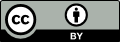 Contents1	Introduction	12	Maternity care summary related information	53	Booking information	84	Previous pregnancies	155	Previous babies	286	Woman’s comprehensive health history	387	Allergies and adverse reactions	488	Alcohol and other drugs	519	Smoking status	5810	Family health	6311	Tuberculosis risk assessment	6712	Current pregnancy	6913	Labour and birth	8214	Induction of labour	10215	Caesarean section	10516	Post birth	11217	Newborn baby	12118	Postnatal baby	13819	Postnatal woman	149IntroductionTo provide high quality maternity care in New Zealand we need to underpin maternity practice with information that supports the care of women, babies and their family/whanaū, continuity of care, best practice, and analytics. PurposeThis standard is designed to ensure that information related to maternity care is consistently recorded. Standardised data will enable services to be meaningfully benchmarked against each other. A meaningful data set reflecting maternity information and services can be shared between community and hospital providers to support continuity of care.This standard, HISO 10050.2:2019 Maternity Care Summary Standard, will supersede HISO 10050.1:2016 Maternity Care Summary Standard (Booking Information), which will be placed in a ‘Contained’ state (only able to be used for existing systems but not for any significant enhancement to systems). A time frame for this action is yet to be determined. There will be a period of overlap, after which HISO 10050.1:2016 will be ‘Withdrawn’ and not used for any related systems.ScopeThe standard defines the minimum data to be recorded by maternity service providers in New Zealand. The maternity care summary identifies the pregnant woman and includes administrative and clinical information about the pregnancy, the labour and birth, the baby(ies), and the postnatal period. The summary standard covers the time period from first contact with a health professional in regards to the current pregnancy, up until around six weeks after the birth of the baby(ies).The maternity care summary standard does not include referrals and discharge summaries.New Zealand LegislationThe following Acts of Parliament and Regulations are relevant to this standard.  Readers must consider other Acts and Regulations and any amendments that are relevant to their own organisation, when implementing or using this standard.Health Act 1956Health and Disability Commissioner (Code of Health and Disability Services Consumers’ Rights) Regulations 1996Health Information Privacy Code 1994Health Practitioners Competence Assurance Act 2003New Zealand Public Health and Disability Act 2000Privacy Act 1993 (revised 2008)Public Records Act 2005Retention of Health Information Regulations 1996.Related specificationsThe following documents were used to develop or are referenced in, this standard:HISO 10042.1 Medication Charting Standard published September 2012HISO 10042.2 Medicine Reconciliation standard published September 2012Both documents are available at:
https://www.health.govt.nz\publication\hiso-10042-medication-charting-and-medicine-reconciliation-standards-charting-and-medicine-reconciliation-standardsHISO 10045:2019 Healthcare Provider Index Standard (the HPI standard).  Note: this standard is currently in development, with an expectation that the draft version will be out for public comment during the latter part of 2019. The current HISO Health Practitioner Index standards are listed below. These standards were published in 2008 and while they can provide guidance on the particular HPI values referred to in this standard, they are not suitable for any other purpose.HISO 10005:2008 Health Practitioner Index (HPI) Data Set
https://www.health.govt.nz/publication/hiso-100052008-health-practitioner-index-hpi-data-setHISO 10006:2008 Health Practitioner Index (HPI) Code Set
https://www.health.govt.nz/publication/hiso-100062008-health-practitioner-index-hpi-code-setHISO 10046 Consumer Health Identity Standard  
https://www.health.govt.nz/publication/hiso-10046-consumer-health-identity-standardHISO has endorsed SNOMED CT as the clinical terminology for use in New Zealand. Accordingly, the SNOMED code system is used in the data elements documented in this standard. Access to the detail behind each SNOMED CT code is available via the SNOMED CT browser. SNOMED International (http://www.snomed.org/)
Note: Where a SNOMED code has not been provided, either a suitable code does not currently exist, or code choices for the particular domain option are still under consideration and will be added at a later date. These entries are indicated by ‘To Be Advised’ (TBA) in the SNOMED CT Code column.

To review individual SNOMED codes (Internet Explorer):open the browser (https://browser.ihtsdotools.org/index-ie.html?) and confirm acceptance of the access termsselect ‘Go browsing International Edition’ (under the “International Editions” heading, Blue box, left edge, middle of screen) select ‘Search’ (second option, near top left of screen) copy and paste the SNOMED CT Code (from the Data element / Data Domain to be reviewed) into the search box (under the text “Type at least 3 characters”).  The system will provide a list of available optionsSelect (click) one option; review the ‘Concept detail’ presented in the right-hand side of the screenNew Zealand is obliged to contribute to the World Health Organization programme to provide national and subnational tuberculosis surveillance information.  For more detail, refer to the bottom of Page 3 in the following report: https://www.who.int/tb/publications/global_report/high_tb_burdencountrylists2016-2020.pdfInformation interoperability messagingThis standard provides the data set specification for maternity care. It does not specify how information sharing is to occur. This will be described in a separate implementation guide that defines the data structures and exchange protocols required to share the data. HISO has endorsed the use of HL7 FHIR as the messaging standard. See https://www.health.govt.nz/our-work/ehealth/digital-health-sector-architecture-standards-and-governance/health-information-standards/approved-standards/interoperability-standards?page=1Data element definitionsData element specifications in this standard conform to the requirements of ISO/IEC 11179 Information Technology – Metadata Registries (MDR).Maternity care summary related informationThe following sections define the data elements that constitute supporting detail related to a maternity event. This contains information related to both the woman’s individual data, those involved in health care provision (people, organisations, facilities) and medicines. Personal informationPersonal information related to the woman should only be obtained from the National Health Index (NHI) system. Similarly, personal information related to the baby is or will, in due course, be available in the NHI system – in particular the baby’s NHI number and sex.This information is available to registered health care providers and includes demographic and other generic information. The format and content of available fields is documented in HISO 10046:2019 Consumer Health Identity StandardThe following fields relate to the woman (and for some fields, the baby) and are appropriate for use in the maternity situation. This information must be recorded as part of each maternity event.  Health care provider informationThis section incorporates health care provider information that is related to the woman’s particular maternity event. It should only be obtained from the Healthcare Provider Index (HPI) system. This is available to registered health care providers and includes demographic and other generic information. The format and content of available fields is documented in HISO 10005:2008 Health Practitioner Index (HPI) Data Set and HISO 10006:2008 Health Practitioner Index (HPI) Code Set.The following fields relate to the woman and are appropriate for use in the individual maternity situation. ‘Provider person’ is information related to the Lead Maternity Carer (LMC) and the woman’s General Practitioner. This information must be recorded as part of each maternity event. The source of the information is as documented below. Blank fields in this table are under development and expected to be published as part of a major update to the two standards. The update is intended to merge these standards and is expected to be issued in 2019 and called HISO 10046:2019 Provider Health Index Standard.Medicines informationThis section covers medicine information directly related to the woman and baby. Medicines information is to be managed as described in the related HISO standards (see below).Specific medication information about a woman and baby(ies) must be sourced from existing electronic records held in the New Zealand ePrescription Service (NZePS) and accessed via an Application Program Interface (API). The maternity system must be capable of capturing and recording the process of medicines reconciliation.Prescribing must:integrate with the NZePShttps://www.health.govt.nz/our-work/ehealth/other-ehealth-initiatives/emedicines/new-zealand-eprescription-service the NZePS API<Web reference to be provided> use the New Zealand Universal List of Medicines (NZULM).  https://www.health.govt.nz/our-work/ehealth/other-ehealth-initiatives/emedicines/nz-universal-list-medicinesFurther assistance is available at:  http://info.nzulm.org.nz/contact/conform to HISO standards, https://www.health.govt.nz/our-work/ehealth/digital-health-sector-architecture-standards-and-governance/health-information-standards/approved-standards/medicines-information-standardsHISO 10030.1:2008 Electronic Pharmaceutical Business Process StandardHISO 10030.2:2008 Electronic Pharmaceutical Messaging StandardHISO 10042 Medication Charting and Medicine Reconciliation StandardsConform to Medical Council of New Zealand prescribing guidelineshttps://www.mcnz.org.nz/our-standards/current-standards/More information on the inclusion of data is available from the New Zealand Formulary.https://www.health.govt.nz/our-work/ehealth/other-ehealth-initiatives/emedicines/new-zealand-formularyBooking informationThis section covers core data elements recording information about the woman’s current pregnancy, including the estimated due date (EDD).Pregnancy intentionAssisted reproductionMethod of assisted reproductionMethod of assisted reproduction – ‘Other’ – detailGravidaParityLast menstrual period (LMP)Estimated due date by dates (EDD)Estimated due date by ultrasound scan (USS)Agreed estimated due dateHeightWeightBody Mass IndexEligibilityLead Maternity Carer type (LMC)Previous pregnanciesThis section covers information about the woman’s obstetric history, ie, her previous pregnancies and births. The information must be collected at the first full contact the woman has with maternity services. This is likely to be the booking visit or earlier contact with acute services during this pregnancy.This section contains the data elements that must be captured for each previous pregnancy. The corresponding text block for display is structured as a table, with one row of cells per pregnancy.Previous miscarriagePrevious terminationTermination reasonTermination reason – ‘Other reason’ – detailMaternal antenatal complications in previous pregnancyMaternal complication – Other complication – detailOnset of labour in previous pregnancyInduction reasonInduction reason – ‘Other clinical reason’ – detailLength of previous labour(s)Maternal complications in previous laboursMaternal complications in previous labours – ‘Other’ – detailMode of birthType of Caesarean sectionIndications for planned Caesarean sectionIndications for planned Caesarean section  – ‘Other malpresentation’ – detailIndications for unplanned Caesarean sectionPrevious labour analgesiaPrevious labour anaesthesiaMaternal complications immediately postpartumPrevious babiesThis section covers information related to babies from previous pregnancies. It should be left blank unless the woman has previously given birth at 20 weeks gestation or later. Information must be collected at the booking visit unless the woman has had earlier contact with acute services during this pregnancy.  The section contains the data elements that are required to be captured for each previous baby. The corresponding text block for display is structured as a table, with one row of cells to be recorded for each baby.Outcome of previous baby(ies)Antenatal fetal complicationsAntenatal fetal complications – ‘Other’ – detailIntrapartum fetal complicationsIntrapartum fetal complications – ‘Other’ – detailMode of birthGestation previous baby(ies)Sex of previous baby(ies)Birth weight previous baby(ies)Stillbirth causeNeonatal concernsNeonatal concerns – ‘Other’ – detailNeonatal care admissionsReason for admission to neonatal careFeeding historyDuration of breastfeedingCause of deathWoman’s comprehensive health historyThis section covers information related to the woman’s health history. It has four categories – medical, surgical, gynaecological and mental health information. It records relevant current or past conditions to help recognise maternity risk factors.  This information must be collected at the first full contact the woman has with maternity services. This is likely to be the booking visit or earlier contact with acute services during this pregnancy. Medical historyThis section only covers information related to the woman’s medical history. It includes relevant current or past medical conditions, and risk factors for congenital abnormalities.  Medical conditionsMedical conditions – ‘Other’ – detailSurgical historyThis section covers information related to the woman’s surgical history. OperationsOperations – ‘Other’ – detailPrevious anaestheticAnaesthetic complicationsAnaesthetic complications detailGynaecological historyThis section covers gynaecological history information.Cervical smear dateCervical smear resultsGynaecological history – diagnosisGynaecological history – procedures Mental health historyThis section covers information related to the woman’s mental health history. If the woman has had previous mental health issues they are more likely to become ill again during pregnancy or in the year following birth. Mental health risk factorsPrevious mental illness treatment Current mental illness treatmentSerious mental illness treatmentAllergies and adverse reactionsThis section records any allergies and adverse reactions the woman has experienced. This includes the type of reaction, the type of substance that caused the reaction and the severity of the reaction. The information must be collected at the first full contact the woman has with maternity services. This is likely to be the booking visit or earlier contact with acute services during this pregnancy.Allergies presentAllergies – medicinesAllergies – substancesAllergies – substances – ‘Other’ – detailAdverse reactionsAlcohol and other drugsThis section includes information about the woman’s consumption of alcohol and other drugs. The information must be collected at the first full contact the woman has with maternity services.  This is likely to be the booking visit or earlier contact with acute services during this pregnancy.Alcohol consumptionCurrent consumptionTiming of alcohol cessationAmount of alcohol consumedBrief alcohol reduction adviceReferred to alcohol free servicesDrug useHistory of drug useCurrent drugs usedCurrent drugs used – ‘Other’ – detailSmoking statusThis section records information about the smoking status of the woman. Smoking tobacco during pregnancy can have harmful effects on both the woman and baby. Pregnancy also provides motivation to stop smoking. For both these reasons it is important to collect information on the tobacco smoking rates of pregnant women and to offer them support and smoking cessation advice. Information about the tobacco smoking status (amount of cigarettes smoked per day) of the woman and smoking cessation support received is collected at the booking visit.Ever smokedCurrent smokerDate quit smokingNumber of cigarettes smoked per dayReferred to smoke free servicesBrief smoking adviceExposure to second hand smokeChange to vapingFamily healthThis section records the medical history of both the woman’s family members and the family members of the baby’s father. Current and past medical conditions and any risk factors for congenital abnormalities should be noted. The information must be collected at the first full contact the woman has with maternity services. This is likely to be the booking visit or earlier contact with acute services during this pregnancy. Maternal family historyMaternal family history – other relevant conditionPaternal family historyPaternal family history – Other relevant condition ConsanguinityDegree of relationshipTuberculosis risk assessmentInformation about tuberculosis (TB) risk factors is collected to determine whether the baby will require the BCG vaccine. This information is collected at the booking visit.Lives with person with tuberculosisLives in country with tuberculosisLived in country with tuberculosisCurrent pregnancyThis section collates information about the woman’s current pregnancy. The information is collected throughout the pregnancy and must be summarised at the end of the pregnancy. Blood tests Antenatal screeningFamily violence screeningFetal anomaly screeningChorionic villus sampling (CVS)AmniocentesisPregnancy complicationsAntenatal referralsAntenatal referral codeAntenatal admissionsCurrent alcohol consumptionDrug useCurrent drugs usedCurrent smokerAntenatal prescriptionsAntenatal prescriptions – otherAntenatal complementary therapiesAntenatal visits – first trimesterAntenatal visits – second trimesterAntenatal visits – third trimesterLabour and birthInformation regarding the details of the labour and birth relating to the woman.Onset of labour Planned place of birthPlanned place of birth – Other – detailActual place of birthActual place of birth – Other – detailGestation at onset of labourDate and time labour establishedMaternity facility admission date/timeLabour augmented – first stageReason labour augmented – first stageReason labour augmented – other – detailComplications – first stageDate and time cervix fully dilatedLength of active first stage of labourLabour augmentation – second stageReason labour augmented – second stageReason labour augmented – second stage – otherDate and time pushing commencedComplications – second stageLength of second stage of labourDate and time of rupture of membranesMeconium presentNumber of babies bornType of birthBirth positionWater birthVaginal birth after CaesareanLength of third stage of labourAnalgesia in labourAnaesthesia in labourAnalgesia for the birthAnaesthesia for the birthCoping strategiesCoping strategies – Other – detailInduction of labourInformation about the woman’s induction of labour, if she had one during this labour and birth.Induction date and timeInduction method(s)Induction reasonCaesarean sectionInformation about the woman’s Caesarean section, if she had one during this labour and birth.Caesarean section typeCaesarean gradeCaesarean categoryDilation before Caesarean sectionCaesarean section primary indicationCaesarean section primary indication – detailCaesarean section primary indication – Other fetal reason – detailCaesarean section primary indication – Other maternal detailComplications during Caesarean sectionComplications during Caesarean section – Other – detailComplications post Caesarean sectionPost birthInformation about the woman during the third stage of labour and up to 24 hours postnatally. There is one set of coded entries and the corresponding text block for display is structured as a table.Placenta mode of deliveryUterotonic drugPlacenta delivery date and timePerineal statusEpisiotomy typeEpisiotomy reasonEpisiotomy reason– OtherNon perineal genital tract trauma typeRepair requiredPlacenta and membranesPlacenta appearanceNumber of cord vesselsPlacenta kept by the womanTotal blood lossNewborn babyInformation about the baby(ies) resulting from the birth. This includes information about each baby and its care immediately after birth.  There is one set of coded entries per baby born.Date and time of birthGestation at birthBirth outcomePlace of birthPlace of birth – Other – detailMode of birthPresenting part of babyPresenting part of baby – other – detailType of breechMode of breech birthShoulder dystociaShoulder dystocia proceduresShoulder dystocia procedures – Other manoeuvre – detailCord blood sampleBaby sexBirth weightBaby NHI numberApgar 1 minuteApgar 5 minutesApgar 10 minutesNeonatal resuscitationVitamin KSkin to skinSkin to skin – start date/timeSkin to skin – end date/timeSkin to skin – reason for endSkin to skin end – Other – detailInfant feeding methodBreastfeeding – start date/timeInitial breastfeed – end date/timeConsultations or referralsReason for referral to specialistAdmission to neonatal intensive care (NICU) or special care baby unit (SCBU)Postnatal babyPostnatal information about the baby(ies) resulting from the birth. This summarises information about each baby over the six weeks following the birth. There is one set of coded entries per baby born.Maternity facility discharge date/timeInfant feeding on discharge from facilityBaby sleep informationBaby sleep environmentRed eye reflex screening – right eyeRed eye reflex screening – left eyeMetabolic screeningRight ear hearingLeft ear hearingInfant feedingInfant feeding – 48 hoursInfant feeding – 2 weeksInfant feeding at discharge from LMCNeonatal referralsNeonatal referral codeNeonatal admissionWell Child provider referralWell Child providerGeneral practice referralNeonatal deathPostnatal womanPostnatal summary of information about the woman, over the six weeks following the birth.Maternity facility discharge date and timePostnatal complicationsPostnatal referralsPostnatal admissionsPostnatal prescriptionsPostnatal complementary therapiesFamily violence screeningCurrent alcohol consumptionCurrent smokerCurrent drug useDrugs usedDrugs used – ‘Other’ – detailPostnatal visitsGeneral practice notificationMaternal deathMaternity Clinical Information System ProjectHealth Sector Architects GroupMinistry of HealthDefinitionA statement that expresses the essential nature of the data element and its differentiation from other elements in the data set.A statement that expresses the essential nature of the data element and its differentiation from other elements in the data set.A statement that expresses the essential nature of the data element and its differentiation from other elements in the data set.Source standardsEstablished data definitions or guidelines pertaining to the data element.Established data definitions or guidelines pertaining to the data element.Established data definitions or guidelines pertaining to the data element.Data typeAlphabetic (A)DateDate/timeNumeric (N)Alphanumeric (X)BooleanRepresentational classCode, free text, value or identifier.For date and time data types, use full date or partial date.Field sizeMaximum number of charactersRepresentational layoutThe formatted arrangement of characters in alphanumeric elements, eg:‘A(50)’ means up to 50 alphabetic characters‘NNAAAA’ means two numeric followed by four alphabetic characters Full date/time representation is CCYYMMDD HH:MM
All times are recorded in a 24 hour format i.e. 8:30 pm is recorded as 20:30Data domain The valid values or codes that are acceptable for the data element.Each coded data element has a specified code set.The valid values or codes that are acceptable for the data element.Each coded data element has a specified code set.The valid values or codes that are acceptable for the data element.Each coded data element has a specified code set.ObligationIndicates if the data element is mandatory or optional in the context, or whether its appearance is conditional Indicates if the data element is mandatory or optional in the context, or whether its appearance is conditional Indicates if the data element is mandatory or optional in the context, or whether its appearance is conditional Guide for useAdditional guidance to inform the use of the data element.
Where a ‘multiple instance’ is noted, this requires the system to be able to capture up to the specified number of instancesAdditional guidance to inform the use of the data element.
Where a ‘multiple instance’ is noted, this requires the system to be able to capture up to the specified number of instancesAdditional guidance to inform the use of the data element.
Where a ‘multiple instance’ is noted, this requires the system to be able to capture up to the specified number of instancesVerification rulesQuality control mechanisms that preclude invalid values.Quality control mechanisms that preclude invalid values.Quality control mechanisms that preclude invalid values.Data elementData elementData elementData element2.1Personal information2.3Medicines information2.2Health care provider informationData elementHISO 10046:2019 referenceNHI number2.1Name2.2Date and place of birth2.3Ethnicity2.5Address information3.1.3Language4.0Contact information5.0Data elementHISO 10005:2008 Data setHISO 10006:2008 Code setProvider person:Common Person Number (CPN)3.32.1Address6.04.0Language3.92.5Contact7.05.0Qualifications3.10Registration and related information3.7Provider organisation:Identification Number4.3.13.2Name4.4.23.1Address4.0ContactProvider facility:Identification Number5.2.13.2Name5.3.23.1Address4.0ContactData elementData elementData elementData element3.1Pregnancy intention3.9Estimated due date by ultrasound scan (USS)3.2Assisted reproduction3.10Agreed estimated due date3.3Method of assisted reproduction3.11Height3.4Method of assisted reproduction – ‘Other’ – detail3.12Weight3.5Gravida3.13Body Mass Index3.6Parity3.14Eligibility3.7Last menstrual period (LMP)3.15Lead Maternity Carer type (LMC)3.8Estimated due date by dates (EDD)DefinitionPregnancy planningPregnancy planningPregnancy planningSource StandardsSNOMED InternationalSNOMED InternationalSNOMED InternationalData typeNumericRepresentational classCodeField sizeMax: 18Representational layoutN(18)Data domainObligationMandatoryMandatoryMandatoryGuide for useVerification rulesValid code onlyValid code onlyValid code onlyDefinitionWhether this pregnancy was conceived via assisted reproductionWhether this pregnancy was conceived via assisted reproductionWhether this pregnancy was conceived via assisted reproductionSource StandardsData typeBooleanRepresentational classN/AField sizeMax: 1Representational layoutN(1,0)Data domain1 – Yes0 – No1 – Yes0 – No1 – Yes0 – NoObligationMandatoryMandatoryMandatoryGuide for useVerification rulesValid value onlyValid value onlyValid value onlyDefinitionMethod of assisted reproductionMethod of assisted reproductionMethod of assisted reproductionSource StandardsSNOMED InternationalSNOMED InternationalSNOMED InternationalData typeNumericRepresentational classCodeField sizeMax: 18Representational layoutN(18)Data domainObligationConditional on a ‘1 – Yes’ response to section 3.2 Assisted reproductionConditional on a ‘1 – Yes’ response to section 3.2 Assisted reproductionConditional on a ‘1 – Yes’ response to section 3.2 Assisted reproductionGuide for useVerification rulesValid code onlyValid code onlyValid code onlyDefinitionOther method of assisted reproductionOther method of assisted reproductionOther method of assisted reproductionSource StandardsData typeAlphanumericRepresentational classFree textField sizeMax: 1000Representational layoutX(1000)Data domainObligationConditional on a response of ‘Other’ for section 3.3 Method of assisted reproductionConditional on a response of ‘Other’ for section 3.3 Method of assisted reproductionConditional on a response of ‘Other’ for section 3.3 Method of assisted reproductionGuide for useVerification rulesDefinitionThe total number of times the woman has been pregnantThe total number of times the woman has been pregnantThe total number of times the woman has been pregnantSource StandardsData typeNumericRepresentational classValueField sizeMax: 2Representational layoutNNData domain01 to 9901 to 9901 to 99ObligationMandatoryMandatoryMandatoryGuide for useThis includes the current pregnancy.  For example, a woman who has had one prior pregnancy and is currently pregnant is designated Gravida 2 (G2)This number is self-reported and may not be accurate, as the woman may not know or wish to disclose the full numberAn integer greater than zeroThis includes the current pregnancy.  For example, a woman who has had one prior pregnancy and is currently pregnant is designated Gravida 2 (G2)This number is self-reported and may not be accurate, as the woman may not know or wish to disclose the full numberAn integer greater than zeroThis includes the current pregnancy.  For example, a woman who has had one prior pregnancy and is currently pregnant is designated Gravida 2 (G2)This number is self-reported and may not be accurate, as the woman may not know or wish to disclose the full numberAn integer greater than zeroVerification rulesDefinitionParity is the number of previous pregnancies where the outcome was a birth with a gestation greater than or equal to 20 weeks and zero daysParity is the number of previous pregnancies where the outcome was a birth with a gestation greater than or equal to 20 weeks and zero daysParity is the number of previous pregnancies where the outcome was a birth with a gestation greater than or equal to 20 weeks and zero daysSource StandardsData typeNumericRepresentational classValueField sizeMax: 2Representational layoutNNData domain01 to 9901 to 9901 to 99ObligationMandatoryMandatoryMandatoryGuide for useCount twins or multiple births as one birthThis number is self-reported and may not be accurate, as the woman may not wish to disclose the full numberCount twins or multiple births as one birthThis number is self-reported and may not be accurate, as the woman may not wish to disclose the full numberCount twins or multiple births as one birthThis number is self-reported and may not be accurate, as the woman may not wish to disclose the full numberVerification rulesAn integer value requiredAn integer value requiredAn integer value requiredDefinitionFirst day of the last menstrual periodFirst day of the last menstrual periodFirst day of the last menstrual periodSource StandardsData typeDateRepresentational classFull dateField sizeMax: 8Representational layoutCCYYMMDDData domainValid dateValid dateValid dateObligationOptionalOptionalOptionalGuide for useThis is reliant on the woman recalling the date, and may not be accurateThis is reliant on the woman recalling the date, and may not be accurateThis is reliant on the woman recalling the date, and may not be accurateVerification rulesThis must be a valid date that is less than or equal to the current dateThis must be a valid date that is less than or equal to the current dateThis must be a valid date that is less than or equal to the current dateDefinitionEstimated due date (EDD) as calculated from the first day of the last menstrual period (LMP) (EDD by LMP)Estimated due date (EDD) as calculated from the first day of the last menstrual period (LMP) (EDD by LMP)Estimated due date (EDD) as calculated from the first day of the last menstrual period (LMP) (EDD by LMP)Source StandardsData typeDateRepresentational classFull DateField sizeMax: 8Representational layoutCCYYMMDDData domainValid datesValid datesValid datesObligationConditional on a valid response to section 3.7 Last menstrual period (LMP)Conditional on a valid response to section 3.7 Last menstrual period (LMP)Conditional on a valid response to section 3.7 Last menstrual period (LMP)Guide for useVerification rulesThis must be a valid dateThis must be a valid dateThis must be a valid dateDefinitionEstimated due date based on ultrasound scan calculations (EDD by USS)Estimated due date based on ultrasound scan calculations (EDD by USS)Estimated due date based on ultrasound scan calculations (EDD by USS)Source StandardsData typeDateRepresentational classFull DateField sizeMax: 8Representational layoutCCYYMMDDData domainValid datesValid datesValid datesObligationOptionalOptionalOptionalGuide for useVerification rulesThis must be a valid dateThis must be a valid dateThis must be a valid dateDefinitionEstimated due date as agreed by the woman and the Lead Maternity Carer considering all pertinent informationEstimated due date as agreed by the woman and the Lead Maternity Carer considering all pertinent informationEstimated due date as agreed by the woman and the Lead Maternity Carer considering all pertinent informationSource StandardsData typeDateRepresentational classFull DateField sizeMax: 8Representational layoutCCYYMMDDData domainValid datesValid datesValid datesObligationMandatoryMandatoryMandatoryGuide for useVerification rulesThis must be a valid date greater than or equal to the current dateThis must be a valid date greater than or equal to the current dateThis must be a valid date greater than or equal to the current dateDefinitionThe measured height of the woman in metresThe measured height of the woman in metresThe measured height of the woman in metresSource StandardsData typeNumericRepresentational classValueField sizeMax: 4Representational layoutN.NNData domainMetresMetresMetresObligationMandatoryMandatoryMandatoryGuide for useRecord height to two decimal placesRecord height to two decimal placesRecord height to two decimal placesVerification rulesA value greater than zeroA value greater than zeroA value greater than zeroDefinitionThe pre-pregnancy weight of the woman in kilogramsThe pre-pregnancy weight of the woman in kilogramsThe pre-pregnancy weight of the woman in kilogramsSource StandardsData typeNumericRepresentational classValueField sizeMax: 5Representational layoutNNN.NData domainKilogramsKilogramsKilogramsObligationMandatoryMandatoryMandatoryGuide for useIf this is not available, capture the earliest recorded weight of the woman during this pregnancyIf this is not available, capture the earliest recorded weight of the woman during this pregnancyIf this is not available, capture the earliest recorded weight of the woman during this pregnancyVerification rulesA value greater than zeroA value greater than zeroA value greater than zeroDefinitionCalculation of Body Mass Index (BMI) Calculation of Body Mass Index (BMI) Calculation of Body Mass Index (BMI) Source StandardsData typeNumericRepresentational classValueField sizeMax: 4Representational layoutNN.NData domainCalculated on the basis of BMI = kg/m2 – that is: kilograms of weight (see section 3.12 Weight) divided by height in metres squared (see section 3.11 Height)  Calculated on the basis of BMI = kg/m2 – that is: kilograms of weight (see section 3.12 Weight) divided by height in metres squared (see section 3.11 Height)  Calculated on the basis of BMI = kg/m2 – that is: kilograms of weight (see section 3.12 Weight) divided by height in metres squared (see section 3.11 Height)  ObligationOptionalOptionalOptionalGuide for useThe BMI calculation is recorded if requested by the LMC.  The result of the calculation may be stored within the maternity database or created ‘on-the-fly’ as a result of the LMC requestThe BMI calculation is recorded if requested by the LMC.  The result of the calculation may be stored within the maternity database or created ‘on-the-fly’ as a result of the LMC requestThe BMI calculation is recorded if requested by the LMC.  The result of the calculation may be stored within the maternity database or created ‘on-the-fly’ as a result of the LMC requestVerification rulesDefinitionWhether the woman is eligible for publicly funded maternity care in New ZealandWhether the woman is eligible for publicly funded maternity care in New ZealandWhether the woman is eligible for publicly funded maternity care in New ZealandSource Standardshttps://www.health.govt.nz/new-zealand-health-system/publicly-funded-health-and-disability-services/pregnancy-serviceshttps://www.health.govt.nz/new-zealand-health-system/publicly-funded-health-and-disability-services/pregnancy-serviceshttps://www.health.govt.nz/new-zealand-health-system/publicly-funded-health-and-disability-services/pregnancy-servicesData typeAlphabeticRepresentational classCodeField sizeMax: 1Representational layoutAData domain'Y' – Eligible'N' – Not eligible'Y' – Eligible'N' – Not eligible'Y' – Eligible'N' – Not eligibleObligationMandatoryMandatoryMandatoryGuide for useVerification rulesValid code onlyValid code onlyValid code onlyDefinitionThe registration of the Lead Maternity Carer (LMC) with the Medical Council or the Midwifery CouncilThe registration of the Lead Maternity Carer (LMC) with the Medical Council or the Midwifery CouncilThe registration of the Lead Maternity Carer (LMC) with the Medical Council or the Midwifery CouncilSource StandardsData typeNumericRepresentational classCodeField sizeMax: 1Representational layoutNData domain1 – Registrant with the Medical Council of New Zealand2 – Registrant with the Midwifery Council of New Zealand1 – Registrant with the Medical Council of New Zealand2 – Registrant with the Midwifery Council of New Zealand1 – Registrant with the Medical Council of New Zealand2 – Registrant with the Midwifery Council of New ZealandObligationMandatoryMandatoryMandatoryGuide for useVerification rulesValid code onlyValid code onlyValid code onlyData elementData elementData elementData element4.1Previous miscarriage4.11Maternal complications in previous labours4.2Previous termination4.12Maternal complications in previous labours – ‘Other’ – detail4.3Termination reason4.13Mode of birth4.4Termination reason – ‘Other reason’ – detail4.14Type of Caesarean section4.5Maternal antenatal complications in previous pregnancy4.15Indications for planned Caesarean section4.6Maternal complication – Other complication – detail4.16Indications for planned Caesarean section  – ‘Other malpresentation’ – detail4.7Onset of labour in previous pregnancy4.17Indications for unplanned Caesarean section4.8Induction reason4.18Previous labour analgesia4.9Induction reason – ‘Other clinical reason’ – detail4.19Previous labour anaesthesia4.10Length of previous labour(s)4.20Maternal complications immediately postpartumDefinitionThe miscarriages the woman has had (if known) The miscarriages the woman has had (if known) The miscarriages the woman has had (if known) Source StandardsSNOMED International SNOMED International SNOMED International Data typeNumericRepresentational classCodeField sizeMax: 18Representational layoutN(18)Data domainObligationConditional on a value greater than 1 for section 3.5 GravidaConditional on a value greater than 1 for section 3.5 GravidaConditional on a value greater than 1 for section 3.5 GravidaGuide for useUp to ten instances of this field may be recordedUp to ten instances of this field may be recordedUp to ten instances of this field may be recordedVerification rulesValid code onlyValid code onlyValid code onlyDefinitionThe type of termination The type of termination The type of termination Source StandardsSNOMED International SNOMED International SNOMED International Data typeNumericRepresentational classCodeField sizeMax: 18Representational layoutN(18)Data domainObligationConditional on a termination having occurredConditional on a termination having occurredConditional on a termination having occurredGuide for useUp to ten instances of this field may be recordedUp to ten instances of this field may be recordedUp to ten instances of this field may be recordedVerification rulesValid code onlyValid code onlyValid code onlyDefinitionThe reason(s) a previous pregnancy was terminatedThe reason(s) a previous pregnancy was terminatedThe reason(s) a previous pregnancy was terminatedSource StandardsSNOMED International SNOMED International SNOMED International Data typeNumericRepresentational classCodeField sizeMax: 18Representational layoutN(18)Data domainObligationMandatory on a response for section 4.2 Previous terminationMandatory on a response for section 4.2 Previous terminationMandatory on a response for section 4.2 Previous terminationGuide for useOne response should be recorded for each instance identified in section 4.2 Previous termination One response should be recorded for each instance identified in section 4.2 Previous termination One response should be recorded for each instance identified in section 4.2 Previous termination Verification rulesValid code onlyValid code onlyValid code onlyDefinitionThe detail of the ‘Other reason’ for terminationThe detail of the ‘Other reason’ for terminationThe detail of the ‘Other reason’ for terminationSource StandardsData typeAlphanumericRepresentational classFree textField sizeMax: 1000Representational layoutX(1000)Data domainObligationConditional on a response of ‘Other reason’ for section 4.3 Termination reasonConditional on a response of ‘Other reason’ for section 4.3 Termination reasonConditional on a response of ‘Other reason’ for section 4.3 Termination reasonGuide for useOne response should be recorded for each ‘Other’ instance identified in section 4.3 Termination reasonOne response should be recorded for each ‘Other’ instance identified in section 4.3 Termination reasonOne response should be recorded for each ‘Other’ instance identified in section 4.3 Termination reasonVerification rulesDefinitionComplications the woman may have experienced during any previous pregnancyComplications the woman may have experienced during any previous pregnancyComplications the woman may have experienced during any previous pregnancySource StandardsSNOMED International SNOMED International SNOMED International Data typeNumericRepresentational classCodeField sizeMax: 18Representational layoutN(18)Data domainObligationMandatoryMandatoryMandatoryGuide for useThe last option above is only to be selected when none of the preceding options in this category are clearly correctUp to six instances of this field may be recordedThe last option above is only to be selected when none of the preceding options in this category are clearly correctUp to six instances of this field may be recordedThe last option above is only to be selected when none of the preceding options in this category are clearly correctUp to six instances of this field may be recordedVerification rulesValid code onlyValid code onlyValid code onlyDefinitionThe detail of the ‘Other complication’ that occurred during the pregnancyThe detail of the ‘Other complication’ that occurred during the pregnancyThe detail of the ‘Other complication’ that occurred during the pregnancySource StandardsData typeAlphanumericRepresentational classFree textField sizeMax: 1000Representational layoutX(1000)Data domainObligationMandatory on a response of ‘Other complication occurring during pregnancy’ for section 4.5 Maternal antenatal complications in previous pregnancyMandatory on a response of ‘Other complication occurring during pregnancy’ for section 4.5 Maternal antenatal complications in previous pregnancyMandatory on a response of ‘Other complication occurring during pregnancy’ for section 4.5 Maternal antenatal complications in previous pregnancyGuide for useVerification rulesDefinitionHow labour began for the previous pregnancyHow labour began for the previous pregnancyHow labour began for the previous pregnancySource StandardsSNOMED International SNOMED International SNOMED International Data typeNumericRepresentational classCodeField sizeMax: 18Representational layoutN(18)Data domainObligationConditional on a response greater than ‘zero’ for section 3.6 ParityConditional on a response greater than ‘zero’ for section 3.6 ParityConditional on a response greater than ‘zero’ for section 3.6 ParityGuide for useVerification rulesValid code onlyValid code onlyValid code onlyDefinitionReason for the previous induction of labourReason for the previous induction of labourReason for the previous induction of labourSource StandardsSNOMED International SNOMED International SNOMED International Data typeNumericRepresentational classCodeField sizeMax: 18Representational layoutN(18)Data domainObligationMandatory on a response of ‘Induction of Labour’ for section 4.7 Onset of labour in previous pregnancyMandatory on a response of ‘Induction of Labour’ for section 4.7 Onset of labour in previous pregnancyMandatory on a response of ‘Induction of Labour’ for section 4.7 Onset of labour in previous pregnancyGuide for useVerification rulesValid code onlyValid code onlyValid code onlyDefinitionThe detail of the ‘Other clinical reason’ for inductionThe detail of the ‘Other clinical reason’ for inductionThe detail of the ‘Other clinical reason’ for inductionSource StandardsData typeAlphanumericRepresentational classFree textField sizeMax: 1000Representational layoutX(1000)Data domainObligationMandatory on a response of ‘Other clinical reason’ for section 4.8 Induction reasonMandatory on a response of ‘Other clinical reason’ for section 4.8 Induction reasonMandatory on a response of ‘Other clinical reason’ for section 4.8 Induction reasonGuide for useVerification rulesDefinitionLength of previous labour(s) recorded in hours and minutesLength of previous labour(s) recorded in hours and minutesLength of previous labour(s) recorded in hours and minutesSource StandardsData typeTimeRepresentational classValueField sizeMax: 5Representational layoutHH:MMData domainUp to 99 hours, 59 minutesUp to 99 hours, 59 minutesUp to 99 hours, 59 minutesObligationMandatory on a response of ‘Spontaneous labour ‘ OR ‘Induction of labour’ to section 4.7 Onset of labour in previous pregnancyMandatory on a response of ‘Spontaneous labour ‘ OR ‘Induction of labour’ to section 4.7 Onset of labour in previous pregnancyMandatory on a response of ‘Spontaneous labour ‘ OR ‘Induction of labour’ to section 4.7 Onset of labour in previous pregnancyGuide for useThis is a value provided by the womanThis is a value provided by the womanThis is a value provided by the womanVerification rulesDefinitionAny complications the woman may have experienced in previous laboursAny complications the woman may have experienced in previous laboursAny complications the woman may have experienced in previous laboursSource StandardsSNOMED International SNOMED International SNOMED International Data typeNumericRepresentational classCodeField sizeMax: 18Representational layoutN(18)Data domainObligationMandatoryMandatoryMandatoryGuide for useUp to eight instances of this field may be recordedUp to eight instances of this field may be recordedUp to eight instances of this field may be recordedVerification rulesValid code onlyValid code onlyValid code onlyDefinitionThe detail of the ‘Other’ reason for Maternal complications in previous laboursThe detail of the ‘Other’ reason for Maternal complications in previous laboursThe detail of the ‘Other’ reason for Maternal complications in previous laboursSource StandardsData typeAlphanumericRepresentational classFree textField sizeMax: 1000Representational layoutX(1000)Data domainObligationMandatory on a response of ‘Other’ for section 4.11 Maternal complications in previous laboursMandatory on a response of ‘Other’ for section 4.11 Maternal complications in previous laboursMandatory on a response of ‘Other’ for section 4.11 Maternal complications in previous laboursGuide for useVerification rulesDefinitionHow the previous baby(ies) was/were born How the previous baby(ies) was/were born How the previous baby(ies) was/were born Source StandardsSNOMED International SNOMED International SNOMED International Data typeNumericRepresentational classCodeField sizeMax: 18Representational layoutN(18)Data domainObligationMandatory on a response for section 5.1 Outcome of previous baby(ies)Mandatory on a response for section 5.1 Outcome of previous baby(ies)Mandatory on a response for section 5.1 Outcome of previous baby(ies)Guide for useUp to three instances of this field may be recordedThis is to be reported in terms of spontaneity or assistance requiredUp to three instances of this field may be recordedThis is to be reported in terms of spontaneity or assistance requiredUp to three instances of this field may be recordedThis is to be reported in terms of spontaneity or assistance requiredVerification rulesValid code onlyValid code onlyValid code onlyDefinitionThe type of Caesarean section incision the woman had in any previous pregnancyThe type of Caesarean section incision the woman had in any previous pregnancyThe type of Caesarean section incision the woman had in any previous pregnancySource StandardsSNOMED InternationalSNOMED InternationalSNOMED InternationalData typeNumericRepresentational classCodeField sizeMax: 18Representational layoutN(18)Data domainObligationConditional on a response of ‘Caesarean section’ to section 4.13 Mode of birthConditional on a response of ‘Caesarean section’ to section 4.13 Mode of birthConditional on a response of ‘Caesarean section’ to section 4.13 Mode of birthGuide for useVerification rulesValid code onlyValid code onlyValid code onlyDefinitionThe clinical indication for performing a planned Caesarean section as an elective procedure when the woman was not in labourThe clinical indication for performing a planned Caesarean section as an elective procedure when the woman was not in labourThe clinical indication for performing a planned Caesarean section as an elective procedure when the woman was not in labourSource StandardsSNOMED International SNOMED International SNOMED International Data typeNumericRepresentational classCodeField sizeMax: 18Representational layoutN(18)Data domainObligationConditional on a response of ‘Caesarean section’ to section 4.13 Mode of birthConditional on a response of ‘Caesarean section’ to section 4.13 Mode of birthConditional on a response of ‘Caesarean section’ to section 4.13 Mode of birthGuide for useUp to eight instances of this field may be recordedUp to eight instances of this field may be recordedUp to eight instances of this field may be recordedVerification rulesValid code onlyValid code onlyValid code onlyDefinitionThe detail of the ‘Other malpresentation’ reason for Indications for planned Caesarean sectionThe detail of the ‘Other malpresentation’ reason for Indications for planned Caesarean sectionThe detail of the ‘Other malpresentation’ reason for Indications for planned Caesarean sectionSource StandardsData typeAlphanumericRepresentational classFree textField sizeMax: 1000Representational layoutX(1000)Data domainObligationConditional on a response of ‘Other malpresentation’ for section 4.15 Indications for planned Caesarean sectionConditional on a response of ‘Other malpresentation’ for section 4.15 Indications for planned Caesarean sectionConditional on a response of ‘Other malpresentation’ for section 4.15 Indications for planned Caesarean sectionGuide for useVerification rulesDefinitionThe clinical indication for performing an unplanned Caesarean section during labourThe clinical indication for performing an unplanned Caesarean section during labourThe clinical indication for performing an unplanned Caesarean section during labourSource StandardsSNOMED International SNOMED International SNOMED International Data typeNumericRepresentational classCodeField sizeMax: 18Representational layoutN(18)Data domainObligationConditional on a response of ‘Caesarean section’ to section 4.13 Mode of birthConditional on a response of ‘Caesarean section’ to section 4.13 Mode of birthConditional on a response of ‘Caesarean section’ to section 4.13 Mode of birthGuide for useUp to eight instances of this field may be recordedUp to eight instances of this field may be recordedUp to eight instances of this field may be recordedVerification rulesValid code onlyValid code onlyValid code onlyDefinitionThe type of analgesia the woman may have had during previous laboursThe type of analgesia the woman may have had during previous laboursThe type of analgesia the woman may have had during previous laboursSource StandardsData typeNumericRepresentational classCodeField sizeMax: 1Representational layoutNData domain1 – No previous analgesia 2 – Pharmacological – non opiate  3 – Pharmacological – opiate4 – Non pharmacological 1 – No previous analgesia 2 – Pharmacological – non opiate  3 – Pharmacological – opiate4 – Non pharmacological 1 – No previous analgesia 2 – Pharmacological – non opiate  3 – Pharmacological – opiate4 – Non pharmacological ObligationMandatoryMandatoryMandatoryGuide for useUp to three instances of this field may be recordedUp to three instances of this field may be recordedUp to three instances of this field may be recordedVerification rulesValid value onlyValid value onlyValid value onlyDefinitionThe type of anaesthesia the woman may have had during previous laboursThe type of anaesthesia the woman may have had during previous laboursThe type of anaesthesia the woman may have had during previous laboursSource StandardsSNOMED International SNOMED International SNOMED International Data typeNumericRepresentational classCodeField sizeMax: 18Representational layoutN(18)Data domainObligationMandatoryMandatoryMandatoryGuide for useUp to three instances of this field may be recordedUp to three instances of this field may be recordedUp to three instances of this field may be recordedVerification rulesValid code onlyValid code onlyValid code onlyDefinitionAny complications the woman may have experienced in the first 2-4 hours following previous birthsAny complications the woman may have experienced in the first 2-4 hours following previous birthsAny complications the woman may have experienced in the first 2-4 hours following previous birthsSource StandardsSNOMED International SNOMED International SNOMED International Data typeNumericRepresentational classCodeField sizeMax: 18Representational layoutN(18)Data domainObligationMandatoryMandatoryMandatoryGuide for useVerification rulesValid code onlyValid code onlyValid code onlyData elementData elementData elementData element5.1Outcome of previous baby(ies)5.10Stillbirth cause5.2Antenatal fetal complications5.11Neonatal concerns5.3Antenatal fetal complications – ‘Other’ – detail5.12Neonatal concerns – ‘Other’ – detail5.4Intrapartum fetal complications5.13Neonatal care admissions5.5Intrapartum fetal complications – ‘Other’ – detail5.14Reason for admission to neonatal care5.6Mode of birth5.15Feeding history5.7Gestation previous baby(ies)5.16Duration of breastfeeding5.8Sex of previous baby(ies)5.17Cause of death5.9Birth weight previous baby(ies)DefinitionThe outcome for each baby in previous pregnanciesThe outcome for each baby in previous pregnanciesThe outcome for each baby in previous pregnanciesSource StandardsSNOMED InternationalSNOMED InternationalSNOMED InternationalData typeNumericRepresentational classCodeField sizeMax: 18Representational layoutN(18)Data domainObligationMandatoryMandatoryMandatoryGuide for useVerification rulesValid code onlyValid code onlyValid code onlyDefinitionComplications related to the fetus during the previous pregnancy(ies)Complications related to the fetus during the previous pregnancy(ies)Complications related to the fetus during the previous pregnancy(ies)Source StandardsSNOMED International SNOMED International SNOMED International Data typeNumericRepresentational classCodeField sizeMax: 18Representational layoutN(18)Data domainObligationMandatoryMandatoryMandatoryGuide for useUp to five instances of this field may be recordedUp to five instances of this field may be recordedUp to five instances of this field may be recordedVerification rulesValid code onlyValid code onlyValid code onlyDefinitionThe detail of the ‘Other’ reason for Indications for Antenatal fetal complications sectionThe detail of the ‘Other’ reason for Indications for Antenatal fetal complications sectionThe detail of the ‘Other’ reason for Indications for Antenatal fetal complications sectionSource StandardsData typeAlphanumericRepresentational classFree textField sizeMax: 1000Representational layoutX(1000)Data domainObligationMandatory on a response of ‘Other’ for section 5.2 Antenatal fetal complicationsMandatory on a response of ‘Other’ for section 5.2 Antenatal fetal complicationsMandatory on a response of ‘Other’ for section 5.2 Antenatal fetal complicationsGuide for useOne response should be recorded for each ‘Other’ instance identified in section 5.2 Antenatal fetal complicationsOne response should be recorded for each ‘Other’ instance identified in section 5.2 Antenatal fetal complicationsOne response should be recorded for each ‘Other’ instance identified in section 5.2 Antenatal fetal complicationsVerification rulesDefinitionComplications related to the fetus during previous labour(s)Complications related to the fetus during previous labour(s)Complications related to the fetus during previous labour(s)Source StandardsSNOMED International SNOMED International SNOMED International Data typeNumericRepresentational classCodeField sizeMax: 18Representational layoutN(18)Data domainObligationMandatoryMandatoryMandatoryGuide for useUp to four instances of this field may be recordedUp to four instances of this field may be recordedUp to four instances of this field may be recordedVerification rulesValid code onlyValid code onlyValid code onlyDefinitionThe detail of the ‘Other’ reason for Indications for Intrapartum fetal complications sectionThe detail of the ‘Other’ reason for Indications for Intrapartum fetal complications sectionThe detail of the ‘Other’ reason for Indications for Intrapartum fetal complications sectionSource StandardsData typeAlphanumericRepresentational classFree textField sizeMax: 1000Representational layoutX(1000)Data domainObligationMandatory on a response of ‘Other’ for section 5.4 Intrapartum fetal complicationsMandatory on a response of ‘Other’ for section 5.4 Intrapartum fetal complicationsMandatory on a response of ‘Other’ for section 5.4 Intrapartum fetal complicationsGuide for useOne response should be recorded for each ‘Other’ instance identified in section 5.4 Intrapartum fetal complicationsOne response should be recorded for each ‘Other’ instance identified in section 5.4 Intrapartum fetal complicationsOne response should be recorded for each ‘Other’ instance identified in section 5.4 Intrapartum fetal complicationsVerification rulesDefinitionHow the previous baby(ies) was/were born How the previous baby(ies) was/were born How the previous baby(ies) was/were born Source StandardsSNOMED International SNOMED International SNOMED International Data typeNumericRepresentational classCodeField sizeMax: 18Representational layoutN(18)Data domainObligationMandatory on a response to section 5.1 Outcome of previous baby(ies)Mandatory on a response to section 5.1 Outcome of previous baby(ies)Mandatory on a response to section 5.1 Outcome of previous baby(ies)Guide for useUp to three instances of this field may be recordedThis is to be reported in terms of spontaneity or assistance requiredUp to three instances of this field may be recordedThis is to be reported in terms of spontaneity or assistance requiredUp to three instances of this field may be recordedThis is to be reported in terms of spontaneity or assistance requiredVerification rulesValid code onlyValid code onlyValid code onlyDefinitionThe gestation of previous babies, in weeks and daysThe gestation of previous babies, in weeks and daysThe gestation of previous babies, in weeks and daysSource StandardsData typeNumericRepresentational classValueField sizeMax: 4Representational layoutNN.NData domainObligationMandatory on a response to section 5.1 Outcome of previous baby(ies)Mandatory on a response to section 5.1 Outcome of previous baby(ies)Mandatory on a response to section 5.1 Outcome of previous baby(ies)Guide for useUp to 20 instances of this field may be recordedUp to 20 instances of this field may be recordedUp to 20 instances of this field may be recordedVerification rulesDefinitionThe sex of a previous baby(ies) as recorded at birthThe sex of a previous baby(ies) as recorded at birthThe sex of a previous baby(ies) as recorded at birthSource StandardsRefer to the gender code set of HISO 10046 Consumer Health Identity StandardRefer to the gender code set of HISO 10046 Consumer Health Identity StandardRefer to the gender code set of HISO 10046 Consumer Health Identity StandardData typeAlphabeticRepresentational classCodeField sizeMax: 1Representational layoutAData domain‘M’ – Male‘F’ – Female‘I’ – Indeterminate‘M’ – Male‘F’ – Female‘I’ – Indeterminate‘M’ – Male‘F’ – Female‘I’ – IndeterminateObligationMandatory on a response not equal to ‘N/A – No previous baby(ies)’ for section 5.1 Outcome of previous baby(ies)Mandatory on a response not equal to ‘N/A – No previous baby(ies)’ for section 5.1 Outcome of previous baby(ies)Mandatory on a response not equal to ‘N/A – No previous baby(ies)’ for section 5.1 Outcome of previous baby(ies)Guide for useNote:  Values to populate this field are to be obtained from the NHI system.  This will require knowledge of the baby’s NHI number as this is the access key to the correct record.At this time, the NHI does not record a value for Sex.  However, the NHI does populates a Gender field with a Sex value.  A change is being planned to rectify this situation Up to 20 instances of this field may be recordedNote:  Values to populate this field are to be obtained from the NHI system.  This will require knowledge of the baby’s NHI number as this is the access key to the correct record.At this time, the NHI does not record a value for Sex.  However, the NHI does populates a Gender field with a Sex value.  A change is being planned to rectify this situation Up to 20 instances of this field may be recordedNote:  Values to populate this field are to be obtained from the NHI system.  This will require knowledge of the baby’s NHI number as this is the access key to the correct record.At this time, the NHI does not record a value for Sex.  However, the NHI does populates a Gender field with a Sex value.  A change is being planned to rectify this situation Up to 20 instances of this field may be recordedVerification rulesValid code onlyValid code onlyValid code onlyDefinitionThe birth weight in grams of previous babies The birth weight in grams of previous babies The birth weight in grams of previous babies Source StandardsData typeNumericRepresentational classValueField sizeMax: 4Representational layoutNNNNData domainGramsGramsGramsObligationMandatory on a response to section 5.1 Outcome of previous baby(ies)Mandatory on a response to section 5.1 Outcome of previous baby(ies)Mandatory on a response to section 5.1 Outcome of previous baby(ies)Guide for useUp to 20 instances of this field may be recordedUp to 20 instances of this field may be recordedUp to 20 instances of this field may be recordedVerification rulesAn integer greater than zeroAn integer greater than zeroAn integer greater than zeroDefinitionThe causes or factors that contributed to or led to the stillbirth of a previous babyThe causes or factors that contributed to or led to the stillbirth of a previous babyThe causes or factors that contributed to or led to the stillbirth of a previous babySource StandardsData typeAlphanumericRepresentational classFree textField sizeMax: 1000Representational layoutX(1000)Data domainObligationMandatory on a response of ‘Stillborn’ for section 5.1 Outcome of previous baby(ies)Mandatory on a response of ‘Stillborn’ for section 5.1 Outcome of previous baby(ies)Mandatory on a response of ‘Stillborn’ for section 5.1 Outcome of previous baby(ies)Guide for useRecord this information if knownRecord this information if knownRecord this information if knownVerification rulesDefinitionComplications with the baby(ies) in the immediate postpartum periodComplications with the baby(ies) in the immediate postpartum periodComplications with the baby(ies) in the immediate postpartum periodSource StandardsSNOMED InternationalSNOMED InternationalSNOMED InternationalData typeNumericRepresentational classCodeField sizeMax: 18Representational layoutN(18)Data domainObligationMandatory on a response to section 5.1 Outcome of previous baby(ies)Mandatory on a response to section 5.1 Outcome of previous baby(ies)Mandatory on a response to section 5.1 Outcome of previous baby(ies)Guide for useUp to five instances of this field may be recordedUp to five instances of this field may be recordedUp to five instances of this field may be recordedVerification rulesValid code onlyValid code onlyValid code onlyDefinitionThe detail of the ‘Other’ reason for Indications for Neonatal concernsThe detail of the ‘Other’ reason for Indications for Neonatal concernsThe detail of the ‘Other’ reason for Indications for Neonatal concernsSource StandardsData typeAlphanumericRepresentational classFree textField sizeMax: 1000Representational layoutX(1000)Data domainObligationMandatory on a response of ‘Other’ for section 5.11 Neonatal concernsMandatory on a response of ‘Other’ for section 5.11 Neonatal concernsMandatory on a response of ‘Other’ for section 5.11 Neonatal concernsGuide for useOne response should be recorded for each ‘Other’ instance identified in section 5.11 Neonatal concernsOne response should be recorded for each ‘Other’ instance identified in section 5.11 Neonatal concernsOne response should be recorded for each ‘Other’ instance identified in section 5.11 Neonatal concernsVerification rulesDefinitionThis is to record if previous baby(ies) required admission to the neonatal intensive care or special care baby unitThis is to record if previous baby(ies) required admission to the neonatal intensive care or special care baby unitThis is to record if previous baby(ies) required admission to the neonatal intensive care or special care baby unitSource StandardsData typeNumericRepresentational classCodeField sizeMax: 1Representational layoutNData domain1 – No, not needed 2 – Yes, admitted to Neonatal Intensive Care Unit (NICU)3 – Yes, admitted to Special Care Baby Unit (SCBU)4 – Yes, but remained on Ward1 – No, not needed 2 – Yes, admitted to Neonatal Intensive Care Unit (NICU)3 – Yes, admitted to Special Care Baby Unit (SCBU)4 – Yes, but remained on Ward1 – No, not needed 2 – Yes, admitted to Neonatal Intensive Care Unit (NICU)3 – Yes, admitted to Special Care Baby Unit (SCBU)4 – Yes, but remained on WardObligationMandatory on a response to section 5.1 Outcome of previous baby(ies)Mandatory on a response to section 5.1 Outcome of previous baby(ies)Mandatory on a response to section 5.1 Outcome of previous baby(ies)Guide for useUp to 20 instances of this field may be recordedUp to 20 instances of this field may be recordedUp to 20 instances of this field may be recordedVerification rulesValid code onlyValid code onlyValid code onlyDefinitionThe reason previous babies were admitted to the neonatal intensive care or special care baby unitThe reason previous babies were admitted to the neonatal intensive care or special care baby unitThe reason previous babies were admitted to the neonatal intensive care or special care baby unitSource StandardsSNOMED InternationalSNOMED InternationalSNOMED InternationalData typeNumericRepresentational classCodeField sizeMax: 18Representational layoutN(18)Data domainObligationMandatory on a response other than ‘1 – No, not needed’ for section 5.13 Neonatal care admissionsMandatory on a response other than ‘1 – No, not needed’ for section 5.13 Neonatal care admissionsMandatory on a response other than ‘1 – No, not needed’ for section 5.13 Neonatal care admissionsGuide for useUp to ten instances of this field may be recordedUp to ten instances of this field may be recordedUp to ten instances of this field may be recordedVerification rulesValid code onlyValid code onlyValid code onlyDefinitionThe feeding history of previous babies in the first six months of lifeThe feeding history of previous babies in the first six months of lifeThe feeding history of previous babies in the first six months of lifeSource StandardsData typeNumericRepresentational classCodeField sizeMax: 1Representational layoutNData domain1 – Exclusively breastfed2 – Fully breastfed3 – Partially breastfed4 – Artificially fed1 – Exclusively breastfed2 – Fully breastfed3 – Partially breastfed4 – Artificially fed1 – Exclusively breastfed2 – Fully breastfed3 – Partially breastfed4 – Artificially fedObligationMandatory on a response other than ‘Stillborn’ to section 5.1 Outcome of previous baby(ies)Mandatory on a response other than ‘Stillborn’ to section 5.1 Outcome of previous baby(ies)Mandatory on a response other than ‘Stillborn’ to section 5.1 Outcome of previous baby(ies)Guide for useVerification rulesValid code onlyValid code onlyValid code onlyDefinitionThe number of months previous babies were breastfedThe number of months previous babies were breastfedThe number of months previous babies were breastfedSource StandardsData typeNumericRepresentational classValueField sizeMax: 2Representational layoutNNData domainObligationMandatory on a response other than ‘Stillborn’ to section 5.1 Outcome of previous baby(ies)Mandatory on a response other than ‘Stillborn’ to section 5.1 Outcome of previous baby(ies)Mandatory on a response other than ‘Stillborn’ to section 5.1 Outcome of previous baby(ies)Guide for useVerification rulesAn integer greater than zeroAn integer greater than zeroAn integer greater than zeroDefinitionThe cause of death of previous baby(ies) or child(ren)The cause of death of previous baby(ies) or child(ren)The cause of death of previous baby(ies) or child(ren)Source StandardsData typeAlphanumericRepresentational classFree textField sizeMax: 1000Representational layoutX(1000)Data domainObligationMandatory on a response of ‘Neonatal death’ OR ‘Infant death’ for section 5.1 Outcome of previous baby(ies)Mandatory on a response of ‘Neonatal death’ OR ‘Infant death’ for section 5.1 Outcome of previous baby(ies)Mandatory on a response of ‘Neonatal death’ OR ‘Infant death’ for section 5.1 Outcome of previous baby(ies)Guide for useVerification rulesData elementData elementData elementData element6.1Medical history6.3Gynaecological history6.2Surgical history6.4Mental health historyData elementData elementData elementData element6.1.1Medical conditions6.1.2Medical conditions – ‘Other’ – detailDefinitionAny medical conditions the woman hasAny medical conditions the woman hasAny medical conditions the woman hasSource StandardsSNOMED InternationalSNOMED InternationalSNOMED InternationalData typeNumericRepresentational classCodeField sizeMax: 18Representational layoutN(18)Data domainObligationMandatoryMandatoryMandatoryGuide for useUp to 20 instances of this field may be recordedUp to 20 instances of this field may be recordedUp to 20 instances of this field may be recordedVerification rulesValid code onlyValid code onlyValid code onlyDefinitionThe detail of the ‘Other medical disorder’ reason for Indications for Medical conditionsThe detail of the ‘Other medical disorder’ reason for Indications for Medical conditionsThe detail of the ‘Other medical disorder’ reason for Indications for Medical conditionsSource StandardsData typeAlphanumericRepresentational classFree textField sizeMax: 1000Representational layoutX(1000)Data domainObligationMandatory on a response of ‘Other medical disorder’ for section 6.1.1 Medical conditionsMandatory on a response of ‘Other medical disorder’ for section 6.1.1 Medical conditionsMandatory on a response of ‘Other medical disorder’ for section 6.1.1 Medical conditionsGuide for useVerification rulesData elementData elementData elementData element6.2.1Operations6.2.4Anaesthetic complications6.2.2Operations – ‘Other’ – detail6.2.5Anaesthetic complications detail6.2.3Previous anaestheticDefinitionThe types of operations the woman has undergoneThe types of operations the woman has undergoneThe types of operations the woman has undergoneSource StandardsSNOMED InternationalSNOMED InternationalSNOMED InternationalData typeNumericRepresentational classCodeField sizeMax: 18Representational layoutN(18)Data domainObligationMandatoryMandatoryMandatoryGuide for useUp to four instances of this field may be recordedUp to four instances of this field may be recordedUp to four instances of this field may be recordedVerification rulesValid code onlyValid code onlyValid code onlyDefinitionThe detail of the ‘Other’ reason for OperationsThe detail of the ‘Other’ reason for OperationsThe detail of the ‘Other’ reason for OperationsSource StandardsData typeAlphanumericRepresentational classFree textField sizeMax: 1000Representational layoutX(1000)Data domainObligationMandatory on a response of ‘Other’ for section 6.2.1 Operations Mandatory on a response of ‘Other’ for section 6.2.1 Operations Mandatory on a response of ‘Other’ for section 6.2.1 Operations Guide for useOne response should be recorded for each ‘Other’ instance identified in section 6.2.1 OperationsOne response should be recorded for each ‘Other’ instance identified in section 6.2.1 OperationsOne response should be recorded for each ‘Other’ instance identified in section 6.2.1 OperationsVerification rulesDefinitionThe types of anaesthetic previously administered to the woman, except during childbirthThe types of anaesthetic previously administered to the woman, except during childbirthThe types of anaesthetic previously administered to the woman, except during childbirthSource StandardsSNOMED InternationalSNOMED InternationalSNOMED InternationalData typeNumericRepresentational classCodeField sizeMax: 18Representational layoutN(18)Data domainObligationMandatoryMandatoryMandatoryGuide for useUp to three instances of this field may be recordedUp to three instances of this field may be recordedUp to three instances of this field may be recordedVerification rulesValid code onlyValid code onlyValid code onlyDefinitionHas the woman had complications when she was previously administered an anaestheticHas the woman had complications when she was previously administered an anaestheticHas the woman had complications when she was previously administered an anaestheticSource StandardsData typeBooleanRepresentational classN/AField sizeMax: 1Representational layoutN(1,0)Data domain1 – Yes0 – No1 – Yes0 – No1 – Yes0 – NoObligationMandatoryMandatoryMandatoryGuide for useVerification rulesValid value onlyValid value onlyValid value onlyDefinitionDetail of anaesthetic complications Detail of anaesthetic complications Detail of anaesthetic complications Source StandardsData typeAlphanumericRepresentational classFree textField sizeMax: 1000Representational layoutX(1000)Data domainObligationMandatory on a response of ‘1 – Yes’ for section 6.2.4 Anaesthetic complicationsMandatory on a response of ‘1 – Yes’ for section 6.2.4 Anaesthetic complicationsMandatory on a response of ‘1 – Yes’ for section 6.2.4 Anaesthetic complicationsGuide for useVerification rulesData elementData elementData elementData element6.3.1Cervical smear date6.3.3Gynaecological history – diagnosis6.3.2Cervical smear results6.3.4Gynaecological history – procedures DefinitionTo record when the most recent cervical smear was takenTo record when the most recent cervical smear was takenTo record when the most recent cervical smear was takenSource StandardsData typeNumericRepresentational classCodeField sizeMax: 1Representational layoutNData domain1 – Within last year2 – Within the last 2 years3 – Within the last 3 years4 – More than 3 years ago5 – Never had smear6 – Not documented7 – Unknown 1 – Within last year2 – Within the last 2 years3 – Within the last 3 years4 – More than 3 years ago5 – Never had smear6 – Not documented7 – Unknown 1 – Within last year2 – Within the last 2 years3 – Within the last 3 years4 – More than 3 years ago5 – Never had smear6 – Not documented7 – Unknown ObligationOptional – This information is recorded when availableOptional – This information is recorded when availableOptional – This information is recorded when availableGuide for useThe default is ‘7 – Unknown’The default is ‘7 – Unknown’The default is ‘7 – Unknown’Verification rulesValid code onlyValid code onlyValid code onlyDefinitionThe results from the most recent previous cervical smear The results from the most recent previous cervical smear The results from the most recent previous cervical smear Source StandardsSNOMED InternationalSNOMED InternationalSNOMED InternationalData typeNumericRepresentational classCodeField sizeMax: 18Representational layoutN(18)Data domainObligationMandatory on a response other than ‘7 – Unknown’ being recorded for section 6.3.1 Cervical smear date Mandatory on a response other than ‘7 – Unknown’ being recorded for section 6.3.1 Cervical smear date Mandatory on a response other than ‘7 – Unknown’ being recorded for section 6.3.1 Cervical smear date Guide for useVerification rulesValid code onlyValid code onlyValid code onlyDefinitionThe woman’s gynaecological historyThe woman’s gynaecological historyThe woman’s gynaecological historySource StandardsSNOMED InternationalSNOMED InternationalSNOMED InternationalData typeNumericRepresentational classCodeField sizeMax: 18Representational layoutN(18)Data domainObligationMandatoryMandatoryMandatoryGuide for useUp to 16 instances of this field may be recordedUp to 16 instances of this field may be recordedUp to 16 instances of this field may be recordedVerification rulesValid code onlyValid code onlyValid code onlyDefinitionThe history of the woman’s gynaecological proceduresThe history of the woman’s gynaecological proceduresThe history of the woman’s gynaecological proceduresSource StandardsSNOMED InternationalSNOMED InternationalSNOMED InternationalData typeNumericRepresentational classCodeField sizeMax: 18Representational layoutN(18)Data domainObligationMandatoryMandatoryMandatoryGuide for useUp to 16 instances of this field may be recordedUp to 16 instances of this field may be recordedUp to 16 instances of this field may be recordedVerification rulesValid code onlyValid code onlyValid code onlyData elementData elementData elementData element6.4.1Mental health risk factors6.4.3Current mental illness treatment6.4.2Previous mental illness treatment6.4.4Serious mental illness treatmentDefinitionAny mental health risk factorsAny mental health risk factorsAny mental health risk factorsSource StandardsData typeBooleanRepresentational classN/AField sizeMax: 1Representational layoutN(1,0)Data domain1 – Yes0 – No1 – Yes0 – No1 – Yes0 – NoObligationMandatoryMandatoryMandatoryGuide for useVerification rulesValid value onlyValid value onlyValid value onlyDefinitionHas the woman previously received treatment for mental illnessHas the woman previously received treatment for mental illnessHas the woman previously received treatment for mental illnessSource StandardsData typeBooleanRepresentational classN/AField sizeMax: 1Representational layoutN(1,0)Data domain1 – Yes0 – No1 – Yes0 – No1 – Yes0 – NoObligationMandatoryMandatoryMandatoryGuide for useVerification rulesValid code onlyValid code onlyValid code onlyDefinitionIs the woman currently receiving treatment for mental illnessIs the woman currently receiving treatment for mental illnessIs the woman currently receiving treatment for mental illnessSource StandardsData typeBooleanRepresentational classN/AField sizeMax: 1Representational layoutN(1,0)Data domain1 – Yes0 – No1 – Yes0 – No1 – Yes0 – NoObligationMandatoryMandatoryMandatoryGuide for useVerification rulesValid code onlyValid code onlyValid code onlyDefinitionIndication of whether the woman has received any treatment from a psychiatrist or specialist mental health team in the pastIndication of whether the woman has received any treatment from a psychiatrist or specialist mental health team in the pastIndication of whether the woman has received any treatment from a psychiatrist or specialist mental health team in the pastSource StandardsData typeBooleanRepresentational classN/AField sizeMax: 1Representational layoutN(1,0)Data domain1 – Yes0 – No1 – Yes0 – No1 – Yes0 – NoObligationMandatoryMandatoryMandatoryGuide for useVerification rulesValid value onlyValid value onlyValid value onlyData elementData elementData elementData element7.1Allergies present7.4Allergies – substances – ‘Other’ – detail7.2Allergies – medicines7.5Adverse reactions7.3Allergies – substancesDefinitionAny allergies to medicines or other substances that the woman is known to haveAny allergies to medicines or other substances that the woman is known to haveAny allergies to medicines or other substances that the woman is known to haveSource StandardsHISO 10042.2 Medicine Reconciliation standard published September 2012SNOMED InternationalHISO 10042.2 Medicine Reconciliation standard published September 2012SNOMED InternationalHISO 10042.2 Medicine Reconciliation standard published September 2012SNOMED InternationalData typeNumericRepresentational classCodeField sizeMax: 18Representational layoutN(18)Data domainObligationMandatoryMandatoryMandatoryGuide for useUse section 7.3 Allergies – substances for any substance other than medicine.Use section 7.3 Allergies – substances for any substance other than medicine.Use section 7.3 Allergies – substances for any substance other than medicine.Verification rulesValid code onlyValid code onlyValid code onlyDefinitionSpecific medicines that the woman is known to be allergic toSpecific medicines that the woman is known to be allergic toSpecific medicines that the woman is known to be allergic toSource StandardsHISO 10042.2 Medicine Reconciliation standard published September 2012https://www.health.govt.nz/system/files/documents/publications/medication-reconciliation-standard-v3-sep12.pdfHISO 10042.2 Medicine Reconciliation standard published September 2012https://www.health.govt.nz/system/files/documents/publications/medication-reconciliation-standard-v3-sep12.pdfHISO 10042.2 Medicine Reconciliation standard published September 2012https://www.health.govt.nz/system/files/documents/publications/medication-reconciliation-standard-v3-sep12.pdfData typeAlphanumericRepresentational classValueField sizeMax: 250Representational layoutX(250)Data domainRecord the relevant medicine Record the relevant medicine Record the relevant medicine ObligationConditional on a response of Allergy to medicine’ to section 7.1 Allergies present Conditional on a response of Allergy to medicine’ to section 7.1 Allergies present Conditional on a response of Allergy to medicine’ to section 7.1 Allergies present Guide for useUp to nine instances of this field may be recorded for this fieldUp to nine instances of this field may be recorded for this fieldUp to nine instances of this field may be recorded for this fieldVerification rulesValid code onlyValid code onlyValid code onlyDefinitionSubstances that the woman is known to be allergic toSubstances that the woman is known to be allergic toSubstances that the woman is known to be allergic toSource StandardsHISO 10042.2 Medicine Reconciliation standard published September 2012SNOMED InternationalHISO 10042.2 Medicine Reconciliation standard published September 2012SNOMED InternationalHISO 10042.2 Medicine Reconciliation standard published September 2012SNOMED InternationalData typeNumericRepresentational classCodeField sizeMax: 18Representational layoutN(18)Data domainObligationConditional on a response of ‘Allergy to substance’ for section 7.1 Allergies presentConditional on a response of ‘Allergy to substance’ for section 7.1 Allergies presentConditional on a response of ‘Allergy to substance’ for section 7.1 Allergies presentGuide for useRecord the substances the women is allergic to, other than medicines.Up to five instances of this field may be recorded for this fieldRecord the substances the women is allergic to, other than medicines.Up to five instances of this field may be recorded for this fieldRecord the substances the women is allergic to, other than medicines.Up to five instances of this field may be recorded for this fieldVerification rulesDefinitionThe detail of the ‘Other’ substance allergiesThe detail of the ‘Other’ substance allergiesThe detail of the ‘Other’ substance allergiesSource StandardsData typeAlphanumericRepresentational classFree textField sizeMax: 1000Representational layoutX(1000)Data domainObligationMandatory on a response of ‘Other’ for section 7.3 Allergies – substancesMandatory on a response of ‘Other’ for section 7.3 Allergies – substancesMandatory on a response of ‘Other’ for section 7.3 Allergies – substancesGuide for useOne response should be recorded for each ‘Other’ instance identified in section 7.3 Allergies – substancesOne response should be recorded for each ‘Other’ instance identified in section 7.3 Allergies – substancesOne response should be recorded for each ‘Other’ instance identified in section 7.3 Allergies – substancesVerification rulesDefinitionAny adverse drug reaction (ADR) to a medicine  the woman has experiencedAny adverse drug reaction (ADR) to a medicine  the woman has experiencedAny adverse drug reaction (ADR) to a medicine  the woman has experiencedSource StandardsHISO 10042.2 Medicine Reconciliation standard published September 2012HISO 10042.2 Medicine Reconciliation standard published September 2012HISO 10042.2 Medicine Reconciliation standard published September 2012Data typeAlphanumericRepresentational classFree textField sizeMax: 1000Representational layoutX(1000)Data domainObligationConditional on a response other than ‘No known allergies’ to section 7.1 Allergies presentConditional on a response other than ‘No known allergies’ to section 7.1 Allergies presentConditional on a response other than ‘No known allergies’ to section 7.1 Allergies presentGuide for useUp to nine instances may be recorded for this fieldUp to nine instances may be recorded for this fieldUp to nine instances may be recorded for this fieldVerification rulesData elementData elementData elementData element8.1Alcohol consumption8.6Referred to alcohol free services8.2Current consumption8.7Drug use8.3Timing of alcohol cessation8.8History of drug use8.4Amount of alcohol consumed8.9Current drugs used8.5Brief alcohol reduction advice8.10Current drugs used – ‘Other’ – detailDefinitionA record of whether the woman has consumed alcohol in the six months before this pregnancyA record of whether the woman has consumed alcohol in the six months before this pregnancyA record of whether the woman has consumed alcohol in the six months before this pregnancySource StandardsSNOMED InternationalSNOMED InternationalSNOMED InternationalData typeNumericRepresentational classCodeField sizeMax: 18Representational layoutN(18)Data domainObligationMandatoryMandatoryMandatoryGuide for useVerification rulesValid code onlyValid code onlyValid code onlyDefinitionA record of whether the woman currently drinks alcoholA record of whether the woman currently drinks alcoholA record of whether the woman currently drinks alcoholSource StandardsSNOMED InternationalSNOMED InternationalSNOMED InternationalData typeNumericRepresentational classCodeField sizeMax: 18Representational layoutN(18)Data domainObligationMandatoryMandatoryMandatoryGuide for useVerification rulesValid code onlyValid code onlyValid code onlyDefinitionWhen the woman stopped drinking alcoholWhen the woman stopped drinking alcoholWhen the woman stopped drinking alcoholSource StandardsData typeNumericRepresentational classCodeField sizeMax: 1Representational layoutNData domain1 – Pre-pregnancy2 – First trimester of pregnancy3 – Second trimester of pregnancy4 – Third trimester of pregnancy1 – Pre-pregnancy2 – First trimester of pregnancy3 – Second trimester of pregnancy4 – Third trimester of pregnancy1 – Pre-pregnancy2 – First trimester of pregnancy3 – Second trimester of pregnancy4 – Third trimester of pregnancyObligationMandatory on a response of ‘Admits alcohol use’ in section 8.1 Alcohol consumptionMandatory on a response of ‘Admits alcohol use’ in section 8.1 Alcohol consumptionMandatory on a response of ‘Admits alcohol use’ in section 8.1 Alcohol consumptionGuide for useVerification rulesValid code onlyValid code onlyValid code onlyDefinitionThe units of alcohol consumed by the woman per weekThe units of alcohol consumed by the woman per weekThe units of alcohol consumed by the woman per weekSource Standardshttps://www.alcohol.org.nz/help-advice/standard-drinks/whats-a-standard-drinkhttps://www.alcohol.org.nz/help-advice/standard-drinks/whats-a-standard-drinkhttps://www.alcohol.org.nz/help-advice/standard-drinks/whats-a-standard-drinkData typeNumericRepresentational classValueField sizeMax: 3Representational layoutNNNData domainObligationConditional on a response of ‘Current drinker’ to section 8.2 Current consumption Conditional on a response of ‘Current drinker’ to section 8.2 Current consumption Conditional on a response of ‘Current drinker’ to section 8.2 Current consumption Guide for useAn approximate number of units is acceptableAn approximate number of units is acceptableAn approximate number of units is acceptableVerification rulesDefinitionBrief advice offered regarding reducing alcohol consumptionBrief advice offered regarding reducing alcohol consumptionBrief advice offered regarding reducing alcohol consumptionSource StandardsData typeBooleanRepresentational classN/AField sizeMax: 1Representational layoutN(1,0)Data domain1 – Yes0 – No1 – Yes0 – No1 – Yes0 – NoObligationConditional on a response of ‘Current drinker’ to section 8.2 Current consumptionConditional on a response of ‘Current drinker’ to section 8.2 Current consumptionConditional on a response of ‘Current drinker’ to section 8.2 Current consumptionGuide for useVerification rulesValid value onlyValid value onlyValid value onlyDefinitionWere alcohol free services offered to the womanWere alcohol free services offered to the womanWere alcohol free services offered to the womanSource StandardsData typeBooleanRepresentational classN/AField sizeMax: 1Representational layoutN(1,0)Data domain1 – Yes0 – No1 – Yes0 – No1 – Yes0 – NoObligationConditional on a response of ‘Current drinker’ to section 8.1 Alcohol consumptionConditional on a response of ‘Current drinker’ to section 8.1 Alcohol consumptionConditional on a response of ‘Current drinker’ to section 8.1 Alcohol consumptionGuide for useVerification rulesValid value onlyValid value onlyValid value onlyDefinitionWhether the woman has used drugs in the six months before this pregnancyWhether the woman has used drugs in the six months before this pregnancyWhether the woman has used drugs in the six months before this pregnancySource StandardsData typeNumericRepresentational classCodeField sizeMax: 1Representational layoutNData domain1 – Yes2 – No3 – Declined to answer1 – Yes2 – No3 – Declined to answer1 – Yes2 – No3 – Declined to answerObligationMandatoryMandatoryMandatoryGuide for useVerification rulesValid value onlyValid value onlyValid value onlyDefinitionWhether the woman has used drugs in the pastWhether the woman has used drugs in the pastWhether the woman has used drugs in the pastSource StandardsSNOMED InternationalSNOMED InternationalSNOMED InternationalData typeNumericRepresentational classCodeField sizeMax: 18Representational layoutN(18)Data domainObligationMandatoryMandatoryMandatoryGuide for useVerification rulesValid value onlyValid value onlyValid value onlyDefinitionThe drug(s) the woman is currently usingThe drug(s) the woman is currently usingThe drug(s) the woman is currently usingSource StandardsSNOMED InternationalSNOMED InternationalSNOMED InternationalData typeNumericRepresentational classCodeField sizeMax: 18Representational layoutN(18)Data domainObligationMandatory on a response of ‘Current drug user’ to section 8.8 History of drug useMandatory on a response of ‘Current drug user’ to section 8.8 History of drug useMandatory on a response of ‘Current drug user’ to section 8.8 History of drug useGuide for useVerification rulesValid code onlyValid code onlyValid code onlyDefinitionThe detail of the ‘Other’ drugs currently in useThe detail of the ‘Other’ drugs currently in useThe detail of the ‘Other’ drugs currently in useSource StandardsData typeAlphanumericRepresentational classFree textField sizeMax: 1000Representational layoutX(1000)Data domainObligationMandatory on a response of ‘Other’ for section 8.9 Current drugs usedMandatory on a response of ‘Other’ for section 8.9 Current drugs usedMandatory on a response of ‘Other’ for section 8.9 Current drugs usedGuide for useOne response should be recorded for each ‘Other’ instance identified in section 8.9 Current drugs usedOne response should be recorded for each ‘Other’ instance identified in section 8.9 Current drugs usedOne response should be recorded for each ‘Other’ instance identified in section 8.9 Current drugs usedVerification rulesData elementData elementData elementData element9.1Ever smoked9.5Referred to smoke free services9.2Current smoker9.6Brief smoking advice9.3Date quit smoking9.7Exposure to second hand smoke9.4Number of cigarettes smoked per day9.8Change to vapingDefinitionHas the woman ever smoked tobacco Has the woman ever smoked tobacco Has the woman ever smoked tobacco Source StandardsSNOMED InternationalSNOMED InternationalSNOMED InternationalData typeNumericRepresentational classCodeField sizeMax: 18Representational layoutN(18)Data domainObligationMandatoryMandatoryMandatoryGuide for useThis information is recorded when availableThis information is recorded when availableThis information is recorded when availableVerification rulesValid value onlyValid value onlyValid value onlyDefinitionDoes the woman currently smoke tobacco or vaping substanceDoes the woman currently smoke tobacco or vaping substanceDoes the woman currently smoke tobacco or vaping substanceSource StandardsSNOMED InternationalSNOMED InternationalSNOMED InternationalData typeNumericRepresentational classCodeField sizeMax: 18Representational layoutN(18)Data domainObligationMandatoryMandatoryMandatoryGuide for useVerification rulesValid code onlyValid code onlyValid code onlyDefinitionThe date the woman stopped smoking tobaccoThe date the woman stopped smoking tobaccoThe date the woman stopped smoking tobaccoSource StandardsData typeDateRepresentational classFull or Partial DateField sizeMax: 8Representational layoutCCYY[MM[DD]]Data domainValid date or valid partial dateValid date or valid partial dateValid date or valid partial dateObligationOptional – This information is recorded when availableOptional – This information is recorded when availableOptional – This information is recorded when availableGuide for useConditional on a response other than ‘Never smoked’ to section 9.1 Ever smokedThe day or month can be left blank if either cannot be ascertained with reasonable accuracy and in a timely manner, or the full date is unknown at time of data entry.  If the day is populated, the month must be populated.  If the month is populated, the year must be recordedConditional on a response other than ‘Never smoked’ to section 9.1 Ever smokedThe day or month can be left blank if either cannot be ascertained with reasonable accuracy and in a timely manner, or the full date is unknown at time of data entry.  If the day is populated, the month must be populated.  If the month is populated, the year must be recordedConditional on a response other than ‘Never smoked’ to section 9.1 Ever smokedThe day or month can be left blank if either cannot be ascertained with reasonable accuracy and in a timely manner, or the full date is unknown at time of data entry.  If the day is populated, the month must be populated.  If the month is populated, the year must be recordedVerification rulesThis field must be a valid date that is less than or equal to the current dateThis field must be a valid date that is less than or equal to the current dateThis field must be a valid date that is less than or equal to the current dateDefinitionThe number of tobacco cigarettes smoked by the woman per dayThe number of tobacco cigarettes smoked by the woman per dayThe number of tobacco cigarettes smoked by the woman per daySource StandardsData typeNumericRepresentational classValueField sizeMax: 3Representational layoutNNNData domainObligationMandatory on a response of ‘Current smoker’ for section 9.2 Current smokerMandatory on a response of ‘Current smoker’ for section 9.2 Current smokerMandatory on a response of ‘Current smoker’ for section 9.2 Current smokerGuide for useAn approximate number is acceptableAn approximate number is acceptableAn approximate number is acceptableVerification rulesAn integer greater than zeroAn integer greater than zeroAn integer greater than zeroDefinitionWhether the woman has been referred to smoke free servicesWhether the woman has been referred to smoke free servicesWhether the woman has been referred to smoke free servicesSource StandardsData typeBooleanRepresentational classN/AField sizeMax: 1Representational layoutN(1,0)Data domain1 – Yes0 – No1 – Yes0 – No1 – Yes0 – NoObligationMandatory on a response of ‘Current smoker’ for section 9.2 Current smokerMandatory on a response of ‘Current smoker’ for section 9.2 Current smokerMandatory on a response of ‘Current smoker’ for section 9.2 Current smokerGuide for useVerification rulesValid value onlyValid value onlyValid value onlyDefinitionWhether the woman has been given brief advice regarding smoking cessationWhether the woman has been given brief advice regarding smoking cessationWhether the woman has been given brief advice regarding smoking cessationSource StandardsData typeBooleanRepresentational classN/AField sizeMax: 1Representational layoutN(1,0)Data domain1 – Yes0 – No1 – Yes0 – No1 – Yes0 – NoObligationMandatory on a response of ‘Current smoker’ for section 9.2 Current smokerMandatory on a response of ‘Current smoker’ for section 9.2 Current smokerMandatory on a response of ‘Current smoker’ for section 9.2 Current smokerGuide for useVerification rulesValid value onlyValid value onlyValid value onlyDefinitionIdentifies if and where the woman has been exposed to second hand tobacco smoke on a regular basisIdentifies if and where the woman has been exposed to second hand tobacco smoke on a regular basisIdentifies if and where the woman has been exposed to second hand tobacco smoke on a regular basisSource StandardsSNOMED InternationalSNOMED InternationalSNOMED InternationalData typeNumericRepresentational classCodeField sizeMax: 18Representational layoutN(18)Data domainObligationMandatoryMandatoryMandatoryGuide for useUp to three instances of this field may be recordedUp to three instances of this field may be recordedUp to three instances of this field may be recordedVerification rulesValid code onlyValid code onlyValid code onlyDefinitionWhether the woman changed from smoking cigarettes to vaping during this pregnancyWhether the woman changed from smoking cigarettes to vaping during this pregnancyWhether the woman changed from smoking cigarettes to vaping during this pregnancySource StandardsData typeBooleanRepresentational classN/AField sizeMax: 1Representational layoutN(1,0)Data domain1 – Yes0 – No1 – Yes0 – No1 – Yes0 – NoObligationMandatory on a response of either ‘Vaper with nicotine electronic cigarette user’ or ‘Vaper with non-nicotine electronic cigarette user’ to section 9.2 Current smokerMandatory on a response of either ‘Vaper with nicotine electronic cigarette user’ or ‘Vaper with non-nicotine electronic cigarette user’ to section 9.2 Current smokerMandatory on a response of either ‘Vaper with nicotine electronic cigarette user’ or ‘Vaper with non-nicotine electronic cigarette user’ to section 9.2 Current smokerGuide for useVerification rulesValid value onlyValid value onlyValid value onlyData elementData elementData elementData element10.1Maternal family history10.4Paternal family history – Other10.2Maternal family history – other10.5Consanguinity10.3Paternal family history10.6Degree of relationshipDefinitionThe relevant medical history of the woman’s close familyThe relevant medical history of the woman’s close familyThe relevant medical history of the woman’s close familySource StandardsSNOMED InternationalSNOMED InternationalSNOMED InternationalData typeNumericRepresentational classCodeField sizeMax: 18Representational layoutN(18)Data domainObligationMandatoryMandatoryMandatoryGuide for useUp to ten instances of this field may be recordedUp to ten instances of this field may be recordedUp to ten instances of this field may be recordedVerification rulesValid code onlyValid code onlyValid code onlyDefinitionAdditional field to describe the ‘Other relevant conditions’ related to maternal family history Additional field to describe the ‘Other relevant conditions’ related to maternal family history Additional field to describe the ‘Other relevant conditions’ related to maternal family history Source StandardsData typeAlphanumericRepresentational classFree textField sizeMax: 1000Representational layoutX(1000)Data domainObligationMandatory on a response of ‘Other relevant condition’ for section 10.1 Maternal family historyMandatory on a response of ‘Other relevant condition’ for section 10.1 Maternal family historyMandatory on a response of ‘Other relevant condition’ for section 10.1 Maternal family historyGuide for useVerification rulesDefinitionThe relevant medical history of the baby’s father and his close familyThe relevant medical history of the baby’s father and his close familyThe relevant medical history of the baby’s father and his close familySource StandardsSNOMED InternationalSNOMED InternationalSNOMED InternationalData typeNumericRepresentational classCodeField sizeMax: 18Representational layoutN(18)Data domainObligationMandatoryMandatoryMandatoryGuide for useUp to six instances of this field may be recordedUp to six instances of this field may be recordedUp to six instances of this field may be recordedVerification rulesValid code onlyValid code onlyValid code onlyDefinitionAdditional field to describe the ‘Other relevant condition’ related to paternal family history Additional field to describe the ‘Other relevant condition’ related to paternal family history Additional field to describe the ‘Other relevant condition’ related to paternal family history Source StandardsData typeAlphanumericRepresentational classFree textField sizeMax: 1000Representational layoutX(1000)Data domainObligationConditional on a response of ‘Other relevant condition’ for section 10.3 Paternal family historyConditional on a response of ‘Other relevant condition’ for section 10.3 Paternal family historyConditional on a response of ‘Other relevant condition’ for section 10.3 Paternal family historyGuide for useVerification rulesDefinitionAre the baby’s parents related to each otherAre the baby’s parents related to each otherAre the baby’s parents related to each otherSource StandardsData typeNumericRepresentational classCodeField sizeMax: 1Representational layoutNData domain1 – No2 – Yes3 – Not known1 – No2 – Yes3 – Not known1 – No2 – Yes3 – Not knownObligationMandatoryMandatoryMandatoryGuide for useVerification rulesValid code onlyValid code onlyValid code onlyDefinitionThe degree of blood relationship between the parents of the babyThe degree of blood relationship between the parents of the babyThe degree of blood relationship between the parents of the babySource StandardsSNOMED InternationalSNOMED InternationalSNOMED InternationalData typeNumericRepresentational classCodeField sizeMax: 18Representational layoutN(18)Data domainObligationMandatory on a response of '2 – Yes’ to section 10.5 ConsanguinityMandatory on a response of '2 – Yes’ to section 10.5 ConsanguinityMandatory on a response of '2 – Yes’ to section 10.5 ConsanguinityGuide for useVerification rulesValid code onlyValid code onlyValid code onlyData elementData elementData elementData element11.1Lives with person with tuberculosis11.3Lived in country with tuberculosis11.2Lives in country with tuberculosisDefinitionInformation to record if the infant will be living in a house or with a person with either current TB or a past history of TBInformation to record if the infant will be living in a house or with a person with either current TB or a past history of TBInformation to record if the infant will be living in a house or with a person with either current TB or a past history of TBSource StandardsData typeNumericRepresentational classCodeField sizeMax: 1Representational layoutNData domain1 – No 2 – Yes3 – Unknown1 – No 2 – Yes3 – Unknown1 – No 2 – Yes3 – UnknownObligationMandatoryMandatoryMandatoryGuide for useVerification rulesValid value onlyValid value onlyValid value onlyDefinitionWhether during their first five years, the infant will be living for three months or longer in a country with high rates of tuberculosisWhether during their first five years, the infant will be living for three months or longer in a country with high rates of tuberculosisWhether during their first five years, the infant will be living for three months or longer in a country with high rates of tuberculosisSource StandardsData typeNumericRepresentational classCodeField sizeMax: 1Representational layoutNData domain1 – No 2 – Yes3 – Unknown1 – No 2 – Yes3 – Unknown1 – No 2 – Yes3 – UnknownObligationMandatoryMandatoryMandatoryGuide for useVerification rulesValid value onlyValid value onlyValid value onlyDefinitionWhether one or both parents or household members or carers, has within the last five years, lived in a country with high rates of TBWhether one or both parents or household members or carers, has within the last five years, lived in a country with high rates of TBWhether one or both parents or household members or carers, has within the last five years, lived in a country with high rates of TBSource Standardshttps://www.who.int/tb/publications/global_report/high_tb_burdencountrylists2016-2020.pdf  (page 3)https://www.who.int/tb/publications/global_report/high_tb_burdencountrylists2016-2020.pdf  (page 3)https://www.who.int/tb/publications/global_report/high_tb_burdencountrylists2016-2020.pdf  (page 3)Data typeNumericRepresentational classCodeField sizeMax: 1Representational layoutNData domain1 – No 2 – Yes3 – Unknown1 – No 2 – Yes3 – Unknown1 – No 2 – Yes3 – UnknownObligationMandatoryMandatoryMandatoryGuide for useAs per page 3 of the report specified above, the World Health Organization considers the following “high burden countries” for tuberculosis:Angola, Bangladesh, Brazil, Cambodia, China, Congo, Central African Republic, DPR Korea, DR Congo, Ethiopia, India, Indonesia, Kenya, Lesotho, Liberia, Mozambique, Myanmar, Namibia, Nigeria, Pakistan, Papua New Guinea, Philippines, Russian Federation, Sierra Leone, South Africa, Thailand, the United Republic of Tanzania, Viet Nam, Zambia and ZimbabweAs per page 3 of the report specified above, the World Health Organization considers the following “high burden countries” for tuberculosis:Angola, Bangladesh, Brazil, Cambodia, China, Congo, Central African Republic, DPR Korea, DR Congo, Ethiopia, India, Indonesia, Kenya, Lesotho, Liberia, Mozambique, Myanmar, Namibia, Nigeria, Pakistan, Papua New Guinea, Philippines, Russian Federation, Sierra Leone, South Africa, Thailand, the United Republic of Tanzania, Viet Nam, Zambia and ZimbabweAs per page 3 of the report specified above, the World Health Organization considers the following “high burden countries” for tuberculosis:Angola, Bangladesh, Brazil, Cambodia, China, Congo, Central African Republic, DPR Korea, DR Congo, Ethiopia, India, Indonesia, Kenya, Lesotho, Liberia, Mozambique, Myanmar, Namibia, Nigeria, Pakistan, Papua New Guinea, Philippines, Russian Federation, Sierra Leone, South Africa, Thailand, the United Republic of Tanzania, Viet Nam, Zambia and ZimbabweVerification rulesValid value onlyValid value onlyValid value onlyData elementData elementData elementData element12.1Blood tests12.11Current alcohol consumption12.2Antenatal screening12.12Drug use12.3Family violence screening12.13Current drugs used12.4Fetal anomaly screening12.14Current smoker12.5Chorionic villus sampling (CVS)12.15Antenatal prescriptions12.6Amniocentesis12.16Antenatal prescriptions – other12.7Pregnancy complications12.17Antenatal complementary therapies12.8Antenatal referrals12.18Antenatal visits – first trimester12.9Antenatal referral code12.19Antenatal visits – second trimester12.10Antenatal admissions12.20Antenatal visits – third trimesterDefinitionBlood tests the woman has had during the current pregnancyBlood tests the woman has had during the current pregnancyBlood tests the woman has had during the current pregnancySource StandardsSNOMED InternationalSNOMED InternationalSNOMED InternationalData typeNumericRepresentational classCodeField sizeMax: 18Representational layoutN(18)Data domainObligationMandatoryMandatoryMandatoryGuide for useUp to seven instances of this field may be recordedUp to seven instances of this field may be recordedUp to seven instances of this field may be recordedVerification rulesValid code onlyValid code onlyValid code onlyDefinitionScreening tests the woman has had during the pregnancyScreening tests the woman has had during the pregnancyScreening tests the woman has had during the pregnancySource StandardsSNOMED InternationalSNOMED InternationalSNOMED InternationalData typeNumericRepresentational classCodeField sizeMax: 18Representational layoutN(18)Data domainObligationMandatoryMandatoryMandatoryGuide for useUp to ten instances of this field may be recordedUp to ten instances of this field may be recordedUp to ten instances of this field may be recordedVerification rulesValid code onlyValid code onlyValid code onlyDefinitionWhether the woman has been screened for family violenceWhether the woman has been screened for family violenceWhether the woman has been screened for family violenceSource StandardsData typeNumericRepresentational classCodeField sizeMax: 1Representational layoutNData domain1 – No 2 – Yes 3 – Declined to answer 1 – No 2 – Yes 3 – Declined to answer 1 – No 2 – Yes 3 – Declined to answer ObligationMandatoryMandatoryMandatoryGuide for useVerification rulesValid code onlyValid code onlyValid code onlyDefinitionFetal anomaly screening tests the woman had during the pregnancyFetal anomaly screening tests the woman had during the pregnancyFetal anomaly screening tests the woman had during the pregnancySource StandardsData typeNumericRepresentational classCodeField sizeMax: 1Representational layoutNData domain1 – Declined fetal anomaly screening2 – Non-invasive prenatal screening (NIPS)3 – First trimester combined screening4 – Second trimester maternal serum screening1 – Declined fetal anomaly screening2 – Non-invasive prenatal screening (NIPS)3 – First trimester combined screening4 – Second trimester maternal serum screening1 – Declined fetal anomaly screening2 – Non-invasive prenatal screening (NIPS)3 – First trimester combined screening4 – Second trimester maternal serum screeningObligationMandatoryMandatoryMandatoryGuide for useUp to three instances of this field may be recordedUp to three instances of this field may be recordedUp to three instances of this field may be recordedVerification rulesValid code onlyValid code onlyValid code onlyDefinitionWhether the woman has undergone a CVSWhether the woman has undergone a CVSWhether the woman has undergone a CVSSource StandardsData typeBooleanRepresentational classN/AField sizeMax: 1Representational layoutN(1,0)Data domain1 – Yes0 – No1 – Yes0 – No1 – Yes0 – NoObligationMandatoryMandatoryMandatoryGuide for useVerification rulesValid value onlyValid value onlyValid value onlyDefinitionWhether the woman has undergone an amniocentesisWhether the woman has undergone an amniocentesisWhether the woman has undergone an amniocentesisSource StandardsData typeBooleanRepresentational classN/AField sizeMax: 1Representational layoutN(1,0)Data domain1 – Yes0 – No1 – Yes0 – No1 – Yes0 – NoObligationMandatoryMandatoryMandatoryGuide for useVerification rulesValid value onlyValid value onlyValid value onlyDefinitionComplications the woman experienced during the current pregnancy Complications the woman experienced during the current pregnancy Complications the woman experienced during the current pregnancy Source StandardsSNOMED InternationalSNOMED InternationalSNOMED InternationalData typeNumericRepresentational classCodeField sizeMax: 18Representational layoutN(18)Data domainObligationMandatoryMandatoryMandatoryGuide for useUp to nine instances of this field may be recordedUp to nine instances of this field may be recordedUp to nine instances of this field may be recordedVerification rulesValid code onlyValid code onlyValid code onlyDefinitionWhether the woman has been referred to specialist services during her pregnancyWhether the woman has been referred to specialist services during her pregnancyWhether the woman has been referred to specialist services during her pregnancySource StandardsData typeBooleanRepresentational classN/AField sizeMax: 1Representational layoutN(1,0)Data domain1 – Yes0 – No1 – Yes0 – No1 – Yes0 – NoObligationMandatoryMandatoryMandatoryGuide for useVerification rulesValid value onlyValid value onlyValid value onlyDefinitionUnique antenatal referral codeUnique antenatal referral codeUnique antenatal referral codeSource Standardshttps://www.health.govt.nz/publication/guidelines-consultation-obstetric-and-related-medical-services-referral-guidelinessee table 2 Conditions and referral categorieshttps://www.health.govt.nz/publication/guidelines-consultation-obstetric-and-related-medical-services-referral-guidelinessee table 2 Conditions and referral categorieshttps://www.health.govt.nz/publication/guidelines-consultation-obstetric-and-related-medical-services-referral-guidelinessee table 2 Conditions and referral categoriesData typeNumberRepresentational classCodeField sizeMax: 18Representational layoutN(18)Data domainCodes as per table 2Codes as per table 2Codes as per table 2ObligationConditional on a ‘1 – Yes’ response to section 12.8 Antenatal referralsConditional on a ‘1 – Yes’ response to section 12.8 Antenatal referralsConditional on a ‘1 – Yes’ response to section 12.8 Antenatal referralsGuide for useThe above source reference provides access to a separate code list.  This list is in the process of being updated to provide SNOMED codesThe above source reference provides access to a separate code list.  This list is in the process of being updated to provide SNOMED codesThe above source reference provides access to a separate code list.  This list is in the process of being updated to provide SNOMED codesVerification rulesValid code onlyValid code onlyValid code onlyDefinitionWhether the woman had been admitted to hospital for antenatal care during the current pregnancyWhether the woman had been admitted to hospital for antenatal care during the current pregnancyWhether the woman had been admitted to hospital for antenatal care during the current pregnancySource StandardsData typeBooleanRepresentational classN/AField sizeMax: 1Representational layoutN(1,0)Data domain1 – Yes0 – No1 – Yes0 – No1 – Yes0 – NoObligationMandatoryMandatoryMandatoryGuide for useVerification rulesValid value onlyValid value onlyValid value onlyDefinitionDoes the woman currently drink alcoholDoes the woman currently drink alcoholDoes the woman currently drink alcoholSource StandardsSNOMED InternationalSNOMED InternationalSNOMED InternationalData typeNumericRepresentational classCodeField sizeMax: 18Representational layoutN(18)Data domainObligationMandatoryMandatoryMandatoryGuide for useThe information is distinct from that recorded in section 8.2 Current consumption.  That is, this section (12.11 Current alcohol consumption), records a value at the end of the pregnancyThe information is distinct from that recorded in section 8.2 Current consumption.  That is, this section (12.11 Current alcohol consumption), records a value at the end of the pregnancyThe information is distinct from that recorded in section 8.2 Current consumption.  That is, this section (12.11 Current alcohol consumption), records a value at the end of the pregnancyVerification rulesValid code onlyValid code onlyValid code onlyDefinitionA record of whether the woman currently uses drugsA record of whether the woman currently uses drugsA record of whether the woman currently uses drugsSource StandardsSNOMED InternationalSNOMED InternationalSNOMED InternationalData typeNumericRepresentational classCodeField sizeMax: 18Representational layoutN(18)Data domainObligationMandatoryMandatoryMandatoryGuide for useThe information is distinct from that recorded in section 8.8 History of drug use.  That is, this section (12.12 Drug use), records a value at the end of the pregnancyThe information is distinct from that recorded in section 8.8 History of drug use.  That is, this section (12.12 Drug use), records a value at the end of the pregnancyThe information is distinct from that recorded in section 8.8 History of drug use.  That is, this section (12.12 Drug use), records a value at the end of the pregnancyVerification rulesValid value onlyValid value onlyValid value onlyDefinitionDrugs the woman is currently usingDrugs the woman is currently usingDrugs the woman is currently usingSource StandardsSNOMED InternationalSNOMED InternationalSNOMED InternationalData typeNumericRepresentational classCodeField sizeMax: 18Representational layoutN(18)Data domainObligationMandatory on a response of ‘Current drug user’ to section 12.12 Drug useMandatory on a response of ‘Current drug user’ to section 12.12 Drug useMandatory on a response of ‘Current drug user’ to section 12.12 Drug useGuide for useUp to nine instances of this field may be recordedUp to nine instances of this field may be recordedUp to nine instances of this field may be recordedVerification rulesValid code onlyValid code onlyValid code onlyDefinitionDoes the woman currently smoke tobaccoDoes the woman currently smoke tobaccoDoes the woman currently smoke tobaccoSource StandardsSNOMED InternationalSNOMED InternationalSNOMED InternationalData typeNumericRepresentational classCodeField sizeMax: 18Representational layoutN(18)Data domainObligationMandatoryMandatoryMandatoryGuide for useThe information is distinct from that recorded in section 9.2 Current smoker.  That is, this section (12.14 Current smoker), records a value at the end of the pregnancyThe information is distinct from that recorded in section 9.2 Current smoker.  That is, this section (12.14 Current smoker), records a value at the end of the pregnancyThe information is distinct from that recorded in section 9.2 Current smoker.  That is, this section (12.14 Current smoker), records a value at the end of the pregnancyVerification rulesValid value onlyValid value onlyValid value onlyDefinitionThe prescriptions supplied to the woman by the LMC during the current pregnancyThe prescriptions supplied to the woman by the LMC during the current pregnancyThe prescriptions supplied to the woman by the LMC during the current pregnancySource StandardsSNOMED InternationalSNOMED InternationalSNOMED InternationalData typeNumericRepresentational classCodeField sizeMax: 18Representational layoutN(18)Data domainObligationMandatoryMandatoryMandatoryGuide for useUp to nine instances of this field may be recordedUp to nine instances of this field may be recordedUp to nine instances of this field may be recordedVerification rulesValid code onlyValid code onlyValid code onlyDefinitionAdditional field to describe the ‘Other’ Antenatal prescriptions Additional field to describe the ‘Other’ Antenatal prescriptions Additional field to describe the ‘Other’ Antenatal prescriptions Source StandardsData typeAlphanumericRepresentational classFree textField sizeMax: 1000Representational layoutX(1000)Data domainObligationMandatory on a response of ‘Other’ for section 12.15 Antenatal prescriptionsMandatory on a response of ‘Other’ for section 12.15 Antenatal prescriptionsMandatory on a response of ‘Other’ for section 12.15 Antenatal prescriptionsGuide for useVerification rulesDefinitionThe type of complementary therapies used by the woman during the current pregnancyThe type of complementary therapies used by the woman during the current pregnancyThe type of complementary therapies used by the woman during the current pregnancySource StandardsSNOMED InternationalSNOMED InternationalSNOMED InternationalData typeNumericRepresentational classCodeField sizeMax: 18Representational layoutN(18)Data domainObligationMandatoryMandatoryMandatoryGuide for useUp to ten instances of this field may be recordedUp to ten instances of this field may be recordedUp to ten instances of this field may be recordedVerification rulesValid code onlyValid code onlyValid code onlyDefinitionThe number of antenatal visits received by the woman during the first trimesterThe number of antenatal visits received by the woman during the first trimesterThe number of antenatal visits received by the woman during the first trimesterSource StandardsData typeNumericRepresentational classValueField sizeMax: 2Representational layoutNNData domain00-9900-9900-99ObligationMandatoryMandatoryMandatoryGuide for useVerification rulesValid value onlyValid value onlyValid value onlyDefinitionThe number of antenatal visits received by the woman during the second trimesterThe number of antenatal visits received by the woman during the second trimesterThe number of antenatal visits received by the woman during the second trimesterSource StandardsData typeNumericRepresentational classValueField sizeMax: 2Representational layoutNNData domain00-9900-9900-99ObligationMandatoryMandatoryMandatoryGuide for useVerification rulesValid value onlyValid value onlyValid value onlyDefinitionThe number of antenatal visits received by the woman during the third trimesterThe number of antenatal visits received by the woman during the third trimesterThe number of antenatal visits received by the woman during the third trimesterSource StandardsData typeNumericRepresentational classValueField sizeMax: 2Representational layoutNNData domain00-9900-9900-99ObligationMandatoryMandatoryMandatoryGuide for useVerification rulesValid value onlyValid value onlyValid value onlyData elementData elementData elementData element13.1Onset of labour13.18Date and time pushing commenced13.2Planned place of birth13.19Complications – second stage13.3Planned place of birth – Other13.20Length of second stage of labour13.4Actual place of birth13.21Date and time of rupture of membranes13.5Actual place of birth – Other13.22Meconium present13.6Gestation at onset of labour13.23Number of babies born13.7Date and time labour established13.24Type of birth13.8Maternity facility admission date/time13.25Birth position13.9Labour augmented – first stage13.26Water birth13.10Reason labour augmented – first stage13.27Vaginal birth after Caesarean13.11Reason labour augmented – other13.28Length of third stage of labour13.12Complications – first stage13.29Analgesia in labour13.13Date and time cervix fully dilated13.30Anaesthesia in labour13.14Length of active first stage of labour13.31Analgesia for the birth13.15Labour augmentation – second stage13.32Anaesthesia for the birth13.16Reason labour augmented – second stage13.33Coping strategies13.17Reason labour augmented – second stage – other13.34Coping strategies – OtherDefinitionThe manner by which the woman’s labour startedThe manner by which the woman’s labour startedThe manner by which the woman’s labour startedSource StandardsSNOMED InternationalSNOMED InternationalSNOMED InternationalData typeNumericRepresentational classCodeField sizeMax: 18Representational layoutN(18)Data domainObligationMandatoryMandatoryMandatoryGuide for useVerification rulesValid code onlyValid code onlyValid code onlyDefinitionThe place or facility where the woman planned to give birthThe place or facility where the woman planned to give birthThe place or facility where the woman planned to give birthSource StandardsData typeNumericRepresentational classCodeField sizeMax: 1Representational layoutNData domain1 – Home2 – Primary facility3 – Secondary facility4 – Tertiary facility5 – Other1 – Home2 – Primary facility3 – Secondary facility4 – Tertiary facility5 – Other1 – Home2 – Primary facility3 – Secondary facility4 – Tertiary facility5 – OtherObligationMandatoryMandatoryMandatoryGuide for useVerification rulesValid code onlyValid code onlyValid code onlyDefinitionAdditional field to describe the ‘Other’ planned place of birth Additional field to describe the ‘Other’ planned place of birth Additional field to describe the ‘Other’ planned place of birth Source StandardsData typeAlphanumericRepresentational classFree textField sizeMax: 1000Representational layoutX(1000)Data domainObligationConditional on a response of ‘5 – Other’ for section 13.2 Planned place of birthConditional on a response of ‘5 – Other’ for section 13.2 Planned place of birthConditional on a response of ‘5 – Other’ for section 13.2 Planned place of birthGuide for useVerification rulesDefinitionThe actual place or facility where the woman gave birthThe actual place or facility where the woman gave birthThe actual place or facility where the woman gave birthSource StandardsData typeNumericRepresentational classCodeField sizeMax: 1Representational layoutNData domain1 – Home2 – Primary facility3 – Secondary facility4 – Tertiary facility5 – In transit6 – Other1 – Home2 – Primary facility3 – Secondary facility4 – Tertiary facility5 – In transit6 – Other1 – Home2 – Primary facility3 – Secondary facility4 – Tertiary facility5 – In transit6 – OtherObligationMandatoryMandatoryMandatoryGuide for useVerification rulesValid code onlyValid code onlyValid code onlyDefinitionAdditional field to describe the ‘Other’ actual place of birth Additional field to describe the ‘Other’ actual place of birth Additional field to describe the ‘Other’ actual place of birth Source StandardsData typeAlphanumericRepresentational classFree textField sizeMax: 1000Representational layoutX(1000)Data domainObligationConditional on a response of ‘6 – Other’ for section 13.4 Actual place of birthConditional on a response of ‘6 – Other’ for section 13.4 Actual place of birthConditional on a response of ‘6 – Other’ for section 13.4 Actual place of birthGuide for useVerification rulesDefinitionGestation at the onset of labourGestation at the onset of labourGestation at the onset of labourSource StandardsData typeNumericRepresentational classValueField sizeMax: 2Representational layoutNNData domainObligationMandatoryMandatoryMandatoryGuide for useRecord the number of completed weeks of this pregnancyRecord the number of completed weeks of this pregnancyRecord the number of completed weeks of this pregnancyVerification rulesValid value onlyThe value must be greater than or equal to 20Valid value onlyThe value must be greater than or equal to 20Valid value onlyThe value must be greater than or equal to 20DefinitionThe date and time labour established, as measured by duration, frequency, and strength of contractionsThe date and time labour established, as measured by duration, frequency, and strength of contractionsThe date and time labour established, as measured by duration, frequency, and strength of contractionsSource StandardsData typeDateRepresentational classFull date and timeField sizeMax: 14Representational layoutCCYYMMDD HH:MMData domainValid date and timeValid date and timeValid date and timeObligationConditional on response of ‘Spontaneous’ OR ‘Induced’ for section 13.1 Onset of labour Conditional on response of ‘Spontaneous’ OR ‘Induced’ for section 13.1 Onset of labour Conditional on response of ‘Spontaneous’ OR ‘Induced’ for section 13.1 Onset of labour Guide for useUsed to calculate the length of the first stage of labourUsed to calculate the length of the first stage of labourUsed to calculate the length of the first stage of labourVerification rulesThis field must be a valid date and time that is less than or equal to the current date and timeThis field must be a valid date and time that is less than or equal to the current date and timeThis field must be a valid date and time that is less than or equal to the current date and timeDefinitionThe date and time the woman was admitted to a maternity facility, if admitted to a facilityThe date and time the woman was admitted to a maternity facility, if admitted to a facilityThe date and time the woman was admitted to a maternity facility, if admitted to a facilitySource StandardsData typeDateRepresentational classFull date and timeField sizeMax: 14Representational layoutCCYYMMDD HH:MMData domainValid date and timeValid date and timeValid date and timeObligationOptionalOptionalOptionalGuide for useVerification rulesThis field must be a valid date and time that is less than or equal to the current date and timeThis field must be a valid date and time that is less than or equal to the current date and timeThis field must be a valid date and time that is less than or equal to the current date and timeDefinitionWas the first stage of labour was augmented with an artificial rupture of membranes (ARM) and/or oxytocinWas the first stage of labour was augmented with an artificial rupture of membranes (ARM) and/or oxytocinWas the first stage of labour was augmented with an artificial rupture of membranes (ARM) and/or oxytocinSource StandardsData typeNumericRepresentational classCodeField sizeMax: 1Representational layoutNData domain1 – No augmentation2 – Augmented with ARM3 – Augmented with oxytocin4 – Augmented with both ARM and oxytocin1 – No augmentation2 – Augmented with ARM3 – Augmented with oxytocin4 – Augmented with both ARM and oxytocin1 – No augmentation2 – Augmented with ARM3 – Augmented with oxytocin4 – Augmented with both ARM and oxytocinObligationMandatoryMandatoryMandatoryGuide for useVerification rulesValid code onlyValid code onlyValid code onlyDefinitionThe reason the woman’s labour was augmented during the first stage of labourThe reason the woman’s labour was augmented during the first stage of labourThe reason the woman’s labour was augmented during the first stage of labourSource StandardsData typeNumericRepresentational classCodeField sizeMax: 1Representational layoutNData domain1 – Delay in first stage of labour 2 – Other1 – Delay in first stage of labour 2 – Other1 – Delay in first stage of labour 2 – OtherObligationMandatory on a response other than ‘1 – No augmentation’ for section 13.9 Labour augmented – first stageMandatory on a response other than ‘1 – No augmentation’ for section 13.9 Labour augmented – first stageMandatory on a response other than ‘1 – No augmentation’ for section 13.9 Labour augmented – first stageGuide for useVerification rulesValid code onlyValid code onlyValid code onlyDefinitionAdditional field to describe the ‘Other’ reason for the augmentation of labourAdditional field to describe the ‘Other’ reason for the augmentation of labourAdditional field to describe the ‘Other’ reason for the augmentation of labourSource StandardsData typeAlphanumericRepresentational classFree textField sizeMax: 250Representational layoutX(250)Data domainObligationConditional on a response of ‘2 – Other’ for section 13.10 Reason labour augmented – first stage Conditional on a response of ‘2 – Other’ for section 13.10 Reason labour augmented – first stage Conditional on a response of ‘2 – Other’ for section 13.10 Reason labour augmented – first stage Guide for useVerification rulesDefinitionType of complications experienced during the first stage of labourType of complications experienced during the first stage of labourType of complications experienced during the first stage of labourSource StandardsSNOMED InternationalSNOMED InternationalSNOMED InternationalData typeNumericRepresentational classCodeField sizeMax: 18Representational layoutN(18)Data domainObligationMandatoryMandatoryMandatoryGuide for useUp to six instances of this field may be recordedUp to six instances of this field may be recordedUp to six instances of this field may be recordedVerification rulesValid code onlyValid code onlyValid code onlyDefinitionThe date and time the cervix was fully dilatedThe date and time the cervix was fully dilatedThe date and time the cervix was fully dilatedSource StandardsData typeDateRepresentational classFull date and timeField sizeMax: 14Representational layoutCCYYMMDD HH:MMData domainValid date and timeValid date and timeValid date and timeObligationOptionalOptionalOptionalGuide for useVerification rulesThis field must be a valid date and time that is less than or equal to the current date and timeThis field must be a valid date and time that is less than or equal to the current date and timeThis field must be a valid date and time that is less than or equal to the current date and timeDefinitionThe calculated length of first stage of labour – presented and stored in hours and minutesThe calculated length of first stage of labour – presented and stored in hours and minutesThe calculated length of first stage of labour – presented and stored in hours and minutesSource StandardsData typeNumericRepresentational classValueField sizeMax: 5Representational layoutHH:MMData domainUp to 99 hours, 59 minutesUp to 99 hours, 59 minutesUp to 99 hours, 59 minutesObligationMandatory if a valid date/time is provided at section 13.13 Date and time cervix fully dilatedMandatory if a valid date/time is provided at section 13.13 Date and time cervix fully dilatedMandatory if a valid date/time is provided at section 13.13 Date and time cervix fully dilatedGuide for useNote: This is a system calculation that is conditional on the request of the LMC.  The result of the calculation may be stored within the maternity database or created ‘on-the-fly’ as a result of the LMC requestThe value for this field is created by:subtracting the:time labour commenced
(a time value recorded in section 13.7 Date and time labour established)from therecorded time for the end of first stage labour 
(a value recorded in section 13.13 Date and time cervix fully dilated)Note: This is a system calculation that is conditional on the request of the LMC.  The result of the calculation may be stored within the maternity database or created ‘on-the-fly’ as a result of the LMC requestThe value for this field is created by:subtracting the:time labour commenced
(a time value recorded in section 13.7 Date and time labour established)from therecorded time for the end of first stage labour 
(a value recorded in section 13.13 Date and time cervix fully dilated)Note: This is a system calculation that is conditional on the request of the LMC.  The result of the calculation may be stored within the maternity database or created ‘on-the-fly’ as a result of the LMC requestThe value for this field is created by:subtracting the:time labour commenced
(a time value recorded in section 13.7 Date and time labour established)from therecorded time for the end of first stage labour 
(a value recorded in section 13.13 Date and time cervix fully dilated)Verification rulesDefinitionA record of whether the labour was augmented with an artificial rupture of membranes (ARM) and/or oxytocic during the second stage of labourA record of whether the labour was augmented with an artificial rupture of membranes (ARM) and/or oxytocic during the second stage of labourA record of whether the labour was augmented with an artificial rupture of membranes (ARM) and/or oxytocic during the second stage of labourSource StandardsData typeNumericRepresentational classCodeField sizeMax: 1Representational layoutNData domain1 – No augmentation2 – Augmented with ARM3 – Augmented with oxytocin4 – Augmented with both ARM and oxytocin1 – No augmentation2 – Augmented with ARM3 – Augmented with oxytocin4 – Augmented with both ARM and oxytocin1 – No augmentation2 – Augmented with ARM3 – Augmented with oxytocin4 – Augmented with both ARM and oxytocinObligationMandatoryMandatoryMandatoryGuide for useVerification rulesValid value onlyValid value onlyValid value onlyDefinitionThe reason the woman’s labour was augmented during the second stage of labourThe reason the woman’s labour was augmented during the second stage of labourThe reason the woman’s labour was augmented during the second stage of labourSource StandardsData typeNumericRepresentational classCodeField sizeMax: 1Representational layoutNData domain1 – Delay in second stage of labour 2 – Other1 – Delay in second stage of labour 2 – Other1 – Delay in second stage of labour 2 – OtherObligationMandatory on any other response than ‘1 – No augmentation’ for section 13.15 Labour augmentation – second stageMandatory on any other response than ‘1 – No augmentation’ for section 13.15 Labour augmentation – second stageMandatory on any other response than ‘1 – No augmentation’ for section 13.15 Labour augmentation – second stageGuide for useVerification rulesDefinitionAdditional field to describe the ‘Other’ reason labour augmented – second stageAdditional field to describe the ‘Other’ reason labour augmented – second stageAdditional field to describe the ‘Other’ reason labour augmented – second stageSource StandardsData typeAlphanumericRepresentational classFree textField sizeMax: 1000Representational layoutX(1000)Data domainObligationConditional on a response of ‘2 – Other’ for section 13.16 Reason labour augmented – second stageConditional on a response of ‘2 – Other’ for section 13.16 Reason labour augmented – second stageConditional on a response of ‘2 – Other’ for section 13.16 Reason labour augmented – second stageGuide for useVerification rulesDefinitionThe date and time the woman actively started pushing during the second stage The date and time the woman actively started pushing during the second stage The date and time the woman actively started pushing during the second stage Source StandardsData typeDateRepresentational classFull date and timeField sizeMax: 14Representational layoutCCYYMMDD HH:MMData domainValid date and timeValid date and timeValid date and timeObligationOptionalOptionalOptionalGuide for useVerification rulesThis field must be a valid date and time that is less than or equal to the current date and timeThis field must be a valid date and time that is less than or equal to the current date and timeThis field must be a valid date and time that is less than or equal to the current date and timeDefinitionType of complications the woman had during the second stage of labourType of complications the woman had during the second stage of labourType of complications the woman had during the second stage of labourSource StandardsSNOMED InternationalSNOMED InternationalSNOMED InternationalData typeNumericRepresentational classCodeField sizeMax: 18Representational layoutN(18)Data domainObligationMandatoryMandatoryMandatoryGuide for useUp to six instances of this field may be recordedUp to six instances of this field may be recordedUp to six instances of this field may be recordedVerification rulesValid code onlyValid code onlyValid code onlyDefinitionThe calculated length of second stage of labour – presented and stored in hours and minutesThe calculated length of second stage of labour – presented and stored in hours and minutesThe calculated length of second stage of labour – presented and stored in hours and minutesSource StandardsData typeNumericRepresentational classValueField sizeMax: 5Representational layoutHH:MMData domainZero to 99 hours, 59 minutesZero to 99 hours, 59 minutesZero to 99 hours, 59 minutesObligationMandatory if a valid date/time is provided at section 13.13 Date and time cervix fully dilatedMandatory if a valid date/time is provided at section 13.13 Date and time cervix fully dilatedMandatory if a valid date/time is provided at section 13.13 Date and time cervix fully dilatedGuide for useNote: This is a system calculation that is conditional on the request of the LMC.  The result of the calculation may be stored within the maternity database or created ‘on-the-fly’ as a result of the LMC requestThe value for this field is created by:Subtracting thetime value recorded for the start of the second stage of labour
(a time value recorded in 13.13 Date and time cervix fully dilated)from therecorded time of the birth of the baby
(a time value recorded in section 17.1 Date and time of birth)Note: This is a system calculation that is conditional on the request of the LMC.  The result of the calculation may be stored within the maternity database or created ‘on-the-fly’ as a result of the LMC requestThe value for this field is created by:Subtracting thetime value recorded for the start of the second stage of labour
(a time value recorded in 13.13 Date and time cervix fully dilated)from therecorded time of the birth of the baby
(a time value recorded in section 17.1 Date and time of birth)Note: This is a system calculation that is conditional on the request of the LMC.  The result of the calculation may be stored within the maternity database or created ‘on-the-fly’ as a result of the LMC requestThe value for this field is created by:Subtracting thetime value recorded for the start of the second stage of labour
(a time value recorded in 13.13 Date and time cervix fully dilated)from therecorded time of the birth of the baby
(a time value recorded in section 17.1 Date and time of birth)Verification rulesDefinitionThe date and time of the membranes rupturingThe date and time of the membranes rupturingThe date and time of the membranes rupturingSource StandardsData typeDateRepresentational classFull date and timeField sizeMax: 14Representational layoutCCYYMMDD HH:MMData domainValid date and timeValid date and timeValid date and timeObligationMandatoryMandatoryMandatoryGuide for useVerification rulesThis field must be a valid date and time that is less than or equal to the current date and timeThis field must be a valid date and time that is less than or equal to the current date and timeThis field must be a valid date and time that is less than or equal to the current date and timeDefinitionWas there any meconium present in the amniotic fluid Was there any meconium present in the amniotic fluid Was there any meconium present in the amniotic fluid Source StandardsData typeNumericRepresentational classCodeField sizeMax: 1Representational layoutNData domain1 – Yes 2 – No3 – Amniotic fluid not present1 – Yes 2 – No3 – Amniotic fluid not present1 – Yes 2 – No3 – Amniotic fluid not presentObligationMandatoryMandatoryMandatoryGuide for useVerification rulesValid code only Valid code only Valid code only DefinitionThe number of babies born during this labour and birth, including stillbirthsThe number of babies born during this labour and birth, including stillbirthsThe number of babies born during this labour and birth, including stillbirthsSource StandardsData typeNumericRepresentational classValueField sizeMax: 1Representational layoutNData domainObligationMandatoryMandatoryMandatoryGuide for useVerification rulesAn integer greater than zeroAn integer greater than zeroAn integer greater than zeroDefinitionType of birth Type of birth Type of birth Source StandardsSNOMED InternationalSNOMED InternationalSNOMED InternationalData typeNumericRepresentational classCodeField sizeMax: 18Representational layoutN(18)Data domainObligationMandatoryMandatoryMandatoryGuide for useUp to four instances may be recorded for this fieldUp to four instances may be recorded for this fieldUp to four instances may be recorded for this fieldVerification rulesValid code only Valid code only Valid code only DefinitionThe position the woman gave birth inThe position the woman gave birth inThe position the woman gave birth inSource StandardsSNOMED InternationalSNOMED InternationalSNOMED InternationalData typeNumericRepresentational classCodeField sizeMax: 18Representational layoutN(18)Data domainObligationMandatoryMandatoryMandatoryGuide for useRecord one entry for each baby bornRecord one entry for each baby bornRecord one entry for each baby bornVerification rulesValid code onlyValid code onlyValid code onlyDefinitionIndicates whether the baby was born into waterIndicates whether the baby was born into waterIndicates whether the baby was born into waterSource StandardsData typeBooleanRepresentational classN/AField sizeMax: 1Representational layoutN(1,0)Data domain1 – Yes0 – No1 – Yes0 – No1 – Yes0 – NoObligationMandatoryMandatoryMandatoryGuide for useRecord one entry for each baby bornRecord one entry for each baby bornRecord one entry for each baby bornVerification rulesValid code onlyValid code onlyValid code onlyDefinitionIdentifies whether the birth was the first vaginal birth after a previous Caesarean section Identifies whether the birth was the first vaginal birth after a previous Caesarean section Identifies whether the birth was the first vaginal birth after a previous Caesarean section Source StandardsData typeBooleanRepresentational classN/AField sizeMax: 1Representational layoutN(1,0)Data domain1 – Yes0 – No1 – Yes0 – No1 – Yes0 – NoObligationMandatoryMandatoryMandatoryGuide for useVerification rulesValid value onlyValid value onlyValid value onlyDefinitionThe calculated length of third stage of labour – presented and stored in hours and minutesThe calculated length of third stage of labour – presented and stored in hours and minutesThe calculated length of third stage of labour – presented and stored in hours and minutesSource StandardsData typeNumericRepresentational classValueField sizeMax: 5Representational layoutHH:MMData domainZero to 99 hours, 59 minutesZero to 99 hours, 59 minutesZero to 99 hours, 59 minutesObligationMandatoryMandatoryMandatoryGuide for useNote: This is a system calculation that is conditional on the request of the LMC.  The result of the calculation may be stored within the maternity database or created ‘on-the-fly’ as a result of the LMC request.The value for this field is created by:subtracting therecorded time of the birth of the baby
(a value recorded in 17.1 Date and time of birth)from therecorded time for the end of third stage of labour
(a time value recorded in section 16.3 Placenta delivery date and timeNote: This is a system calculation that is conditional on the request of the LMC.  The result of the calculation may be stored within the maternity database or created ‘on-the-fly’ as a result of the LMC request.The value for this field is created by:subtracting therecorded time of the birth of the baby
(a value recorded in 17.1 Date and time of birth)from therecorded time for the end of third stage of labour
(a time value recorded in section 16.3 Placenta delivery date and timeNote: This is a system calculation that is conditional on the request of the LMC.  The result of the calculation may be stored within the maternity database or created ‘on-the-fly’ as a result of the LMC request.The value for this field is created by:subtracting therecorded time of the birth of the baby
(a value recorded in 17.1 Date and time of birth)from therecorded time for the end of third stage of labour
(a time value recorded in section 16.3 Placenta delivery date and timeVerification rulesDefinitionThe types of analgesia used by the woman during labourThe types of analgesia used by the woman during labourThe types of analgesia used by the woman during labourSource StandardsData typeNumericRepresentational classCodeField sizeMax: 1Representational layoutNData domain1 – No analgesia 2 – Pharmacological – non opiate3 – Pharmacological – opiate4 – Non pharmacological 1 – No analgesia 2 – Pharmacological – non opiate3 – Pharmacological – opiate4 – Non pharmacological 1 – No analgesia 2 – Pharmacological – non opiate3 – Pharmacological – opiate4 – Non pharmacological ObligationMandatoryMandatoryMandatoryGuide for useUp to three instances of this field may be recordedUp to three instances of this field may be recordedUp to three instances of this field may be recordedVerification rulesValid code only Valid code only Valid code only DefinitionThe types of anaesthesia administered to the woman during labourThe types of anaesthesia administered to the woman during labourThe types of anaesthesia administered to the woman during labourSource StandardsSNOMED InternationalSNOMED InternationalSNOMED InternationalData typeNumericRepresentational classCodeField sizeMax: 18Representational layoutN(18)Data domainObligationMandatoryMandatoryMandatoryGuide for useUp to three instances of this field may be recordedUp to three instances of this field may be recordedUp to three instances of this field may be recordedVerification rulesValid code only Valid code only Valid code only DefinitionThe types of analgesia used by the woman for the birthThe types of analgesia used by the woman for the birthThe types of analgesia used by the woman for the birthSource StandardsData typeNumericRepresentational classCodeField sizeMax: 1Representational layoutNData domain1 – No analgesia 2 – Pharmacological – non opiate3 – Pharmacological – opiate4 – Non pharmacological 1 – No analgesia 2 – Pharmacological – non opiate3 – Pharmacological – opiate4 – Non pharmacological 1 – No analgesia 2 – Pharmacological – non opiate3 – Pharmacological – opiate4 – Non pharmacological ObligationMandatoryMandatoryMandatoryGuide for useUp to three instances of this field may be recordedUp to three instances of this field may be recordedUp to three instances of this field may be recordedVerification rulesValid code only Valid code only Valid code only DefinitionThe types of anaesthesia administered to the woman for the birth of the baby(ies)The types of anaesthesia administered to the woman for the birth of the baby(ies)The types of anaesthesia administered to the woman for the birth of the baby(ies)Source StandardsSNOMED InternationalSNOMED InternationalSNOMED InternationalData typeNumericRepresentational classCodeField sizeMax: 18Representational layoutN(18)Data domainObligationMandatoryMandatoryMandatoryGuide for useUp to three instances of this field may be recordedUp to three instances of this field may be recordedUp to three instances of this field may be recordedVerification rulesValid code only Valid code only Valid code only DefinitionDescription of the types of coping strategies and complementary therapies used by the woman during labourDescription of the types of coping strategies and complementary therapies used by the woman during labourDescription of the types of coping strategies and complementary therapies used by the woman during labourSource StandardsSNOMED InternationalSNOMED InternationalSNOMED InternationalData typeNumericRepresentational classCodeField sizeMax: 18Representational layoutN(18)Data domainObligationOptionalOptionalOptionalGuide for useUp to 13 instances of this field may be recordedUp to 13 instances of this field may be recordedUp to 13 instances of this field may be recordedVerification rulesValid code only Valid code only Valid code only DefinitionAdditional field to describe the ‘Other’ coping strategiesAdditional field to describe the ‘Other’ coping strategiesAdditional field to describe the ‘Other’ coping strategiesSource StandardsData typeAlphanumericRepresentational classFree textField sizeMax: 1000Representational layoutX(1000)Data domainObligationMandatory on a response of ‘Other’ for section 13.33 Coping strategiesMandatory on a response of ‘Other’ for section 13.33 Coping strategiesMandatory on a response of ‘Other’ for section 13.33 Coping strategiesGuide for useVerification rulesData elementData elementData elementData element14.1Induction date and time14.3Induction reason14.2Induction method(s)DefinitionThe date and time induction of labour was commencedThe date and time induction of labour was commencedThe date and time induction of labour was commencedSource StandardsData typeDateRepresentational classFull date and timeField sizeMax: 14Representational layoutCCYYMMDD HH:MMData domainValid date and timeValid date and timeValid date and timeObligationMandatory on a response of ‘Induced’ for section 13.1 Onset of labourMandatory on a response of ‘Induced’ for section 13.1 Onset of labourMandatory on a response of ‘Induced’ for section 13.1 Onset of labourGuide for useVerification rulesThis field must be a valid date and time that is less than or equal to the current date and timeThis field must be a valid date and time that is less than or equal to the current date and timeThis field must be a valid date and time that is less than or equal to the current date and timeDefinitionThe method(s) by which the labour was inducedThe method(s) by which the labour was inducedThe method(s) by which the labour was inducedSource StandardsSNOMED InternationalSNOMED InternationalSNOMED InternationalData typeNumericRepresentational classCodeField sizeMax: 18Representational layoutN(18)Data domainObligationMandatory on a valid response being recorded for section 14.1 Induction date and timeMandatory on a valid response being recorded for section 14.1 Induction date and timeMandatory on a valid response being recorded for section 14.1 Induction date and timeGuide for useUp to four instances of this field may be recordedUp to four instances of this field may be recordedUp to four instances of this field may be recordedVerification rulesValid code only Valid code only Valid code only DefinitionReason for the induction of labourReason for the induction of labourReason for the induction of labourSource StandardsSNOMED InternationalSNOMED InternationalSNOMED InternationalData typeNumericRepresentational classCodeField sizeMax: 18Representational layoutN(18)Data domainObligationMandatory on a valid response being recorded for section 14.1 Induction date and timeMandatory on a valid response being recorded for section 14.1 Induction date and timeMandatory on a valid response being recorded for section 14.1 Induction date and timeGuide for useUp to five instances of this field may be recordedUp to five instances of this field may be recordedUp to five instances of this field may be recordedVerification rulesValid code only Valid code only Valid code only Data elementData elementData elementData element15.1Caesarean section type15.7Caesarean section primary indication – Other fetal reason – detail15.2Caesarean grade15.8Caesarean section primary indication – Other maternal detail15.3Caesarean category15.9Complications during Caesarean section15.4Dilation before Caesarean section15.10Complications during Caesarean section – Other15.5Caesarean section primary indication15.11Complications post Caesarean section15.6Caesarean section primary indication – detailDefinitionThe type of uterine incision if there was a Caesarean section for this birthThe type of uterine incision if there was a Caesarean section for this birthThe type of uterine incision if there was a Caesarean section for this birthSource StandardsSNOMED InternationalSNOMED InternationalSNOMED InternationalData typeNumericRepresentational classCodeField sizeMax: 18Representational layoutN(18)Data domainObligationConditional on a response of ‘Caesarean section’ for section 13.24 Type of birthConditional on a response of ‘Caesarean section’ for section 13.24 Type of birthConditional on a response of ‘Caesarean section’ for section 13.24 Type of birthGuide for useVerification rulesValid code onlyValid code onlyValid code onlyDefinitionThe grade of urgency under which the Caesarean section was initiatedThe grade of urgency under which the Caesarean section was initiatedThe grade of urgency under which the Caesarean section was initiatedSource StandardsSNOMED InternationalSNOMED InternationalSNOMED InternationalData typeNumericRepresentational classCodeField sizeMax: 18Representational layoutN(18)Data domainObligationConditional on a valid response being recorded for section 15.1 Caesarean section typeConditional on a valid response being recorded for section 15.1 Caesarean section typeConditional on a valid response being recorded for section 15.1 Caesarean section typeGuide for useVerification rulesValid code only Valid code only Valid code only DefinitionThe category of the Caesarean section The category of the Caesarean section The category of the Caesarean section Source StandardsData typeNumericRepresentational classCodeField sizeMax: 1Representational layoutNData domain1 – Category 1 – Urgent threat to the life of a woman or fetus2 – Category 2 – Maternal or fetal compromise but not immediately life threatening3 – Category 3 – Needing earlier than planned delivery but without evident maternal or fetal compromise4 – Category 4 – At a time acceptable to both the woman and the caesarean section team, understanding that this can be affected by a number of factors1 – Category 1 – Urgent threat to the life of a woman or fetus2 – Category 2 – Maternal or fetal compromise but not immediately life threatening3 – Category 3 – Needing earlier than planned delivery but without evident maternal or fetal compromise4 – Category 4 – At a time acceptable to both the woman and the caesarean section team, understanding that this can be affected by a number of factors1 – Category 1 – Urgent threat to the life of a woman or fetus2 – Category 2 – Maternal or fetal compromise but not immediately life threatening3 – Category 3 – Needing earlier than planned delivery but without evident maternal or fetal compromise4 – Category 4 – At a time acceptable to both the woman and the caesarean section team, understanding that this can be affected by a number of factorsObligationConditional on a response of ‘Unplanned (emergency)’ for section 15.2 Caesarean gradeConditional on a response of ‘Unplanned (emergency)’ for section 15.2 Caesarean gradeConditional on a response of ‘Unplanned (emergency)’ for section 15.2 Caesarean gradeGuide for useVerification rulesValid code onlyValid code onlyValid code onlyDefinitionThe extent of cervical dilation in centimetres as last measured prior to Caesarean section.The extent of cervical dilation in centimetres as last measured prior to Caesarean section.The extent of cervical dilation in centimetres as last measured prior to Caesarean section.Source StandardsData typeNumericRepresentational classValueField sizeMax: 2Representational layoutNNData domainObligationOptionalOptionalOptionalGuide for useVerification rulesAn integerAn integerAn integerDefinitionPrimary indication for Caesarean sectionPrimary indication for Caesarean sectionPrimary indication for Caesarean sectionSource StandardsData typeNumericRepresentational classValueField sizeMax: 1Representational layoutNData domain1 – Planned/prelabour (Maternal)2 – Planned/prelabour (Fetal)3 – Unplanned (Maternal)4 – Unplanned (Fetal)1 – Planned/prelabour (Maternal)2 – Planned/prelabour (Fetal)3 – Unplanned (Maternal)4 – Unplanned (Fetal)1 – Planned/prelabour (Maternal)2 – Planned/prelabour (Fetal)3 – Unplanned (Maternal)4 – Unplanned (Fetal)ObligationMandatoryMandatoryMandatoryGuide for useVerification rulesValid code only Valid code only Valid code only DefinitionThe detail of the primary indication for performing the Caesarean sectionThe detail of the primary indication for performing the Caesarean sectionThe detail of the primary indication for performing the Caesarean sectionSource StandardsSNOMED InternationalSNOMED InternationalSNOMED InternationalData typeNumericRepresentational classCodeField sizeMax: 18Representational layoutN(18)Data domainObligationMandatoryMandatoryMandatoryGuide for useVerification rulesValid code only Valid code only Valid code only DefinitionA description of the type of ‘Other fetal reason’ caesarean informationA description of the type of ‘Other fetal reason’ caesarean informationA description of the type of ‘Other fetal reason’ caesarean informationSource StandardsData typeAlphanumericRepresentational classFree textField sizeMax: 1000Representational layoutX(1000)Data domainObligationMandatory upon a response of ‘Other fetal reason’ in section 15.6 Caesarean section primary indication – detailMandatory upon a response of ‘Other fetal reason’ in section 15.6 Caesarean section primary indication – detailMandatory upon a response of ‘Other fetal reason’ in section 15.6 Caesarean section primary indication – detailGuide for useVerification rulesDefinitionA description of the type of ‘Other maternal’ caesarean informationA description of the type of ‘Other maternal’ caesarean informationA description of the type of ‘Other maternal’ caesarean informationSource StandardsData typeAlphanumericRepresentational classFree textField sizeMax: 1000Representational layoutX(1000)Data domainObligationMandatory upon a response of ‘Other maternal reason’ in section 15.6 Caesarean section primary indication – detailMandatory upon a response of ‘Other maternal reason’ in section 15.6 Caesarean section primary indication – detailMandatory upon a response of ‘Other maternal reason’ in section 15.6 Caesarean section primary indication – detailGuide for useVerification rulesDefinitionComplications that occurred during the Caesarean sectionComplications that occurred during the Caesarean sectionComplications that occurred during the Caesarean sectionSource StandardsSNOMED InternationalSNOMED InternationalSNOMED InternationalData typeNumericRepresentational classCodeField sizeMax: 18Representational layoutN(18)Data domainObligationOptionalOptionalOptionalGuide for useUp to nine instances of this field may be recordedUp to nine instances of this field may be recordedUp to nine instances of this field may be recordedVerification rulesValid code onlyValid code onlyValid code onlyDefinitionA description of the type of ‘Other’ complications during Caesarean section A description of the type of ‘Other’ complications during Caesarean section A description of the type of ‘Other’ complications during Caesarean section Source StandardsData typeAlphanumericRepresentational classFree textField sizeMax: 1000Representational layoutX(1000)Data domainObligationMandatory upon a response of ’Other’ for section 15.9 Complications during Caesarean sectionMandatory upon a response of ’Other’ for section 15.9 Complications during Caesarean sectionMandatory upon a response of ’Other’ for section 15.9 Complications during Caesarean sectionGuide for useVerification rulesDefinitionComplications that occurred in the first six weeks post operatively as a result of the Caesarean sectionComplications that occurred in the first six weeks post operatively as a result of the Caesarean sectionComplications that occurred in the first six weeks post operatively as a result of the Caesarean sectionSource StandardsSNOMED InternationalSNOMED InternationalSNOMED InternationalData typeNumericRepresentational classCodeField sizeMax: 18Representational layoutN(18)Data domainObligationOptionalOptionalOptionalGuide for useVerification rulesValid code onlyValid code onlyValid code onlyData elementData elementData elementData element16.1Placenta mode of delivery16.8Non perineal genital tract trauma type16.2Uterotonic drug16.9Repair required16.3Placenta delivery date and time16.10Placenta and membranes16.4Perineal status16.11Placenta appearance16.5Episiotomy type16.12Number of cord vessels16.6Episiotomy reason16.13Placenta kept by the woman16.7Episiotomy reason– Other16.14Total blood lossDefinitionThe mode of delivery of the placentaThe mode of delivery of the placentaThe mode of delivery of the placentaSource StandardsSNOMED InternationalSNOMED InternationalSNOMED InternationalData typeNumericRepresentational classCodeField sizeMax: 18Representational layoutN(18)Data domainObligationMandatoryMandatoryMandatoryGuide for useVerification rulesValid code only Valid code only Valid code only DefinitionUterotonic drugs administered as part of the third stage of labourUterotonic drugs administered as part of the third stage of labourUterotonic drugs administered as part of the third stage of labourSource StandardsData typeNumericRepresentational classCodeField sizeMax: 1Representational layoutNData domain1 – None2 – Yes, as part of active management3 – Yes, as treatment1 – None2 – Yes, as part of active management3 – Yes, as treatment1 – None2 – Yes, as part of active management3 – Yes, as treatmentObligationMandatoryMandatoryMandatoryGuide for useVerification rulesValid code only Valid code only Valid code only DefinitionThe date and time the placenta was deliveredThe date and time the placenta was deliveredThe date and time the placenta was deliveredSource StandardsData typeDateRepresentational classFull date and timeField sizeMax: 14Representational layoutCCYYMMDD HH:MMData domainValid date and timeValid date and timeValid date and timeObligationMandatoryMandatoryMandatoryGuide for useThis field is also the ‘end of third stage labour’This field is also the ‘end of third stage labour’This field is also the ‘end of third stage labour’Verification rulesThis field must be a valid date and time that is less than or equal to the current date and timeThis field must be a valid date and time that is less than or equal to the current date and timeThis field must be a valid date and time that is less than or equal to the current date and timeDefinitionThe status of the woman’s perineum after the birthThe status of the woman’s perineum after the birthThe status of the woman’s perineum after the birthSource StandardsSNOMED InternationalSNOMED InternationalSNOMED InternationalData typeNumericRepresentational classCodeField sizeMax: 18Representational layoutN(18)Data domainObligationMandatoryMandatoryMandatoryGuide for useUp to four instances of this field may be recordedUp to four instances of this field may be recordedUp to four instances of this field may be recordedVerification rulesValid code only Valid code only Valid code only DefinitionThe episiotomy typeThe episiotomy typeThe episiotomy typeSource StandardsSNOMED InternationalSNOMED InternationalSNOMED InternationalData typeNumericRepresentational classCodeField sizeMax: 18Representational layoutN(18)Data domainObligationMandatory on a response of ‘Episiotomy’ for section 16.4 Perineal statusMandatory on a response of ‘Episiotomy’ for section 16.4 Perineal statusMandatory on a response of ‘Episiotomy’ for section 16.4 Perineal statusGuide for useVerification rulesValid code onlyValid code onlyValid code onlyDefinitionThe clinical indication for performing the episiotomyThe clinical indication for performing the episiotomyThe clinical indication for performing the episiotomySource StandardsSNOMED InternationalSNOMED InternationalSNOMED InternationalData typeNumericRepresentational classCodeField sizeMax: 18Representational layoutN(18)Data domainObligationMandatory on response of ‘Episiotomy’ to section 16.4 Perineal statusMandatory on response of ‘Episiotomy’ to section 16.4 Perineal statusMandatory on response of ‘Episiotomy’ to section 16.4 Perineal statusGuide for useVerification rulesValid code only Valid code only Valid code only DefinitionA description of the type of ‘Other’ episiotomy reasonA description of the type of ‘Other’ episiotomy reasonA description of the type of ‘Other’ episiotomy reasonSource StandardsData typeAlphanumericRepresentational classFree textField sizeMax: 1000Representational layoutX(1000)Data domainObligationMandatory upon a response of ‘Other’ for section 16.6 Episiotomy reasonMandatory upon a response of ‘Other’ for section 16.6 Episiotomy reasonMandatory upon a response of ‘Other’ for section 16.6 Episiotomy reasonGuide for useVerification rulesDefinitionDescription of any non-perineal genital tract traumaDescription of any non-perineal genital tract traumaDescription of any non-perineal genital tract traumaSource StandardsSNOMED InternationalSNOMED InternationalSNOMED InternationalData typeNumericRepresentational classCodeField sizeMax: 18Representational layoutN(18)Data domainObligationConditional on non-perineal genital tract trauma being presentConditional on non-perineal genital tract trauma being presentConditional on non-perineal genital tract trauma being presentGuide for useVerification rulesValid code only Valid code only Valid code only DefinitionPerineal or genital tract trauma suturing or repairPerineal or genital tract trauma suturing or repairPerineal or genital tract trauma suturing or repairSource StandardsSNOMED InternationalSNOMED InternationalSNOMED InternationalData typeNumericRepresentational classCodeField sizeMax: 18Representational layoutN(18)Data domainObligationMandatory on a response other than ‘Perineum intact’ OR ‘Not known’ for section 16.4 Perineal statusMandatory on a response other than ‘Perineum intact’ OR ‘Not known’ for section 16.4 Perineal statusMandatory on a response other than ‘Perineum intact’ OR ‘Not known’ for section 16.4 Perineal statusGuide for useUp to three instances of this field may be recordedUp to three instances of this field may be recordedUp to three instances of this field may be recordedVerification rulesValid code onlyValid code onlyValid code onlyDefinitionWas the placenta completeWas the placenta completeWas the placenta completeSource StandardsSNOMED InternationalSNOMED InternationalSNOMED InternationalData typeNumericRepresentational classCodeField sizeMax: 18Representational layoutN(18)Data domainObligationMandatoryMandatoryMandatoryGuide for useUp to two instances of this field may be recordedUp to two instances of this field may be recordedUp to two instances of this field may be recordedVerification rulesValid code onlyValid code onlyValid code onlyDefinitionDescription of the appearance of the placentaDescription of the appearance of the placentaDescription of the appearance of the placentaSource StandardsSNOMED InternationalSNOMED InternationalSNOMED InternationalData typeNumericRepresentational classCodeField sizeMax: 18Representational layoutN(18)Data domainObligationMandatoryMandatoryMandatoryGuide for useUp to five instances of this field may be capturedUp to five instances of this field may be capturedUp to five instances of this field may be capturedVerification rulesValid code only Valid code only Valid code only DefinitionThe number of vessels identified in the umbilical cordThe number of vessels identified in the umbilical cordThe number of vessels identified in the umbilical cordSource StandardsData typeNumericRepresentational classValueField sizeMax: 1Representational layoutNData domain2 or 32 or 32 or 3ObligationMandatoryMandatoryMandatoryGuide for useVerification rulesValid value onlyValid value onlyValid value onlyDefinitionWas the placenta kept by the womanWas the placenta kept by the womanWas the placenta kept by the womanSource StandardsData typeBooleanRepresentational classN/AField sizeMax: 1Representational layoutN(1,0)Data domain1 – Yes0 – No1 – Yes0 – No1 – Yes0 – NoObligationMandatoryMandatoryMandatoryGuide for useVerification rulesValid value onlyValid value onlyValid value onlyDefinitionThe estimated and/or measured total blood loss within two hours of the birth recorded in millilitresThe estimated and/or measured total blood loss within two hours of the birth recorded in millilitresThe estimated and/or measured total blood loss within two hours of the birth recorded in millilitresSource StandardsData typeNumericRepresentational classValueField sizeMax: 4Representational layoutNNNNData domainObligationMandatoryMandatoryMandatoryGuide for useVerification rulesAn integer greater than zeroAn integer greater than zeroAn integer greater than zeroData elementData elementData elementData element17.1Date and time of birth17.18Apgar 1 minute17.2Gestation at birth17.19Apgar 5 minutes17.3Birth outcome17.20Apgar 10 minutes17.4Place of birth17.21Neonatal resuscitation17.5Place of birth – Other17.22Vitamin K17.6Mode of birth17.23Skin to skin17.7Presenting part of baby17.24Skin to skin – start date/time17.8Presenting part of baby – other – detail17.25Skin to skin – end date/time17.9Type of breech17.26Skin to skin – reason for end17.10Mode of breech birth17.27Skin to skin end – Other – detail17.11Shoulder dystocia17.28Infant feeding method17.12Shoulder dystocia procedures17.29Breastfeeding – start date/time17.13Shoulder dystocia procedures – Other manoeuvre – detail17.30Initial breastfeed – end date/time17.14Cord blood sample17.31Consultations or referrals17.15Baby sex17.32Reason for referral to specialist17.16Birth weight17.33Admission to neonatal intensive care (NICU) or special care baby unit (SCBU)17.17Baby NHI numberDefinitionThe date and time the baby was bornThe date and time the baby was bornThe date and time the baby was bornSource StandardsData typeDateRepresentational classFull date and timeField sizeMax: 14Representational layoutCCYYMMDD HH:MMData domainValid date and timeValid date and timeValid date and timeObligationMandatoryMandatoryMandatoryGuide for useVerification rulesThis field must be a valid date and time that is less than or equal to the current date and timeThis field must be a valid date and time that is less than or equal to the current date and timeThis field must be a valid date and time that is less than or equal to the current date and timeDefinitionThe gestation of the baby at birth, recorded in weeks and daysThe gestation of the baby at birth, recorded in weeks and daysThe gestation of the baby at birth, recorded in weeks and daysSource StandardsData typeNumericRepresentational classValueField sizeMax: 4Representational layoutNN:NData domainObligationMandatoryMandatoryMandatoryGuide for useFor example: 38 weeks and 4 days would be recorded as 38:4 (W:D)For example: 38 weeks and 4 days would be recorded as 38:4 (W:D)For example: 38 weeks and 4 days would be recorded as 38:4 (W:D)Verification rulesWeeks and daysWeeks and daysWeeks and daysDefinitionWhat was the outcome of the birthWhat was the outcome of the birthWhat was the outcome of the birthSource StandardsSNOMED InternationalSNOMED InternationalSNOMED InternationalData typeNumericRepresentational classCodeField sizeMax: 18Representational layoutN(18)Data domainObligationMandatoryMandatoryMandatoryGuide for useVerification rulesValid code only Valid code only Valid code only DefinitionThe type of place where the birth occurredThe type of place where the birth occurredThe type of place where the birth occurredSource StandardsData typeNumericRepresentational classCodeField sizeMax: 1Representational layoutNData domain1 – Home2 – Primary maternity facility3 – Secondary maternity facility4 – Tertiary maternity facility5 – In transit6 – Other1 – Home2 – Primary maternity facility3 – Secondary maternity facility4 – Tertiary maternity facility5 – In transit6 – Other1 – Home2 – Primary maternity facility3 – Secondary maternity facility4 – Tertiary maternity facility5 – In transit6 – OtherObligationMandatoryMandatoryMandatoryGuide for useVerification rulesValid code onlyValid code onlyValid code onlyDefinitionA description of the type of ‘Other’ place of birthA description of the type of ‘Other’ place of birthA description of the type of ‘Other’ place of birthSource StandardsData typeAlphanumericRepresentational classFree textField sizeMax: 1000Representational layoutX(1000)Data domainObligationMandatory upon a response of ‘6 – Other’ for section 17.4 Place of birthMandatory upon a response of ‘6 – Other’ for section 17.4 Place of birthMandatory upon a response of ‘6 – Other’ for section 17.4 Place of birthGuide for useVerification rulesDefinitionHow the baby(ies) was/were bornHow the baby(ies) was/were bornHow the baby(ies) was/were bornSource StandardsSNOMED InternationalSNOMED InternationalSNOMED InternationalData typeNumericRepresentational classCodeField sizeMax: 18Representational layoutN(18)Data domainObligationMandatoryMandatoryMandatoryGuide for useVerification rulesValid code onlyValid code onlyValid code onlyDefinitionThe presenting part of the baby at time of birthThe presenting part of the baby at time of birthThe presenting part of the baby at time of birthSource StandardsSNOMED InternationalSNOMED InternationalSNOMED InternationalData typeNumericRepresentational classCodeField sizeMax: 18Representational layoutN(18)Data domainObligationMandatoryMandatoryMandatoryGuide for useVerification rulesValid code onlyValid code onlyValid code onlyDefinitionA description of the type of ‘Other’ presenting part of the babyA description of the type of ‘Other’ presenting part of the babyA description of the type of ‘Other’ presenting part of the babySource StandardsData typeAlphanumericRepresentational classFree textField sizeMax: 1000Representational layoutX(1000)Data domainObligationMandatory upon a response of ‘Other’ for section 17.7 Presenting part of babyMandatory upon a response of ‘Other’ for section 17.7 Presenting part of babyMandatory upon a response of ‘Other’ for section 17.7 Presenting part of babyGuide for useVerification rulesDefinitionThe type of breech presentation The type of breech presentation The type of breech presentation Source StandardsSNOMED InternationalSNOMED InternationalSNOMED InternationalData typeNumericRepresentational classCodeField sizeMax: 18Representational layoutN(18)Data domainObligationMandatory on a response of ‘Breech’ for section 17.7 Presenting part of baby Mandatory on a response of ‘Breech’ for section 17.7 Presenting part of baby Mandatory on a response of ‘Breech’ for section 17.7 Presenting part of baby Guide for useVerification rulesValid code onlyValid code onlyValid code onlyDefinitionThe mode of the breech birthThe mode of the breech birthThe mode of the breech birthSource StandardsSNOMED InternationalSNOMED InternationalSNOMED InternationalData typeNumericRepresentational classCodeField sizeMax: 18Representational layoutN(18)Data domainObligationMandatory on a response of ‘Breech’ for section 17.7 Presenting part of baby Mandatory on a response of ‘Breech’ for section 17.7 Presenting part of baby Mandatory on a response of ‘Breech’ for section 17.7 Presenting part of baby Guide for useVerification rulesValid code onlyValid code onlyValid code onlyDefinitionWas there a shoulder dystocia during the birthWas there a shoulder dystocia during the birthWas there a shoulder dystocia during the birthSource StandardsData typeBooleanRepresentational classN/AField sizeMax: 1Representational layoutN(1,0)Data domain1 – Yes0 – No1 – Yes0 – No1 – Yes0 – NoObligationMandatoryMandatoryMandatoryGuide for useVerification rulesValid value onlyValid value onlyValid value onlyDefinitionThe procedures required to deliver the baby during the shoulder dystociaThe procedures required to deliver the baby during the shoulder dystociaThe procedures required to deliver the baby during the shoulder dystociaSource StandardsSNOMED InternationalSNOMED InternationalSNOMED InternationalData typeNumericRepresentational classCodeField sizeMax: 18Representational layoutN(18)Data domainObligationMandatory on a response of ‘1 – Yes’ for section 17.11 Shoulder dystocia Mandatory on a response of ‘1 – Yes’ for section 17.11 Shoulder dystocia Mandatory on a response of ‘1 – Yes’ for section 17.11 Shoulder dystocia Guide for useUp to six instances of this field may be recordedUp to six instances of this field may be recordedUp to six instances of this field may be recordedVerification rulesValid code onlyValid code onlyValid code onlyDefinitionA description of the type of ‘Other manoeuvre’ A description of the type of ‘Other manoeuvre’ A description of the type of ‘Other manoeuvre’ Source StandardsData typeAlphanumericRepresentational classFree textField sizeMax: 1000Representational layoutX(1000)Data domainObligationMandatory upon a response of ‘Other manoeuvre’ for section 17.12 Shoulder dystocia proceduresMandatory upon a response of ‘Other manoeuvre’ for section 17.12 Shoulder dystocia proceduresMandatory upon a response of ‘Other manoeuvre’ for section 17.12 Shoulder dystocia proceduresGuide for useVerification rulesDefinitionTo record the cord blood tests taken if anyTo record the cord blood tests taken if anyTo record the cord blood tests taken if anySource StandardsSNOMED InternationalSNOMED InternationalSNOMED InternationalData typeNumericRepresentational classCodeField sizeMax: 18Representational layoutN(18)Data domainObligationMandatory  Mandatory  Mandatory  Guide for useVerification rulesValid code onlyValid code onlyValid code onlyDefinitionBaby sex is recorded as either male, female or indeterminate Baby sex is recorded as either male, female or indeterminate Baby sex is recorded as either male, female or indeterminate Source StandardsHISO 10046 Consumer Health Identity Standard, section 2.4 Genderhttps://www.health.govt.nz/publication/hiso-10046-consumer-health-identity-standardHISO 10046 Consumer Health Identity Standard, section 2.4 Genderhttps://www.health.govt.nz/publication/hiso-10046-consumer-health-identity-standardHISO 10046 Consumer Health Identity Standard, section 2.4 Genderhttps://www.health.govt.nz/publication/hiso-10046-consumer-health-identity-standardData typeAlphabeticRepresentational classCodeField sizeMax:1Representational layoutAData domain‘M’ – Male‘F” – Female‘I’ – Indeterminate‘M’ – Male‘F” – Female‘I’ – Indeterminate‘M’ – Male‘F” – Female‘I’ – IndeterminateObligationMandatoryThis value is to be obtained directly from the NHI system.  This will require knowledge of the baby’s NHI number as a key – see section 17.17 Baby NHI numberAt this time, the NHI does not record a value for Sex.  However, the NHI does populate a Gender field with a Sex value.  A change is being planned to address this situation MandatoryThis value is to be obtained directly from the NHI system.  This will require knowledge of the baby’s NHI number as a key – see section 17.17 Baby NHI numberAt this time, the NHI does not record a value for Sex.  However, the NHI does populate a Gender field with a Sex value.  A change is being planned to address this situation MandatoryThis value is to be obtained directly from the NHI system.  This will require knowledge of the baby’s NHI number as a key – see section 17.17 Baby NHI numberAt this time, the NHI does not record a value for Sex.  However, the NHI does populate a Gender field with a Sex value.  A change is being planned to address this situation Guide for useVerification rulesValid valueValid valueValid valueDefinitionThe weight of the baby at birth (or the earliest weight recorded) in gramsThe weight of the baby at birth (or the earliest weight recorded) in gramsThe weight of the baby at birth (or the earliest weight recorded) in gramsSource StandardsData typeNumericRepresentational classValueField sizeMax: 4Representational layoutNNNNData domainGramsGramsGramsObligationMandatoryMandatoryMandatoryGuide for useVerification rulesAn integer greater than 400 gramsAn integer greater than 400 gramsAn integer greater than 400 gramsDefinitionNational Health Index (NHI) number – a unique identifier allocated by the NHI system to all babiesNational Health Index (NHI) number – a unique identifier allocated by the NHI system to all babiesNational Health Index (NHI) number – a unique identifier allocated by the NHI system to all babiesSource standardsHISO 10046 Consumer Health Identity Standard: www.health.govt.nz/publication/hiso-10046-consumer-health-identity-standardSee also NHI data dictionary: www.health.govt.nz/publication/national-health-index-data-dictionaryHISO 10046 Consumer Health Identity Standard: www.health.govt.nz/publication/hiso-10046-consumer-health-identity-standardSee also NHI data dictionary: www.health.govt.nz/publication/national-health-index-data-dictionaryHISO 10046 Consumer Health Identity Standard: www.health.govt.nz/publication/hiso-10046-consumer-health-identity-standardSee also NHI data dictionary: www.health.govt.nz/publication/national-health-index-data-dictionaryData typeAlphanumericRepresentational classIdentifierField sizeMax: 7Representational layoutAAANNNNData domain NHI numbersNHI numbersNHI numbersObligationMandatory.  This number must be obtained from the NHI systemMandatory.  This number must be obtained from the NHI systemMandatory.  This number must be obtained from the NHI systemGuide for useOnly the NHI system generates the NHI number that is allocated to a baby.  NHI numbers are not re-used once allocated to an identityWhere more than one number exists for an identity, one number is declared ‘live’ and all other numbers are made ‘dormant’ and attached to the live record.  The NHI number is the primary key for the woman’s recordsOnly the NHI system generates the NHI number that is allocated to a baby.  NHI numbers are not re-used once allocated to an identityWhere more than one number exists for an identity, one number is declared ‘live’ and all other numbers are made ‘dormant’ and attached to the live record.  The NHI number is the primary key for the woman’s recordsOnly the NHI system generates the NHI number that is allocated to a baby.  NHI numbers are not re-used once allocated to an identityWhere more than one number exists for an identity, one number is declared ‘live’ and all other numbers are made ‘dormant’ and attached to the live record.  The NHI number is the primary key for the woman’s recordsVerification rulesSee the source standards for the check digit algorithm and NHI number validation rulesSee the source standards for the check digit algorithm and NHI number validation rulesSee the source standards for the check digit algorithm and NHI number validation rulesDefinitionThe Apgar score the baby received at one minute of ageThe Apgar score the baby received at one minute of ageThe Apgar score the baby received at one minute of ageSource StandardsData typeNumericRepresentational classCodeField sizeMax: 2Representational layoutNNData domain00-1000-1000-10ObligationOptionalOptionalOptionalGuide for useApgar scores indicate the physical health of a newborn infant, determined after examination of the adequacy of respiration, heart rate, muscle tone, skin colour and reflexesApgar scores indicate the physical health of a newborn infant, determined after examination of the adequacy of respiration, heart rate, muscle tone, skin colour and reflexesApgar scores indicate the physical health of a newborn infant, determined after examination of the adequacy of respiration, heart rate, muscle tone, skin colour and reflexesVerification rulesValid code onlyValid code onlyValid code onlyDefinitionThe Apgar score the baby received at five minutes of ageThe Apgar score the baby received at five minutes of ageThe Apgar score the baby received at five minutes of ageSource StandardsData typeNumericRepresentational classCodeField sizeMax: 2Representational layoutNNData domain00-1000-1000-10ObligationOptionalOptionalOptionalGuide for useApgar scores indicate the physical health of a newborn infant, determined after assessment of respiration, heart rate, muscle tone, skin colour and reflexesApgar scores indicate the physical health of a newborn infant, determined after assessment of respiration, heart rate, muscle tone, skin colour and reflexesApgar scores indicate the physical health of a newborn infant, determined after assessment of respiration, heart rate, muscle tone, skin colour and reflexesVerification rulesValid code onlyValid code onlyValid code onlyDefinitionThe Apgar score the baby received at ten minutes of ageThe Apgar score the baby received at ten minutes of ageThe Apgar score the baby received at ten minutes of ageSource StandardsData typeNumericRepresentational classCodeField sizeMax: 2Representational layoutNNData domain00-1000-1000-10ObligationOptionalOptionalOptionalGuide for useApgar scores indicate the physical health of a newborn infant, determined after assessment of respiration, heart rate, muscle tone, skin colour and reflexesApgar scores indicate the physical health of a newborn infant, determined after assessment of respiration, heart rate, muscle tone, skin colour and reflexesApgar scores indicate the physical health of a newborn infant, determined after assessment of respiration, heart rate, muscle tone, skin colour and reflexesVerification rulesValid code onlyValid code onlyValid code onlyDefinitionWas neonatal resuscitation required, including the outcomeWas neonatal resuscitation required, including the outcomeWas neonatal resuscitation required, including the outcomeSource StandardsSNOMED InternationalSNOMED InternationalSNOMED InternationalData typeNumericRepresentational classCodeField sizeMax: 18Representational layoutN(18)Data domainObligationMandatoryMandatoryMandatoryGuide for useVerification rulesValid code onlyValid code onlyValid code onlyDefinitionProphylactic Vitamin K administration, including the route of administrationProphylactic Vitamin K administration, including the route of administrationProphylactic Vitamin K administration, including the route of administrationSource StandardsSNOMED InternationalSNOMED InternationalSNOMED InternationalData typeNumericRepresentational classCodeField sizeMax: 18Representational layoutN(18)Data domainObligationMandatoryMandatoryMandatoryGuide for useVerification rulesValid code onlyValid code onlyValid code onlyDefinitionDid the baby(ies) receive skin to skin contact with the woman at the birthDid the baby(ies) receive skin to skin contact with the woman at the birthDid the baby(ies) receive skin to skin contact with the woman at the birthSource StandardsData typeBooleanRepresentational classN/AField sizeMax: 1Representational layoutN(1,0)Data domain1 – Yes0 – No1 – Yes0 – No1 – Yes0 – NoObligationMandatoryMandatoryMandatoryGuide for useVerification rulesValid value onlyValid value onlyValid value onlyDefinitionThe start time of the initial skin to skin contact with the woman The start time of the initial skin to skin contact with the woman The start time of the initial skin to skin contact with the woman Source StandardsData typeDateRepresentational classFull date and timeField sizeMax: 14Representational layoutCCYYMMDD HH:MMData domainValid date and timeValid date and timeValid date and timeObligationMandatory on a response of ‘1 – Yes’ for section 17.23 Skin to skinMandatory on a response of ‘1 – Yes’ for section 17.23 Skin to skinMandatory on a response of ‘1 – Yes’ for section 17.23 Skin to skinGuide for useVerification rulesThis field must be a valid date and time that is less than the current date and timeThis field must be a valid date and time that is less than the current date and timeThis field must be a valid date and time that is less than the current date and timeDefinitionThe end time of the initial skin to skin contact with the woman The end time of the initial skin to skin contact with the woman The end time of the initial skin to skin contact with the woman Source StandardsData typeDateRepresentational classFull date and timeField sizeMax: 14Representational layoutCCYYMMDD HH:MMData domainValid date and timeValid date and timeValid date and timeObligationMandatory on a response of ‘1 – Yes’ for section 17.23 Skin to skinMandatory on a response of ‘1 – Yes’ for section 17.23 Skin to skinMandatory on a response of ‘1 – Yes’ for section 17.23 Skin to skinGuide for useVerification rulesThis field must be a valid date and time that is less than or equal to the current date and time and greater than the date and time specified in section 17.24 Skin to skin – start date/time This field must be a valid date and time that is less than or equal to the current date and time and greater than the date and time specified in section 17.24 Skin to skin – start date/time This field must be a valid date and time that is less than or equal to the current date and time and greater than the date and time specified in section 17.24 Skin to skin – start date/time DefinitionThe reason why initial skin to skin contact was ended The reason why initial skin to skin contact was ended The reason why initial skin to skin contact was ended Source StandardsData typeNumericRepresentational classCodeField sizeMax: 1Representational layoutNData domain1 – One hour or more skin to skin contact had been achieved2 – Maternal request3 – Health professional decision4 – Medical reason5 – Other reason 1 – One hour or more skin to skin contact had been achieved2 – Maternal request3 – Health professional decision4 – Medical reason5 – Other reason 1 – One hour or more skin to skin contact had been achieved2 – Maternal request3 – Health professional decision4 – Medical reason5 – Other reason ObligationConditional on a response of ‘1 – Yes’ for section 17.23 Skin to skinConditional on a response of ‘1 – Yes’ for section 17.23 Skin to skinConditional on a response of ‘1 – Yes’ for section 17.23 Skin to skinGuide for useVerification rulesValid code onlyValid code onlyValid code onlyDefinitionTo record the ‘Other reason’ that the skin to skin time endedTo record the ‘Other reason’ that the skin to skin time endedTo record the ‘Other reason’ that the skin to skin time endedSource StandardsData typeAlphanumericRepresentational classFree textField sizeMax: 1000Representational layoutX(1000)Data domainObligationMandatory upon a response of ‘5 – Other reason’ for section 17.26 Skin to skin – reason for endMandatory upon a response of ‘5 – Other reason’ for section 17.26 Skin to skin – reason for endMandatory upon a response of ‘5 – Other reason’ for section 17.26 Skin to skin – reason for endGuide for useVerification rulesDefinitionThe method by which the baby was first fed after the birthThe method by which the baby was first fed after the birthThe method by which the baby was first fed after the birthSource StandardsData typeNumericRepresentational classCodeField sizeMax: 1Representational layoutNData domain1 – Exclusively breastfed at the mother’s breast (‘exclusively breastfed’)2 – Freshly expressed breast milk from the mother’s breast, fed via syringe, cup, spoon, nasogastric (NG) feeding tube, or supplemental nursing system (SNS) tube (‘exclusively breastfed’)3 – Antenatally expressed breast milk from the mother’s breast, fed via syringe, cup, spoon nasogastric (NG) feeding tube, or supplemental nursing system (SNS) tube (‘exclusively breastfed’)4 – Breastfeeding at someone else’s breast (‘exclusively breastfed’)5 – Donor breast milk, fed via syringe, cup, spoon nasogastric (NG) feeding tube, or supplemental nursing system (SNS) tube (‘exclusively breastfed’)6 – Infant formula, fed via syringe, cup, spoon or nasogastric (NG) feeding tube (‘artificially fed’)7 – Parenteral nutrition1 – Exclusively breastfed at the mother’s breast (‘exclusively breastfed’)2 – Freshly expressed breast milk from the mother’s breast, fed via syringe, cup, spoon, nasogastric (NG) feeding tube, or supplemental nursing system (SNS) tube (‘exclusively breastfed’)3 – Antenatally expressed breast milk from the mother’s breast, fed via syringe, cup, spoon nasogastric (NG) feeding tube, or supplemental nursing system (SNS) tube (‘exclusively breastfed’)4 – Breastfeeding at someone else’s breast (‘exclusively breastfed’)5 – Donor breast milk, fed via syringe, cup, spoon nasogastric (NG) feeding tube, or supplemental nursing system (SNS) tube (‘exclusively breastfed’)6 – Infant formula, fed via syringe, cup, spoon or nasogastric (NG) feeding tube (‘artificially fed’)7 – Parenteral nutrition1 – Exclusively breastfed at the mother’s breast (‘exclusively breastfed’)2 – Freshly expressed breast milk from the mother’s breast, fed via syringe, cup, spoon, nasogastric (NG) feeding tube, or supplemental nursing system (SNS) tube (‘exclusively breastfed’)3 – Antenatally expressed breast milk from the mother’s breast, fed via syringe, cup, spoon nasogastric (NG) feeding tube, or supplemental nursing system (SNS) tube (‘exclusively breastfed’)4 – Breastfeeding at someone else’s breast (‘exclusively breastfed’)5 – Donor breast milk, fed via syringe, cup, spoon nasogastric (NG) feeding tube, or supplemental nursing system (SNS) tube (‘exclusively breastfed’)6 – Infant formula, fed via syringe, cup, spoon or nasogastric (NG) feeding tube (‘artificially fed’)7 – Parenteral nutritionObligationMandatoryMandatoryMandatoryGuide for useVerification rulesValid code onlyValid code onlyValid code onlyDefinitionThe date and time that breastfeeding was initiated after the birthThe date and time that breastfeeding was initiated after the birthThe date and time that breastfeeding was initiated after the birthSource StandardsData typeDateRepresentational classFull date and timeField sizeMax: 14Representational layoutCCYYMMDD HH:MMData domainValid date and timeValid date and timeValid date and timeObligationMandatory on any response other than ‘6 – Infant formula …’ or ‘7 – Parenteral nutrition’ to section 17.28 Infant feeding methodMandatory on any response other than ‘6 – Infant formula …’ or ‘7 – Parenteral nutrition’ to section 17.28 Infant feeding methodMandatory on any response other than ‘6 – Infant formula …’ or ‘7 – Parenteral nutrition’ to section 17.28 Infant feeding methodGuide for useVerification rulesThis field must be a valid date and time that is less than or equal to the current date and timeThis field must be a valid date and time that is less than or equal to the current date and timeThis field must be a valid date and time that is less than or equal to the current date and timeDefinitionThe date and time the initial breastfeed ended after the birthThe date and time the initial breastfeed ended after the birthThe date and time the initial breastfeed ended after the birthSource StandardsData typeDateRepresentational classFull date and timeField sizeMax: 14Representational layoutCCYYMMDD HH:MMData domainValid date and timeValid date and timeValid date and timeObligationMandatory on a valid response to section 17.29 Breastfeeding – start date/timeMandatory on a valid response to section 17.29 Breastfeeding – start date/timeMandatory on a valid response to section 17.29 Breastfeeding – start date/timeGuide for useVerification rulesThis field must be a valid date and time that is:less than or equal to the current date and time, and greater than the date and time recorded in section 17.29 Breastfeeding – start date/timeThis field must be a valid date and time that is:less than or equal to the current date and time, and greater than the date and time recorded in section 17.29 Breastfeeding – start date/timeThis field must be a valid date and time that is:less than or equal to the current date and time, and greater than the date and time recorded in section 17.29 Breastfeeding – start date/timeDefinitionDid the baby(ies) require a consultation with, or referral to, a specialist in the immediate post birth periodDid the baby(ies) require a consultation with, or referral to, a specialist in the immediate post birth periodDid the baby(ies) require a consultation with, or referral to, a specialist in the immediate post birth periodSource StandardsData typeBooleanRepresentational classN/AField sizeMax: 1Representational layoutN(1,0)Data domain1 – Yes0 – No1 – Yes0 – No1 – Yes0 – NoObligationMandatoryMandatoryMandatoryGuide for useVerification rulesValid value onlyValid value onlyValid value onlyDefinitionThe reason for a consultation with or referral to a specialist in the immediate post birth periodThe reason for a consultation with or referral to a specialist in the immediate post birth periodThe reason for a consultation with or referral to a specialist in the immediate post birth periodSource Standardshttps://www.health.govt.nz/publication/guidelines-consultation-obstetric-and-related-medical-services-referral-guidelines: (Table 2 Conditions and referral categories)https://www.health.govt.nz/publication/guidelines-consultation-obstetric-and-related-medical-services-referral-guidelines: (Table 2 Conditions and referral categories)https://www.health.govt.nz/publication/guidelines-consultation-obstetric-and-related-medical-services-referral-guidelines: (Table 2 Conditions and referral categories)Data typeNumericRepresentational classCodeField sizeMax: 18Representational layoutN(18)Data domainObligationMandatory on a response of ‘1 – Yes’ for section 17.31 Consultations or referralsMandatory on a response of ‘1 – Yes’ for section 17.31 Consultations or referralsMandatory on a response of ‘1 – Yes’ for section 17.31 Consultations or referralsGuide for useThe above source reference provides access to a separate code list.  This list is in the process of being updated to provide SNOMED codesUp to ten instances for this field may be recordedThe above source reference provides access to a separate code list.  This list is in the process of being updated to provide SNOMED codesUp to ten instances for this field may be recordedThe above source reference provides access to a separate code list.  This list is in the process of being updated to provide SNOMED codesUp to ten instances for this field may be recordedVerification rulesValid code onlyValid code onlyValid code onlyDefinitionDid the baby require admission to a NICU or SCBU following birthDid the baby require admission to a NICU or SCBU following birthDid the baby require admission to a NICU or SCBU following birthSource StandardsData typeNumericRepresentational classCodeField sizeMax: 1Representational layoutNData domain1 – No 2 – Yes3 – Yes, but kept on the ward1 – No 2 – Yes3 – Yes, but kept on the ward1 – No 2 – Yes3 – Yes, but kept on the wardObligationMandatoryMandatoryMandatoryGuide for useVerification rulesValid value onlyValid value onlyValid value onlyData elementData elementData elementData element18.1Maternity facility discharge date/time18.11Infant feeding – 48 hours18.2Infant feeding on discharge from facility18.12Infant feeding – 2 weeks18.3Baby sleep information18.13Infant feeding at discharge from LMC18.4Baby sleep environment18.14Neonatal referrals18.5Red eye reflex screening – right eye18.15Neonatal referral code18.6Red eye reflex screening – left eye18.16Neonatal admission18.7Metabolic screening18.17Well Child provider referral18.8Right ear hearing18.18Well Child provider18.9Left ear hearing18.19General practice referral18.10Infant feeding18.20Neonatal deathDefinitionThe date and time the baby was discharged from a maternity facility, if admitted to a facilityThe date and time the baby was discharged from a maternity facility, if admitted to a facilityThe date and time the baby was discharged from a maternity facility, if admitted to a facilitySource StandardsData typeDateRepresentational classFull date and timeField sizeMax: 14Representational layoutCCYYMMDD HH:MMData domainValid date and timeValid date and timeValid date and timeObligationConditional on the baby’s admission to a maternity facilityConditional on the baby’s admission to a maternity facilityConditional on the baby’s admission to a maternity facilityGuide for useVerification rulesThis field must be a valid date and time that is less than or equal to the current date and timeThis field must be a valid date and time that is less than or equal to the current date and timeThis field must be a valid date and time that is less than or equal to the current date and timeDefinitionInfant feeding method on discharge from maternity facilityInfant feeding method on discharge from maternity facilityInfant feeding method on discharge from maternity facilitySource StandardsData typeNumericRepresentational classCodeField sizeMax: 1Representational layoutNData domain1 – Exclusively breastfed at the mother’s breast (‘exclusively breastfed’)2 – Freshly expressed breast milk from the mother’s breast, fed via syringe, cup, spoon, nasogastric (NG) feeding tube, or supplemental nursing system (SNS) tube (‘exclusively breastfed’)3 – Antenatally expressed breast milk from the mother’s breast, fed via syringe, cup, spoon nasogastric (NG) feeding tube, or supplemental nursing system (SNS) tube (‘exclusively breastfed’)4 – Breastfeeding at someone else’s breast (‘exclusively breastfed’)5 – Donor breast milk, fed via syringe, cup, spoon, nasogastric (NG) feeding tube, or supplemental nursing system (SNS) tube (‘exclusively breastfed’)6 – Fully breastfed, where the infant has only taken breast milk, except a minimal amount of water or prescribed medicines in the past 48 hours (‘fully breastfed’)7 – Mixed feeding, where the infant has taken a mixture of breast milk and infant formula (‘partially breastfed’)8 – Infant formula, fed via bottle (‘artificially fed’)1 – Exclusively breastfed at the mother’s breast (‘exclusively breastfed’)2 – Freshly expressed breast milk from the mother’s breast, fed via syringe, cup, spoon, nasogastric (NG) feeding tube, or supplemental nursing system (SNS) tube (‘exclusively breastfed’)3 – Antenatally expressed breast milk from the mother’s breast, fed via syringe, cup, spoon nasogastric (NG) feeding tube, or supplemental nursing system (SNS) tube (‘exclusively breastfed’)4 – Breastfeeding at someone else’s breast (‘exclusively breastfed’)5 – Donor breast milk, fed via syringe, cup, spoon, nasogastric (NG) feeding tube, or supplemental nursing system (SNS) tube (‘exclusively breastfed’)6 – Fully breastfed, where the infant has only taken breast milk, except a minimal amount of water or prescribed medicines in the past 48 hours (‘fully breastfed’)7 – Mixed feeding, where the infant has taken a mixture of breast milk and infant formula (‘partially breastfed’)8 – Infant formula, fed via bottle (‘artificially fed’)1 – Exclusively breastfed at the mother’s breast (‘exclusively breastfed’)2 – Freshly expressed breast milk from the mother’s breast, fed via syringe, cup, spoon, nasogastric (NG) feeding tube, or supplemental nursing system (SNS) tube (‘exclusively breastfed’)3 – Antenatally expressed breast milk from the mother’s breast, fed via syringe, cup, spoon nasogastric (NG) feeding tube, or supplemental nursing system (SNS) tube (‘exclusively breastfed’)4 – Breastfeeding at someone else’s breast (‘exclusively breastfed’)5 – Donor breast milk, fed via syringe, cup, spoon, nasogastric (NG) feeding tube, or supplemental nursing system (SNS) tube (‘exclusively breastfed’)6 – Fully breastfed, where the infant has only taken breast milk, except a minimal amount of water or prescribed medicines in the past 48 hours (‘fully breastfed’)7 – Mixed feeding, where the infant has taken a mixture of breast milk and infant formula (‘partially breastfed’)8 – Infant formula, fed via bottle (‘artificially fed’)ObligationMandatoryMandatoryMandatoryGuide for useVerification rulesValid code onlyValid code onlyValid code onlyDefinitionWas safe sleep information provided to the parentsWas safe sleep information provided to the parentsWas safe sleep information provided to the parentsSource StandardsData typeBooleanRepresentational classN/AField sizeMax: 1Representational layoutN(1,0)Data domain1 – Yes0 – No1 – Yes0 – No1 – Yes0 – NoObligationMandatoryMandatoryMandatoryGuide for useVerification rulesValid value onlyValid value onlyValid value onlyDefinitionWas the baby’s sleep environment assessed for safetyWas the baby’s sleep environment assessed for safetyWas the baby’s sleep environment assessed for safetySource StandardsData typeBooleanRepresentational classN/AField sizeMax: 1Representational layoutN(1,0)Data domain1 – Yes0 – No1 – Yes0 – No1 – Yes0 – NoObligationMandatoryMandatoryMandatoryGuide for useVerification rulesValid value onlyValid value onlyValid value onlyDefinitionThe result of the baby’s red eye reflex screening test, right eyeThe result of the baby’s red eye reflex screening test, right eyeThe result of the baby’s red eye reflex screening test, right eyeSource StandardsSNOMED InternationalSNOMED InternationalSNOMED InternationalData typeNumericRepresentational classCodeField sizeMax: 18Representational layoutN(18)Data domainObligationMandatoryMandatoryMandatoryGuide for useVerification rulesValid code onlyValid code onlyValid code onlyDefinitionThe result of the baby’s red eye reflex screening test, left eyeThe result of the baby’s red eye reflex screening test, left eyeThe result of the baby’s red eye reflex screening test, left eyeSource StandardsSNOMED InternationalSNOMED InternationalSNOMED InternationalData typeNumericRepresentational classCodeField sizeMax: 18Representational layoutN(18)Data domainObligationMandatoryMandatoryMandatoryGuide for useVerification rulesValid code onlyValid code onlyValid code onlyDefinitionThe result of the baby’s newborn metabolic screening test (also known as the heel prick or Guthrie test)The result of the baby’s newborn metabolic screening test (also known as the heel prick or Guthrie test)The result of the baby’s newborn metabolic screening test (also known as the heel prick or Guthrie test)Source StandardsSNOMED InternationalSNOMED InternationalSNOMED InternationalData typeNumericRepresentational classCodeField sizeMax: 18Representational layoutN(18)Data domainObligationMandatoryMandatoryMandatoryGuide for useVerification rulesValid code onlyValid code onlyValid code onlyDefinitionThe result of the baby’s newborn hearing screening for the right ear.The result of the baby’s newborn hearing screening for the right ear.The result of the baby’s newborn hearing screening for the right ear.Source StandardsSNOMED InternationalSNOMED InternationalSNOMED InternationalData typeNumericRepresentational classCodeField sizeMax: 18Representational layoutN(18)Data domainObligationMandatoryMandatoryMandatoryGuide for useVerification rulesValid code onlyValid code onlyValid code onlyDefinitionThe result of the baby’s newborn hearing screening for the left earThe result of the baby’s newborn hearing screening for the left earThe result of the baby’s newborn hearing screening for the left earSource StandardsSNOMED InternationalSNOMED InternationalSNOMED InternationalData typeNumericRepresentational classCodeField sizeMax: 18Representational layoutN(18)Data domainObligationMandatoryMandatoryMandatoryGuide for useVerification rulesValid code onlyValid code onlyValid code onlyDefinitionHas the baby ever fed at the mother’s breastHas the baby ever fed at the mother’s breastHas the baby ever fed at the mother’s breastSource StandardsData typeBooleanRepresentational classN/AField sizeMax: 1Representational layoutN(1,0)Data domain1 – Yes0 – No1 – Yes0 – No1 – Yes0 – NoObligationMandatoryMandatoryMandatoryGuide for useVerification rulesDefinitionThe method by which the baby was being fed at 48 hours of ageThe method by which the baby was being fed at 48 hours of ageThe method by which the baby was being fed at 48 hours of ageSource StandardsData typeNumericRepresentational classCodeField sizeMax: 1Representational layoutNData domain1 – Exclusively breastfed at the mother’s breast (‘exclusively breastfed’)2 – Freshly expressed breast milk from the mother’s breast, fed via syringe, cup, spoon, nasogastric (NG) feeding tube, or supplemental nursing system (SNS) tube (‘exclusively breastfed’)3 – Antenatally expressed breast milk from the mother’s breast, fed via syringe, cup, spoon nasogastric (NG) feeding tube, or supplemental nursing system (SNS) tube (‘exclusively breastfed’)4 – Breastfeeding at someone else’s breast (‘exclusively breastfed’)5 – Donor breast milk, fed via syringe, cup, spoon, nasogastric (NG) feeding tube, or supplemental nursing system (SNS) tube (‘exclusively breastfed’)6 – Fully breastfed, where the infant has only taken breast milk, except a minimal amount of water or prescribed medicines in the past 48 hours (‘fully breastfed’)7 – Mixed feeding, where the infant has taken a mixture of breast milk and infant formula (‘partially breastfed’)8 – Infant formula, fed via bottle (‘artificially fed’) Infant formula, fed via syringe, cup, spoon or nasogastric (NG) feeding tube (‘artificially fed’)1 – Exclusively breastfed at the mother’s breast (‘exclusively breastfed’)2 – Freshly expressed breast milk from the mother’s breast, fed via syringe, cup, spoon, nasogastric (NG) feeding tube, or supplemental nursing system (SNS) tube (‘exclusively breastfed’)3 – Antenatally expressed breast milk from the mother’s breast, fed via syringe, cup, spoon nasogastric (NG) feeding tube, or supplemental nursing system (SNS) tube (‘exclusively breastfed’)4 – Breastfeeding at someone else’s breast (‘exclusively breastfed’)5 – Donor breast milk, fed via syringe, cup, spoon, nasogastric (NG) feeding tube, or supplemental nursing system (SNS) tube (‘exclusively breastfed’)6 – Fully breastfed, where the infant has only taken breast milk, except a minimal amount of water or prescribed medicines in the past 48 hours (‘fully breastfed’)7 – Mixed feeding, where the infant has taken a mixture of breast milk and infant formula (‘partially breastfed’)8 – Infant formula, fed via bottle (‘artificially fed’) Infant formula, fed via syringe, cup, spoon or nasogastric (NG) feeding tube (‘artificially fed’)1 – Exclusively breastfed at the mother’s breast (‘exclusively breastfed’)2 – Freshly expressed breast milk from the mother’s breast, fed via syringe, cup, spoon, nasogastric (NG) feeding tube, or supplemental nursing system (SNS) tube (‘exclusively breastfed’)3 – Antenatally expressed breast milk from the mother’s breast, fed via syringe, cup, spoon nasogastric (NG) feeding tube, or supplemental nursing system (SNS) tube (‘exclusively breastfed’)4 – Breastfeeding at someone else’s breast (‘exclusively breastfed’)5 – Donor breast milk, fed via syringe, cup, spoon, nasogastric (NG) feeding tube, or supplemental nursing system (SNS) tube (‘exclusively breastfed’)6 – Fully breastfed, where the infant has only taken breast milk, except a minimal amount of water or prescribed medicines in the past 48 hours (‘fully breastfed’)7 – Mixed feeding, where the infant has taken a mixture of breast milk and infant formula (‘partially breastfed’)8 – Infant formula, fed via bottle (‘artificially fed’) Infant formula, fed via syringe, cup, spoon or nasogastric (NG) feeding tube (‘artificially fed’)ObligationMandatoryMandatoryMandatoryGuide for useVerification rulesValid code onlyValid code onlyValid code onlyDefinitionThe method by which the baby was being fed at two weeks of ageThe method by which the baby was being fed at two weeks of ageThe method by which the baby was being fed at two weeks of ageSource StandardsData typeNumericRepresentational classCodeField sizeMax: 1Representational layoutNData domain1 – Exclusively breastfed at the mother’s breast (‘exclusively breastfed’) 2 – Expressed breast milk from the mother’s breast, fed via supplemental nursing system (SNS) tube 3 – Breastfeeding at someone else’s breast (‘exclusively breastfed’)4 – Donor breast milk, fed via bottle or nasogastric (NG) feeding tube, or supplemental nursing system (SNS) tube  (‘exclusively breastfed’)5 – Fully breastfed, where the infant has only taken breast milk, except a minimal amount of water or prescribed medicines in the past 48 hours (‘fully breastfed’)6 – Mixed feeding, where the infant has taken a mixture of breast milk and infant formula (‘partially breastfed’)7 – Infant formula, fed via bottle (‘artificially fed’)1 – Exclusively breastfed at the mother’s breast (‘exclusively breastfed’) 2 – Expressed breast milk from the mother’s breast, fed via supplemental nursing system (SNS) tube 3 – Breastfeeding at someone else’s breast (‘exclusively breastfed’)4 – Donor breast milk, fed via bottle or nasogastric (NG) feeding tube, or supplemental nursing system (SNS) tube  (‘exclusively breastfed’)5 – Fully breastfed, where the infant has only taken breast milk, except a minimal amount of water or prescribed medicines in the past 48 hours (‘fully breastfed’)6 – Mixed feeding, where the infant has taken a mixture of breast milk and infant formula (‘partially breastfed’)7 – Infant formula, fed via bottle (‘artificially fed’)1 – Exclusively breastfed at the mother’s breast (‘exclusively breastfed’) 2 – Expressed breast milk from the mother’s breast, fed via supplemental nursing system (SNS) tube 3 – Breastfeeding at someone else’s breast (‘exclusively breastfed’)4 – Donor breast milk, fed via bottle or nasogastric (NG) feeding tube, or supplemental nursing system (SNS) tube  (‘exclusively breastfed’)5 – Fully breastfed, where the infant has only taken breast milk, except a minimal amount of water or prescribed medicines in the past 48 hours (‘fully breastfed’)6 – Mixed feeding, where the infant has taken a mixture of breast milk and infant formula (‘partially breastfed’)7 – Infant formula, fed via bottle (‘artificially fed’)ObligationMandatoryMandatoryMandatoryGuide for useVerification rulesValid code onlyValid code onlyValid code onlyDefinitionThe method by which the baby was being fed at the time of discharge from LMCThe method by which the baby was being fed at the time of discharge from LMCThe method by which the baby was being fed at the time of discharge from LMCSource StandardsData typeNumericRepresentational classCodeField sizeMax: 1Representational layoutNData domain1 – Exclusively breastfed at the mother’s breast (‘exclusively breastfed’)2 – Expressed breast milk from the mother’s breast, fed via supplemental nursing system (SNS) tube (‘exclusively breastfed’) 3 – Breastfeeding at someone else’s breast (‘exclusively breastfed’)4 – Donor breast milk, fed via bottle or nasogastric (NG) feeding tube, or supplemental nursing system (SNS) tube (‘exclusively breastfed’)5 – Fully breastfed, where the infant has only taken breast milk, except a minimal amount of water or prescribed medicines in the past 48 hours (‘fully breastfed’)6 – Mixed feeding, where the infant has taken a mixture of breast milk and infant formula (‘partially breastfed’)7 – Infant formula, fed via bottle (‘artificially fed’)1 – Exclusively breastfed at the mother’s breast (‘exclusively breastfed’)2 – Expressed breast milk from the mother’s breast, fed via supplemental nursing system (SNS) tube (‘exclusively breastfed’) 3 – Breastfeeding at someone else’s breast (‘exclusively breastfed’)4 – Donor breast milk, fed via bottle or nasogastric (NG) feeding tube, or supplemental nursing system (SNS) tube (‘exclusively breastfed’)5 – Fully breastfed, where the infant has only taken breast milk, except a minimal amount of water or prescribed medicines in the past 48 hours (‘fully breastfed’)6 – Mixed feeding, where the infant has taken a mixture of breast milk and infant formula (‘partially breastfed’)7 – Infant formula, fed via bottle (‘artificially fed’)1 – Exclusively breastfed at the mother’s breast (‘exclusively breastfed’)2 – Expressed breast milk from the mother’s breast, fed via supplemental nursing system (SNS) tube (‘exclusively breastfed’) 3 – Breastfeeding at someone else’s breast (‘exclusively breastfed’)4 – Donor breast milk, fed via bottle or nasogastric (NG) feeding tube, or supplemental nursing system (SNS) tube (‘exclusively breastfed’)5 – Fully breastfed, where the infant has only taken breast milk, except a minimal amount of water or prescribed medicines in the past 48 hours (‘fully breastfed’)6 – Mixed feeding, where the infant has taken a mixture of breast milk and infant formula (‘partially breastfed’)7 – Infant formula, fed via bottle (‘artificially fed’)ObligationMandatoryMandatoryMandatoryGuide for useVerification rulesValid code onlyValid code onlyValid code onlyDefinitionHas the baby been referred to specialist services during the six weeks following the birthHas the baby been referred to specialist services during the six weeks following the birthHas the baby been referred to specialist services during the six weeks following the birthSource StandardsData typeBooleanRepresentational classN/AField sizeMax: 1Representational layoutN(1,0)Data domain1 – Yes0 – No1 – Yes0 – No1 – Yes0 – NoObligationMandatoryMandatoryMandatoryGuide for useVerification rulesValid value onlyValid value onlyValid value onlyDefinitionTo capture the referral unique codeTo capture the referral unique codeTo capture the referral unique codeSource Standardshttps://www.health.govt.nz/publication/guidelines-consultation-obstetric-and-related-medical-services-referral-guidelinese: Table 2 Conditions and referral categories)https://www.health.govt.nz/publication/guidelines-consultation-obstetric-and-related-medical-services-referral-guidelinese: Table 2 Conditions and referral categories)https://www.health.govt.nz/publication/guidelines-consultation-obstetric-and-related-medical-services-referral-guidelinese: Table 2 Conditions and referral categories)Data typeNumberRepresentational classCodeField sizeMax: 4Representational layoutN(4)Data domainObligationMandatory on a ‘1 – Yes’ response to section 18.14 Neonatal referralsMandatory on a ‘1 – Yes’ response to section 18.14 Neonatal referralsMandatory on a ‘1 – Yes’ response to section 18.14 Neonatal referralsGuide for useThe above source reference provides access to a separate code list.  This list is in the process of being updated to provide SNOMED codesSee table 2 from the above sourceThe above source reference provides access to a separate code list.  This list is in the process of being updated to provide SNOMED codesSee table 2 from the above sourceThe above source reference provides access to a separate code list.  This list is in the process of being updated to provide SNOMED codesSee table 2 from the above sourceVerification rulesValid code onlyValid code onlyValid code onlyDefinitionTo record if the baby was admitted to a facility at any time in the six weeks following the birthTo record if the baby was admitted to a facility at any time in the six weeks following the birthTo record if the baby was admitted to a facility at any time in the six weeks following the birthSource StandardsData typeBooleanRepresentational classN/AField sizeMax: 1Representational layoutN(1,0)Data domain1 – Yes0 – No1 – Yes0 – No1 – Yes0 – NoObligationMandatoryMandatoryMandatoryGuide for useVerification rulesValid value onlyValid value onlyValid value onlyDefinitionWas the baby referred to a Well Child providerWas the baby referred to a Well Child providerWas the baby referred to a Well Child providerSource StandardsData typeNumericRepresentational classCodeField sizeMax: 1Representational layoutNData domain1 – Yes2 – No3 – Declined1 – Yes2 – No3 – Declined1 – Yes2 – No3 – DeclinedObligationMandatoryMandatoryMandatoryGuide for useVerification rulesValid code onlyValid code onlyValid code onlyDefinitionThe Well Child provider the baby was referred toThe Well Child provider the baby was referred toThe Well Child provider the baby was referred toSource StandardsData typeNumericRepresentational classCodeField sizeMax: 1Representational layoutNData domain1 – General practice 2 – Māori provider3 – Pasifika provider4 – Plunket1 – General practice 2 – Māori provider3 – Pasifika provider4 – Plunket1 – General practice 2 – Māori provider3 – Pasifika provider4 – PlunketObligationMandatory on a response of ‘1 – Yes’ for section 18.17 Well Child provider referral Mandatory on a response of ‘1 – Yes’ for section 18.17 Well Child provider referral Mandatory on a response of ‘1 – Yes’ for section 18.17 Well Child provider referral Guide for useVerification rulesValid code onlyValid code onlyValid code onlyDefinitionWas the baby referred to general practiceWas the baby referred to general practiceWas the baby referred to general practiceSource StandardsData typeNumericRepresentational classCodeField sizeMax: 1Representational layoutNData domain1 – Yes2 – No3 – Declined1 – Yes2 – No3 – Declined1 – Yes2 – No3 – DeclinedObligationMandatoryMandatoryMandatoryGuide for useVerification rulesValid code onlyValid code onlyValid code onlyDefinitionDid the baby die during the 28 days after the birthDid the baby die during the 28 days after the birthDid the baby die during the 28 days after the birthSource StandardsData typeBooleanRepresentational classN/AField sizeMax: 1Representational layoutN(1,0)Data domain1 – Yes0 – No1 – Yes0 – No1 – Yes0 – NoObligationMandatoryMandatoryMandatoryGuide for useVerification rulesValid value onlyValid value onlyValid value onlyData elementData elementData elementData element19.1Maternity facility discharge date and time19.9Current smoker19.2Postnatal complications19.10Current drug use19.3Postnatal referrals19.11Drugs used19.4Postnatal admissions19.12Drugs used – ‘Other’ – detail19.5Postnatal prescriptions19.13Postnatal visits19.6Postnatal complementary therapies19.14General practice notification19.7Family violence screening19.15Maternal death19.8Current alcohol consumptionDefinitionThe date and time the woman was discharged from a maternity facility, if she was admitted to a facility during the labour and birth or in the immediate postpartum periodThe date and time the woman was discharged from a maternity facility, if she was admitted to a facility during the labour and birth or in the immediate postpartum periodThe date and time the woman was discharged from a maternity facility, if she was admitted to a facility during the labour and birth or in the immediate postpartum periodSource StandardsData typeDateRepresentational classFull date and timeField sizeMax: 14Representational layoutCCYYMMDD HH:MMData domainValid date and timeValid date and timeValid date and timeObligationConditional on the admission of the woman to a maternity facilityConditional on the admission of the woman to a maternity facilityConditional on the admission of the woman to a maternity facilityGuide for useVerification rulesThis field must be a valid date and time that is less than or equal to the current date and timeThis field must be a valid date and time that is less than or equal to the current date and timeThis field must be a valid date and time that is less than or equal to the current date and timeDefinitionComplications the woman may have experienced during the six weeks after the birth Complications the woman may have experienced during the six weeks after the birth Complications the woman may have experienced during the six weeks after the birth Source StandardsSNOMED InternationalSNOMED InternationalSNOMED InternationalData typeNumericRepresentational classCodeField sizeMax: 18Representational layoutN(18)Data domainObligationMandatoryMandatoryMandatoryGuide for useUp to nine instances of this field may be recordedUp to nine instances of this field may be recordedUp to nine instances of this field may be recordedVerification rulesValid code onlyValid code onlyValid code onlyDefinitionHas there been a referral to specialist services for the woman during the six weeks after the birthHas there been a referral to specialist services for the woman during the six weeks after the birthHas there been a referral to specialist services for the woman during the six weeks after the birthSource Standardshttps://www.health.govt.nz/publication/guidelines-consultation-obstetric-and-related-medical-services-referral-guidelines(see: Table 2 Conditions and referral categories)https://www.health.govt.nz/publication/guidelines-consultation-obstetric-and-related-medical-services-referral-guidelines(see: Table 2 Conditions and referral categories)https://www.health.govt.nz/publication/guidelines-consultation-obstetric-and-related-medical-services-referral-guidelines(see: Table 2 Conditions and referral categories)Data typeBooleanRepresentational classN/AField sizeMax: 1Representational layoutN(1,0)Data domain1 – Yes0 – No1 – Yes0 – No1 – Yes0 – NoObligationMandatoryMandatoryMandatoryGuide for useThe above source reference provides access to a separate code list of specialist services. This is as a guide to aid the Yes/No response required for this data elementThis list is in the process of being updated to provide SNOMED codesThe above source reference provides access to a separate code list of specialist services. This is as a guide to aid the Yes/No response required for this data elementThis list is in the process of being updated to provide SNOMED codesThe above source reference provides access to a separate code list of specialist services. This is as a guide to aid the Yes/No response required for this data elementThis list is in the process of being updated to provide SNOMED codesVerification rulesValid value onlyValid value onlyValid value onlyDefinitionWere there any postnatal admissions for the woman to a facility in the six weeks after the birthWere there any postnatal admissions for the woman to a facility in the six weeks after the birthWere there any postnatal admissions for the woman to a facility in the six weeks after the birthSource StandardsData typeBooleanRepresentational classN/AField sizeMax: 1Representational layoutN(1,0)Data domain1 – Yes0 – No1 – Yes0 – No1 – Yes0 – NoObligationMandatoryMandatoryMandatoryGuide for useVerification rulesValid value onlyValid value onlyValid value onlyDefinitionThe number of prescriptions supplied to the woman by the LMC in the six weeks after the birth The number of prescriptions supplied to the woman by the LMC in the six weeks after the birth The number of prescriptions supplied to the woman by the LMC in the six weeks after the birth Source StandardsData typeNumericRepresentational classCodeField sizeMax: 2Representational layoutNNData domain00-9900-9900-99ObligationMandatoryMandatoryMandatoryGuide for useVerification rulesValid code onlyValid code onlyValid code onlyDefinitionThe complementary therapies used by the woman in the six weeks after the birth The complementary therapies used by the woman in the six weeks after the birth The complementary therapies used by the woman in the six weeks after the birth Source StandardsSNOMED InternationalSNOMED InternationalSNOMED InternationalData typeNumericRepresentational classCodeField sizeMax: 18Representational layoutN(18)Data domainObligationMandatoryMandatoryMandatoryGuide for useUp to ten instances of this field may be recordedUp to ten instances of this field may be recordedUp to ten instances of this field may be recordedVerification rulesValid code onlyValid code onlyValid code onlyDefinitionA record of whether the woman has been screened postnatally for family violenceA record of whether the woman has been screened postnatally for family violenceA record of whether the woman has been screened postnatally for family violenceSource StandardsData typeNumericRepresentational classCodeField sizeMax: 1Representational layoutNData domain1 – No 2 – Yes 3 – Declined to answer 1 – No 2 – Yes 3 – Declined to answer 1 – No 2 – Yes 3 – Declined to answer ObligationMandatoryMandatoryMandatoryGuide for useVerification rulesValid value onlyValid value onlyValid value onlyDefinitionDoes the woman currently drink alcoholDoes the woman currently drink alcoholDoes the woman currently drink alcoholSource StandardsSNOMED InternationalSNOMED InternationalSNOMED InternationalData typeNumericRepresentational classCodeField sizeMax: 18Representational layoutN(18)Data domainObligationMandatoryMandatoryMandatoryGuide for useThe information is distinct from that recorded in section 12.11 Current alcohol consumption, in that this section 19.8 Current alcohol consumption, records a value at the end of the postnatal periodThe information is distinct from that recorded in section 12.11 Current alcohol consumption, in that this section 19.8 Current alcohol consumption, records a value at the end of the postnatal periodThe information is distinct from that recorded in section 12.11 Current alcohol consumption, in that this section 19.8 Current alcohol consumption, records a value at the end of the postnatal periodVerification rulesValid value onlyValid value onlyValid value onlyDefinitionDoes the woman currently smoke tobacco or vaping substanceDoes the woman currently smoke tobacco or vaping substanceDoes the woman currently smoke tobacco or vaping substanceSource StandardsSNOMED InternationalSNOMED InternationalSNOMED InternationalData typeNumericRepresentational classCodeField sizeMax: 18Representational layoutN(18)Data domainObligationMandatoryMandatoryMandatoryGuide for useThe information is distinct from that recorded in section 12.14 Current smoker, in that this section 19.9 Current smoker, records a value at the end of the postnatal periodThe information is distinct from that recorded in section 12.14 Current smoker, in that this section 19.9 Current smoker, records a value at the end of the postnatal periodThe information is distinct from that recorded in section 12.14 Current smoker, in that this section 19.9 Current smoker, records a value at the end of the postnatal periodVerification rulesValid value onlyValid value onlyValid value onlyDefinitionWhether the woman currently uses drugsWhether the woman currently uses drugsWhether the woman currently uses drugsSource StandardsSNOMED InternationalSNOMED InternationalSNOMED InternationalData typeNumericRepresentational classCodeField sizeMax: 18Representational layoutN(18)Data domainObligationMandatoryMandatoryMandatoryGuide for useThe information is distinct from that recorded in section 8.8 History of drug use.  That is, this section (19.10 Current drug use), records a value at the end of the pregnancyThe information is distinct from that recorded in section 8.8 History of drug use.  That is, this section (19.10 Current drug use), records a value at the end of the pregnancyThe information is distinct from that recorded in section 8.8 History of drug use.  That is, this section (19.10 Current drug use), records a value at the end of the pregnancyVerification rulesValid value onlyValid value onlyValid value onlyDefinitionA record of the drug(s) the woman is currently usingA record of the drug(s) the woman is currently usingA record of the drug(s) the woman is currently usingSource StandardsSNOMED InternationalSNOMED InternationalSNOMED InternationalData typeNumericRepresentational classCodeField sizeMax: 18Representational layoutN(18)Data domainObligationConditional on a response of ‘Current drug user’ to section 19.10 Current drug useConditional on a response of ‘Current drug user’ to section 19.10 Current drug useConditional on a response of ‘Current drug user’ to section 19.10 Current drug useGuide for useVerification rulesValid value onlyValid value onlyValid value onlyDefinitionThe detail of the ‘Other’ drugs currently in useThe detail of the ‘Other’ drugs currently in useThe detail of the ‘Other’ drugs currently in useSource StandardsData typeAlphanumericRepresentational classFree textField sizeMax: 1000Representational layoutX(1000)Data domainObligationMandatory on a response of ‘Other’ for section 19.11 Drugs usedMandatory on a response of ‘Other’ for section 19.11 Drugs usedMandatory on a response of ‘Other’ for section 19.11 Drugs usedGuide for useOne response should be recorded for each ‘Other’ instance identified in section 19.11 Drugs usedOne response should be recorded for each ‘Other’ instance identified in section 19.11 Drugs usedOne response should be recorded for each ‘Other’ instance identified in section 19.11 Drugs usedVerification rulesDefinitionThe number of postnatal visits received by the woman from the LMC in the six weeks after the birthThe number of postnatal visits received by the woman from the LMC in the six weeks after the birthThe number of postnatal visits received by the woman from the LMC in the six weeks after the birthSource StandardsData typeNumericRepresentational classValueField sizeMax: 2Representational layoutNNData domain00-9900-9900-99ObligationMandatoryMandatoryMandatoryGuide for useVerification rulesValid code onlyValid code onlyValid code onlyDefinitionWas notification forwarded to the woman’s general practiceWas notification forwarded to the woman’s general practiceWas notification forwarded to the woman’s general practiceSource StandardsData typeBooleanRepresentational classN/AField sizeMax: 1Representational layoutN(1,0)Data domain1 – Yes0 – No1 – Yes0 – No1 – Yes0 – NoObligationMandatoryMandatoryMandatoryGuide for useVerification rulesValid code onlyValid code onlyValid code onlyDefinitionDid the woman die during the pregnancy or during the six weeks after the birthDid the woman die during the pregnancy or during the six weeks after the birthDid the woman die during the pregnancy or during the six weeks after the birthSource StandardsData typeBooleanRepresentational classN/AField sizeMax: 1Representational layoutN(1,0)Data domain1 – Yes0 – No1 – Yes0 – No1 – Yes0 – NoObligationMandatoryMandatoryMandatoryGuide for useA maternal death is the death of a woman while pregnant or within 42 days of birth, irrespective of the duration and site of the pregnancy, from any cause related to or aggravated by the pregnancy or its managementIt does not include accidental or incidental causes of death of a pregnant womanA maternal death is the death of a woman while pregnant or within 42 days of birth, irrespective of the duration and site of the pregnancy, from any cause related to or aggravated by the pregnancy or its managementIt does not include accidental or incidental causes of death of a pregnant womanA maternal death is the death of a woman while pregnant or within 42 days of birth, irrespective of the duration and site of the pregnancy, from any cause related to or aggravated by the pregnancy or its managementIt does not include accidental or incidental causes of death of a pregnant womanVerification rulesValid value onlyValid value onlyValid value only